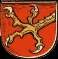 Муниципальное бюджетное общеобразовательное учреждение«Средняя школа поселка Домново» Правдинского городского округаСОГЛАСОВАНО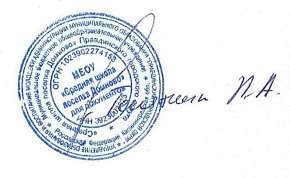 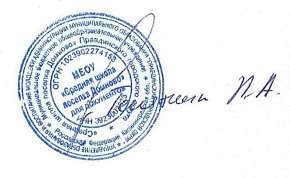 Педагогическим советом МБОУ «Средняя школа посёлка Домново»(протокол №1 от 31.08.2021)УТВЕРЖДЕНО 	П.А. Телятник (приказ №159/2 от 31.08.2021)ОСНОВНАЯ ОБРАЗОВАТЕЛЬНАЯ ПРОГРАММА ДОШКОЛЬНОГО ОБРАЗОВАНИЯНормативный срок освоения 5 лет(разработана в соответствии с ФГОС ДО и с учетом Примерной основной образовательной программой дошкольного образования)Домново 2021 г.1. ЦЕЛЕВОЙ РАЗДЕЛ1. 1.Пояснительная записка Основная образовательная программа дошкольного образования МБОУ «Средняя    школа поселка Домново» (далее ОУ) разработана в соответствии с Федеральным законом от 29 декабря 2012 г. № 273-ФЗ "Об образовании в Российской Федерации";Приказом Министерства образования и науки Российской Федерации (Минобрнауки России) от 30 августа 2013 г. N 1014 г. Москва "Об утверждении Порядка организации и осуществления образовательной деятельности по основным общеобразовательным программам - образовательным программам дошкольного образования";-Постановлением Главного государственного санитарного врача РФ от 15 мая 2013 г. N 26 "Об утверждении СанПиН 2.4.1.3049-13 "Санитарно-эпидемиологические требования к устройству, содержанию и организации режима работы в дошкольных образовательных организаций";-Федеральным государственным образовательным стандартом дошкольного образования на основании Приказа Минобрнауки России от 17.10.2013 N 1155 "Об утверждении федерального государственного образовательного стандарта дошкольного образования" (Зарегистрировано в Минюсте России 14.11.2013 N 30384).Программа предназначена для обучения и развития детей от 2 до 7 (8) лет.Содержание Программы включает совокупность образовательных областей, которые обеспечивают социальную ситуацию развития личности ребенка.Программа направлена на создание условий развития дошкольников, открывающих возможности для позитивной социализации ребёнка, его всестороннего личностного развития, развития инициативы и творческих способностей на основе сотрудничества со взрослыми и сверстниками в соответствующих дошкольному возрасту видам деятельности. и Программа реализуется на русском языке, обеспечивает развитие личности детей дошкольного возраста в различных видах общения и деятельности с учетом их возрастных, индивидуальных психологических физиологических особенностей.Программа разработана с учетом Примерной Программой воспитания, образования и развития детей от 2 месяцев до 8 лет в условиях детского сада «Радуга», авторы Т.И. Гризик, Т.Н. Доронова, Е.А. Екжанова, Е.В. Соловьева, С.Г. Якобсон «Просвещение» 2016 год основной образовательной программы дошкольного образования.Программа включает обязательную часть 60 % и часть, формируемую участниками образовательных отношений - 40 %.Обязательная часть реализуется на основе образовательной программы дошкольного образования «Радуга» а часть, формируемая участниками образовательных отношений, реализуется с учетом следующих программах:«Физкультурные занятия в детском саду», Л.И. Пензулаева,С.Ю.Федорова;«Программа художественного воспитания, обучения и развития детей 2-7 лет» И. А. Лыковой;«Конструирование и ручной труд в детском саду» Л.В. Куцакова;«Знакомим дошкольников с литературой» О.С. Ушакова, Н.Г. Гавриш.Цели и задачи реализации программы.Цель Программы:          сохранение и укрепление физического и психического здоровья детей, формирование у них привычки к здоровому образу жизни;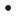           содействие своевременному и полноценному психическому развитию каждого ребенка;         обеспечение полноценного, разностороннего развития каждого ребенка, формирование у него базового доверия к миру и универсальных, в том числе, творческих способностей до уровня, соответствующего возрастной специфике и требованиям современного общества;          создание равных условий для развития детей, имеющих разные возможности; обеспечение каждому ребенку возможности радостно и содержательно прожить период дошкольного детства.Программа предусматривает обогащение детского развития, взаимосвязь всех его сторон. Реализация основной образовательной программы обеспечивает права ребенка на физическое, интеллектуальное, социальное и эмоциональное развитие («Конвенция о правах ребенка», ФГОС ДО) на дошкольной ступени и при переходе к обучению в начальной школе.Генеральной линией Федерального государственного образовательного стандарта дошкольного образования является развитие личности ребенка, которое происходит в процессе присвоения им общекультурных норм, заложенных в предметах, способах деятельности, отношениях, общении. Все это делает содержание дошкольного образования базисным и многоаспектным (а не предметным, как в школе). В такое содержание образования входят:—информация из разных областей действительности, которое в результате активного присвоения ребенком становится знанием (знание —субъектно);—способы и средства деятельности ребенка, разных ее видов (игровой, двигательной, познавательной, речевой);—способы общения и адекватного поведения в разных ситуациях,—набор определенных личностных качеств. К последним относятся: активность, инициативность, самостоятельность, любознательность, оптимистичность и открытость, толерантность, аккуратность и умение следить за своим внешним видом, экологически грамотно вести себя в природном окружении и т.п.Программа носит открытый характер. Она задает основополагающие принципы, цели и задачи воспитания, создавая простор для творческого использования различных педагогических технологий. Во всех ситуациях взаимодействия с ребенком воспитатель выступает как проводник общечеловеческого и собственного, личного опыта гуманистического отношения к людям. Ему предоставлено право выбора тех или иных способов решения педагогических задач, создания конкретных условий воспитания и развития детей. Такой подход позволяет педагогу творчески и грамотно организовывать образовательный процесс.В основу Программы положена концепция психологического возраста как этапа, стадии детского развития, характеризующегося своей структурой и динамикой. Каждый психологический возраст, включает в себя качественно особые, специфические отношения между ребенком и взрослым (социальная ситуация развития); определенную иерархию видов деятельности и ведущий ее тип; основные психологические достижения ребенка, свидетельствующие о развитии его психики, сознания, личности. Психологический возраст может не совпадать с хронологическим и один психологический возраст по своей продолжительности не равен другому.В связи с этим подходом в нашей Программе выделены следующие психологические возрасты: ранний возраст (от двух до трех лет) и дошкольное детство, состоящее из двух фаз младший дошкольный возраст (от трех до четырех лет, от четырех лет до пяти лет) и старший дошкольный возраст (от пяти до шести лет, от шести лет до семи- восьми лет).Такая возрастная периодизация позволяет видеть индивидуальную перспективу развития каждого ребенка.ФГОС ДО определяет общие задачи воспитания и образования детей дошкольного возраст:Задачи:охрана и укрепление физического и психического здоровья детей, в том числе их эмоционального благополучия;обеспечение равных возможностей для полноценного развития каждого ребёнка в период дошкольного детства независимо от места проживания, пола, нации, языка, социального статуса, психофизиологических и других особенностей (в том числе ограниченных возможностей здоровья);обеспечение преемственности целей, задач и содержания образования, реализуемых в рамках образовательных программ различных уровней (далее – преемственность основных образовательных программ дошкольного и начального общего образования);создание благоприятных условий развития детей в соответствии с их возрастными и индивидуальными особенностями и склонностями, развитие способностей и творческого потенциала каждого ребёнка как субъекта отношений с самим собой, другими детьми, взрослыми и миром;объединение обучения и воспитания в целостный образовательный процесс на основе духовно-нравственных и социокультурных ценностей и принятых в обществе правил и норм поведения в интересах человека, семьи, общества;формирование общей культуры личности детей, в том числе ценностей здорового образа жизни, развитие их социальных, нравственных, эстетических, интеллектуальных, физических качеств, инициативности, самостоятельности и ответственности ребёнка, формирование предпосылок учебной деятельности;обеспечение вариативности и разнообразия содержания Программы организационных форм дошкольного образования, возможности формирования Программ различной направленности с учётом образовательных потребностей, способностей и состояния здоровья детей;формирование социокультурной среды, соответствующей возрастным, индивидуальным, психологическим и физиологическим особенностям детей;обеспечение психолого-педагогической поддержки семьи и повышение компетентности родителей (законных представителей) в вопросах развития и образования, охраны и укрепления здоровья детей.Структура целей и задачПринимая во внимание методологическую основу Программы «Радуга», мы можем определить особую структуру целей и задач (см. табл.).Цели и задачи реализации части, формируемой участниками  образовательных отношенийПрограмма художественного воспитания, обучения и развития детей 2-7 лет» И. А. ЛыковойЦель:формирование у детей раннего и дошкольного возраста эстетического отношения и художественно-творческих способностей в изобразительной деятельности;Задачи:развитие	эстетического	восприятия	художественных	образов	(в	произведениях искусства) и предметов (явлений) окружающего мира как эстетических объектов.создание	условий	для	свободного	экспериментирования	с	художественными материалами и инструментами;ознакомление с универсальным «языком» искусства - средствами художественно- образной выразительности;воспитание художественного вкуса и чувства гармонии;          развитие художественно-творческих способностей в продуктивных видах детской деятельности.Программа физического воспитания, обучения и развития детей 2-7 лет» Л. И. Пензулаева, С.Ю.ФедороваЦель:физическое развитие включает приобретение опыта в следующих видах деятельности детей: двигательной, в том числе связанной с выполнением упражнений, направленных на развитие таких физических качеств, как координация и гибкость; способствующих правильному формированию опорно-двигательной системы организма, развитию равновесия, координации движения, крупной и мелкой моторики обеих рук, а также с правильным, не наносящем ущерба организму, выполнением основных движений (ходьба, бег, мягкие прыжки, повороты в обе стороны), формирование начальных представлений о некоторых видах спорта, овладение подвижными играми с правилами; становление целенаправленности и саморегуляции в двигательной сфере; становление ценностей здорового образа жизни, овладение его элементарными нормами и правилами (в питании, двигательном режиме, закаливании, при формировании полезных привычек и др.).Задачи:формирование начальных представлений о здоровом образе жизни;сохранение, укрепление и охрана здоровья детей, повышение умственной и физической работоспособности, предупреждение утомляемости;обеспечение гармоничного   физического   развития,   совершенствование   умений   инавыков в основных видах движений, формирование правильной осанки;формирование потребности в ежедневной двигательной активности, способности к самоконтролю, самооценке при выполнении движений;развитие интереса к участию в подвижных и спортивных играх и физическихупражнениях, интереса и любви к спорту;Программа Л.В. Куцаковой «Конструирование и ручной труд в детском саду» для обучения, воспитания и развития детей 2-7 лет Цель :развить у детей раннего и дошкольного возраста конструктивные умения и художественно-творческие способности детей, познакомить их с различными приемами моделирования и конструирования.Задачи:формировать умение создавать	различные по величине и конструкции постройки одного  и того же объекта  с учетом определенных условий;развивать   умение	строить по рисунку, самостоятельно подбирать необходимый строительный материал;формировать умение заменять одни детали другими;поддерживать самостоятельность, творчество, инициативу, воспитывать дружелюбие.Программа О.С. Ушакова, Н.Г. Гавриш «Знакомим дошкольников с литературой»Цель:ознакомления дошкольников с художественной литературой. Задачи:воспитывать интерес к художественной литературе, развивать способность к целостному восприятию произведений разных жанров, обеспечить усвоение содержания произведений и эмоциональную отзывчивость на него;формировать первоначальные представления об особенностях художественной литературы: о жанрах (проза, поэзия), об их специфических особенностях; о композиции; о простейших элементах образности в языке;воспитывать литературно-художественный вкус, способность понимать и чувствовать настроение произведения,улавливать музыкальность, звучность, ритмичность, красоту и поэтичность рассказов, сказок, стихов; развивать поэтический слух.Готовность к школе психологическая.(синоним - школьная зрелость) комплекс психических качеств, необходимых ребёнку для успешного начала обучения в школе. Включает следующие составляющие:мотивационную готовность — положительное отношение к школе и желание учиться;умственную или познавательную готовность — достаточный уровень развития мышления, памяти и других познавательных процессов, наличие определённого запаса знаний и умений;волевую готовность — достаточно высокий уровень развития произвольного поведения;коммуникативную готовность — способность устанавливать отношения со сверстниками, готовность к совместной деятельности и отношение к взрослому как к учителю.Принципы и подходы к формированию Программы.Программа:соответствует принципу развивающего образования, целью которого является развитие ребенка;развивающий характер образования реализуется через деятельность каждого ребенка в зоне его ближайшего развития. Именно этот подход является основой организации воспитательно-образовательного процесса в учреждении;сочетает принципы научной обоснованности и практической применимости,основывается на базовых положениях возрастной психологии и дошкольной педагогики;обеспечивает единство воспитательных, развивающих и обучающих целей и задач образования дошкольников, в процессе реализации которых формируются такие знания, умения и навыки, которые имеют непосредственное отношение к развитию детей дошкольного возраста;строится с учетом принципа интеграции образовательных областей в соответствии с возрастными возможностями и особенностями детей, а также спецификой этих областей.Принцип комплексно-тематического построения образовательного процесса отражен в методических подходах к организации жизнедеятельности ребенка не только в рамках непосредственно образовательной деятельности. Данный подход подразумевает широкое использование разнообразных форм работы с детьми как в совместной деятельности взрослого и детей, так и в самостоятельной деятельности детей с учетом основных видов детской деятельности: игровой, коммуникативной, трудовой, познавательно- исследовательской, продуктивной, музыкально-художественной, чтения художественной литературы, используя общение и игру как основу организации жизнедеятельности детского сообщества.При разработке и реализации Образовательной программы учитываются принципы гуманизации, дифференциации и индивидуализации, непрерывности и системности образования.Принцип гуманизации в программе означает:- признание уникальности и неповторимости личности каждого ребенка;- признание неограниченных возможностей развития личного потенциала	каждого ребенка;-	уважение   к   личности   ребенка   со   стороны   всех	участников образовательного процесса.Принцип дифференциации и индивидуализации воспитания и обучения обеспечивает развитие ребенка в соответствии с его склонностями, интересами и возможностями. Осуществляется этот принцип через создание условий для воспитания и обучения каждого ребенка с учетом индивидуальных особенностей его развития.Реализация принципа непрерывности образования требует связи всех ступенек дошкольного образования, начиная с раннего и младшего дошкольного возраста до групп четвертого и пятого года обучения.Приоритетом с точки зрения непрерывности образования является обеспечение к концу дошкольного детства такого уровня развития каждого ребенка, который позволит ему быть успешным при обучении по программам начальной школы.Соблюдение принципа преемственности требует не только и не столько овладения детьми определенным объемом информации, знаний, сколько формирование у дошкольника качеств, необходимых для овладения учебной деятельностью - любознательности, инициативности, самостоятельности, произвольности и др.Методологической основой используемой в ОУ Программы «Радуга» являются: общепсихологическая теория деятельности А. Н. Леонтьева;культурно-исторический подход Л. С. Выготского.Центральная идея отечественной психологической школы — представление о творческом характере развития."Радуга" рассматривает ребёнка как субъект индивидуального развития, активно присваивающий культуру. С этих позиций определены направления и границы педагогического воздействия взрослого.Реализуя принцип развивающего образования, авторский коллектив Программы "Радуга" стоит на позиции содействия психическому развитию ребёнка. Психическое развитие рассматривается авторами в русле теории А. Н. Леонтьева как становление деятельности, сознания и личности. Эти структурные единицы положены в основу формулирования целей деятельности педагогов и нашего ДОУ.Под деятельностью в психологии понимается активность, которая побуждается мотивом, направлена на достижение более или менее осознаваемой и сформулированной цели, предполагает владение необходимыми для этого способами. Деятельность имеет конечный продукт или результат. В дошкольном возрасте происходит становление всех компонентов деятельности, а именно:формирование мотиваций,знакомство с многообразными целями деятельности взрослых и их присвоение ребёнком, в том числе в сюжетной игре,овладение различными способами действий.Кроме того, формируется способность оценки результата деятельности, которая может быть по-разному связана с оценкой самого себя.Деятельностный подход к развитию ребенка и организации образовательного процесса, который с необходимостью предполагает, что деятельность всегда субъектна, поскольку ее строит сам ребенок: ставит задачу, ищет способы и средства достижения цели и т.п. В дошкольном возрасте реализация деятельностного подхода имеет свою специфику — ребенок развивается только в развивающейся деятельности, поэтому основное внимание педагога направляется не столько на достижение результата (красивый рисунок, аккуратная поделка и т.п.), сколько на организацию самого процесса деятельности, который для самого ребенка имеет самоценное значение, и характеризуется многократными пробующими действиями с целью нахождения решения, что приносит ему большое эмоциональное удовлетворение и формирует новые познавательные мотивы.Виды деятельности как психологической категории подразделяются в соответствии с тем, какой мотив лежит в их основе. В качестве самостоятельных видов принято выделять:познавательную деятельность, результатом которой являются новые знания самого ребёнка, а к концу периода дошкольного детства такое новообразование, как первичная связная картина мира.Овладение способами познавательной деятельности предполагает:формирование первичных навыков работы с информацией, получаемой из разных источников (вербальных и наглядных);формирование мыслительных операций анализа, обобщения, нахождения закономерностей;овладение начальными формами исследования и наблюдения;деятельность общения, которая может иметь разное содержание (личное, деловое) и характер (ситуативный, внеситуативный);разнообразную продуктивную деятельность, направленную на получение продукта (рисунка, скульптурной фигурки, изделия, постройки) или результата -трудовую деятельность;игровую деятельность — ведущий вид деятельности ребёнка дошкольного возраста;учебную деятельность, которая становится ведущим видом деятельности ребёнка младшего школьного возраста. В дошкольном возрасте необходимо сформировать её предпосылки.В дошкольной педагогике традиционно большое внимание уделяется обучению детей разнообразным способам деятельности. Новизна используемой нами программы "Радуга" заключается в том, что в качестве специальной поставлена цель поддержания у детей базовыхмотиваций — познания, общения, созидания, а в старшем дошкольном возрасте — формирования мотивации учения. Эта работа требует собственных форм и приёмов, а также особой организации всего педагогического процесса.В младшем дошкольном возрасте ключевой задачей является содействие становлению способности к самостоятельной постановке ребёнком целей — целеполагания.Для формирования способов деятельности, которое требует многократного повторения, предложено использовать игровую мотивацию.В процессе развития у ребёнка постепенно формируется способность к оценке результата своей деятельности, а также к оценке вложенного им труда и усердия.Организованные различным образом виды деятельности имеют большое значение для формирования способности к волевому контролю своего поведения в целом и становления произвольности основных психических функций — внимания и памяти, что является важным компонентом школьной готовности.Наконец, деятельность может быть организована как индивидуальная или как совместная. Совместная деятельность со сверстником и со взрослым — важное условие успешной реализации целого ряда задач, поставленных в программе.Также среди подходов к формированию Программы выделяются:личностно-ориентированный подход, который предусматривает организацию процесса воспитания с учетом того, что личность как цель, субъект, средство, результат воспитания является главным критерием его эффективности. Суть индивидуального подхода составляет гибкое использование педагогом различных форм и методов воспитания по отношению к каждому ребенку. Индивидуальный подход необходим каждому ребенку, как «трудному», так и благополучному, т.к. помогает ему осознать свою индивидуальность, научиться управлять своим поведением, эмоциями, адекватно оценивать собственные сильные и слабые стороны.СознаниеСознание имеет многообразное содержание: это представления, знания, ценности, мысли. Для становления сознания ключевым фактором является развитие речи.Становление сознания связано с присвоением ребёнком культуры.Особым содержанием сознания ребёнка становится его представление о себе самом, а также осознание им целей, мотивов, способов своей деятельности.Особое значение в старшем дошкольном возрасте имеет и становление знаковосимволической функции, которое является важным компонентом школьной зрелости, предполагает знакомство ребёнка с различными знаками, символами, в том числе буквами и цифрами.Таким образом, содействие становлению сознания включает в себя работу по:развитию речи, охватывающую обогащение и расширение словаря;формированию грамматического строя речи;совершенствованию качества произносительной стороны речи;развитию связной речи;формированию речи как вербального компонента коммуникативных процессов. Важной частью этой работы в старшем дошкольном возрасте является разносторонняя подготовка к обучению грамоте, направленной на подготовку к овладению чтением и письмом;познавательному развитию ребёнка;интеллектуальному	развитию	ребёнка,	включая	формирование	элементарных становлению морального сознания и системы ценностей.Личность.В психологической науке на сегодняшний день насчитывается более десятка определений понятия «личность». За основу работы над программой "Радуга" взято представлениеВ. Н. Мясищева о личности как системе трёх основных отношений человека: к окружающему миру, к другим людям, к самому себе.В нашей программе мы подходим к формированию этих отношений — не только как к самостоятельной программной задаче, но и как к важной составляющей программы по познавательному развитию детей.В окружающем мире целесообразно различать мир природы и мир, порождённый культурной деятельностью человека. В процессе работы формируются позитивные ценностные отношения:бережное отношение к продукту труда людей;уважительное, заботливое и ответственное отношение к природе;заинтересованное, эмоционально окрашенное личное эстетическое отношение к произведениям искусства.В процессе воспитания и образования обеспечивается формирование первичной идентценностиности личности как носителя национальной, российской и мировой культуры. Среди отношений к другим людям выделяются отношение к взрослым и отношение к сверстникам.Отношение ко взрослому.Коллектив МБОУ считает задачу овладения личностно ориентированным стилем общения взрослого с детьми — одной из центральных в работе по Программе.Формы этого общения специфичны для каждой возрастной группы.Прежде всего в младшем дошкольном возрасте решается задача формирования доверия к взрослому как к источнику помощи, защиты и поддержки; на его основе возникает привязанность.В старшем дошкольном возрасте формируется отношение ребёнка к взрослому как к человеку, который может ввести его в мир, пока недоступный непосредственному восприятию. Отношение ко взрослому формируется как к авторитету в сфере знаний и культуры, навыков и способов деятельности. Это является предпосылкой формирования в дальнейшем позиции ученика: ребёнок смотрит в сторону названного близкого человека или предмета. Правильно реагирует на просьбы взрослого.Отношение к сверстникамПедагоги ДОУ считают, что отношение к сверстникам формируется на основе уважения равных прав всех детей. Задача педагога — обеспечивать соблюдение прав каждого ребёнка всеми другими детьми и взрослыми. Этому способствует установление определённых норм жизни группы, основанных на уважении взрослого к ребёнку и детей друг к другу. Общая атмосфера доброжелательности создаётся за счёт отношения взрослого к детям и поддерживается через введение добрых традиций жизни группы.Становление отношения к самому себеСтановление отношения к самому себе включает формирование образа Я, самооценки, образа своего будущего. Уважение как норма отношений взрослого к каждому ребёнку развивает в детях чувство собственного достоинства. Уверенность в своих силах, способностях, возможностях — важная предпосылка успешности в любом виде деятельности, который всегда связан с необходимостью преодоления временных трудностей. От поведения педагога зависит очень многое. В дошкольном возрасте необходимо и обязательно различать оценку результата (продукта) деятельности и общую оценку ребёнка как личности.Работа эта носит системный и комплексный характер и обеспечиваетсоциально-коммуникативное развитие ребёнка в рамках возрастных возможностей и коммуникативную готовность к школе в качестве результата.Образование детей дошкольного возраста согласно новому Федеральному закону «Об образовании в Российской Федерации» представляет собой самоценный уровень. Одним из результатов системной и поступательной работы педагогов на  протяжении  всего периодадошкольного детства должно стать появление у детей старшего дошкольного возраста нового комплексного качества — готовности к обучению в школе.Деятельность учения в отечественной научной традиции характеризуется как направленная«прежде всего на изменение самого ученика». Адекватный мотив такой деятельности — «мотив собственного роста, собственного совершенствования». Можно назвать его мотивом повышения своей компетентности.Задача формирования школьной зрелости решается в программе комплексно. Она включает в себя:развитие коммуникативных навыков;формирование навыков самообслуживания;знакомство с основами безопасности жизнедеятельности;развитие речи;развитие произвольности, умения управлять своим поведением, подчиняться правилу, работать по образцу и по словесной инструкции;специальную подготовку, включающую формирование элементарных математических представлений, развитие начал логического мышления, подготовку к обучению грамоте и познавательное развитие.Аксиологический (ценностный) подход предусматривает организацию воспитания на основе определенных ценностей, которые, с одной стороны, становятся целью и результатом воспитания, а с другой – его средством на протяжении многих веков существования человеческой цивилизации.Ценности в данном случае выступают в качестве нормы и идеала.Компетентностный подход - основным результатом образовательной деятельности становится формирование основ компетентностей как постоянно развивающейся способности воспитанников самостоятельно действовать при решении актуальных проблем, т.е. быть готовым:решать проблемы в сфере учебной деятельности (определять цели познавательной деятельности, выбирать необходимые источники информации, находить оптимальные способы добиться поставленной цели, оценивать полученные результаты, организовывать свою деятельность, сотрудничать с другими учениками);объяснять явления действительности, их сущность, причины, взаимосвязи, решать познавательные проблемы;ориентироваться в проблемах современной жизни — экологических, политических, межкультурного взаимодействия и иных, решать аналитические проблемы;ориентироваться в мире духовных ценностей, отражающих разные культуры и мировоззрения, решать аксиологические проблемы;решать проблемы, связанные с реализацией определённых социальных ролей.Для воспитательного процесса компетентностный подход значим с точки зрения формирования и развития целостного опыта поведения, ценностных установок, нравственных качеств личности, обеспечивающих эффективное решение возникающих духовно- нравственных, этических проблем и задач.Культурологический подход – методологическое основание процесса воспитания, предусматривающее опору в обучении и воспитании на национальные традиции народа, его культуру, национальные и этнические особенности.Культура является продуктом совместной жизнедеятельности людей, системой согласованных процедур и способов их коллективного существования, деятельности и взаимодействия, обозначений и оценок, упорядоченных правил и социально приемлемых технологий.Для организации процесса воспитания важно рассматривать культуру как понятие, имеющее разные уровни формирования и проявления:культура человека, его внутренний мир, образование, мировоззрение, ценности;культура образовательного учреждения, семьи, малой Родины, в среде которых получает образование подрастающий человек;региональная культура, особенности которой оказывают влияние на становление самосознания, гражданских, нравственных качеств человека;национальная (российская) культура как носитель определенной ментальности человека, его национального самосознания;мировая культура, которая также оказывает значительное влияние на образование личности, формирование ее мировоззрения в процессе освоения ценностей, созданных человеческой цивилизацией.Это позволяет ребенку формироваться как личности, обладающей общечеловеческими ценностями.Антропологический подход– методологическое основание, предусматривающее целостное использование данных наук о человеке и их учет при построении процесса воспитания.Диалогический (полисубъектный) подход предусматривает, что становление личности, развитие ее неограниченных творческих возможностей, самосовершенствование, возможны только в условиях взаимоотношений с другими людьми, построенными по принципу диалога. Диалогичный подход в воспитании связан с организацией общения, особых межсубъектных отношений между взрослыми и детьми. Диалог может быть спланированным заранее или спонтанным, иметь определенную воспитательную направленность или касаться различных тематик обсуждения. Важно, что он несет в себе большой воспитательный потенциал, дополняя методологические основания ярким, творческим, живым, интересным направлением.Системный подход – методологическое направление, в основе которого лежит рассмотрение объекта (содержания Программы) как целостного множества элементов в совокупности отношений и связей между ними, то есть рассмотрение объекта как системы.К основным принципам системного подхода относятся:целостность, позволяющая рассматривать систему как единое целое, в единстве связей с окружающей средой,иерархичность строения, т.е. наличие множества (по крайней мере, двух) элементов, расположенных на основе подчинения элементов нижестоящего уровня - элементам вышестоящего уровня. С точки зрения общей теории систем, каждая система выступает частью большей системы (которая называется сверхсистемой, суперсистемой, надсистемой). В свою очередь, каждая система состоит из двух или более подсистем;структуризация, позволяющая анализировать элементы системы и их взаимосвязи в рамках системы. Как правило, процесс функционирования системы обусловлен свойствами самой структуры;множественность, позволяющая использовать множество моделей для описания отдельных элементов и системы в целом;синергия (от греческого - вместе действующий) Система функционирует до тех пор, пока отношения между компонентами системы не приобретают антагонистического характера;наличие системообразующего элемента, от которого в решающей степени зависит функционирование всех остальных элементов и жизнеспособность системы в целом;обратная связь. Под обратной связью понимается информация, которая генерируется, собирается, используется открытой системой для мониторинга, оценки, контроля и коррекции собственной деятельности. Обратная связь позволяет получать информацию о возможных или реальных отклонениях от намеченной цели и вовремя вносить изменения в процесс её развития. В ходе организации воспитательного процесса использование системного подхода не является самоцелью, в каждом конкретном случае его применение должно давать реальный, вполне ощутимый эффект.Средовой подход предусматривает использование возможностей внутренней и внешней среды образовательного учреждения в воспитании и развитии личности ребенка.Внутренняя (или образовательная) среда рассматривается как пространство, окружение, условия, в которых существует, функционирует и удовлетворяет свои образовательные потребности каждый воспитанник. Среда может быть охарактеризована:открытостью, которая предполагает свободу выбора и доступность основных источников развития – образовательных ресурсов (театры, библиотеки и т.д.);вариативностью форм и содержания развития как личностного, так и профессионального;интеграцией образовательных ресурсов - культуры, искусства, науки, системы образования, общественных объединений и организаций;стилем взаимодействия внутри среды, характером отношений к социальному опыту и его передаче.Среда не рассматривается как нечто однородное и статичное. Разные функции и роли, постоянное передвижение человека в пространстве, смена ситуации – все это делает среду вариативной, меняющейся.Итак, социальная среда рассматривается как фактор воспитания, социальный фон его реализации, инструмент или механизм взаимодействия с человеком. Существует даже термин«воспитательное пространство», активно используемый в решении воспитательных задач.Значимые характеристики, в том числе	характеристики особенностей развития детей раннего и дошкольного возрастаВ ОУ функционируют 5 групп общеразвивающей направленности, которые посещают дети в возрасте от 2-х до 8 лет.«Думаю, действуя»: 2—3годаИнтенсивный темп физического развития, характерный для первых двух лет жизни, на третьем году замедляется. В среднем за год ребенок прибавляет в весе 2,0 кг, рост его увеличивается на 7-8см, к трем годам средний вес ребенка колеблется в пределах 14,2-14,6 кг, рост – 93,0 – 94,0 см.Крепнет весь организм ребенка. Развивается нервная система - повышается работоспособность нервной системы, длительность бодрствования увеличивается до 6-6,5 часов.Совершенствуется двигательный аппарат, под влиянием воспитания и обучения усложняются и качественно совершенствуются ходьба, бег, лазание и бросание. На третьем году жизни появляются подготовительные движения к прыжкам, а к концу этого года малыши уже умеют прыгать с продвижением вперед. К трем годам ребенок уже владеет почти всеми основными движениями и, что очень важно, начинает их реализовывать в своей свободной двигательной деятельности.Дети уже могут сдерживать свои желания и действия, но на короткое время; они быстро утомляются от однообразных движений, легко возбуждаются. Ребенок становится более самостоятельным в бытовых процессах, игре, занятиях, движения его – более координированы. Продолжающееся совершенствование нервной системы ведет к увеличению длительности бодрствования детей.Ключ возраста. До 5 лет все основные психические процессы — внимание, память, мышление— носят у ребёнка непроизвольный характер. Это означает, что он не может по собственному желанию сосредоточиться или запомнить, а обращает внимание только на то, что само привлекло его внимание, запоминает то, что «само запоминается» и т. п. Это важнейшая особенность, которая определяет характер используемых в работе с детьми методических приёмов.Эмоции. Ребёнок проявляет свои эмоции немедленно, ярко и непосредственно. Он не способен произвольно контролировать эти проявления и не может по своей воле «немедленно прекратить», как от него иногда требуют взрослые. Если эмоция слишком сильна и захватила ребёнка, он нуждается в том, чтобы взрослый помог ему успокоиться, восстановить равновесие. В этом возрасте его легко отвлечь и переключить с одного состояния на другое.Причины негативных эмоций у малышей часто связаны с физическим состоянием. Упал и ушибся — плачет. Не выспался, проголодался, давит тесная обувь или «кусает» раздражающий нежную кожу шерстяной свитер — хнычет, ноет и т. п. Всё чаще педагоги отмечают, что дети реагируют плохим или неустойчивым настроением на смену погоды, перепады давления, вспышки солнечной активности, магнитные бури, полнолуние и новолуние и другие природные факторы.После начала кризиса 3 лет вспышки негативных эмоций сопровождают также попытки взрослых навязать ребёнку свою волю.Положительные эмоции также в значительной степени связаны с сенсорными впечатлениями: вкусная любимая еда, приятные запахи (например, духов), приятный физический контакт со взрослыми, активное движение, пение, лёгкая и весёлая музыка, осязание приятных на ощупь тканей или материалов, из которых сделаны мягкие игрушки или которыми они наполнены внутри (например, перекатывающиеся шарики), для некоторых детей — купание.Для поддержания ровного положительного эмоционального фона очень важно соблюдение чёткого и соответствующего возрастным физиологическим особенностям и ритмам режима.В этом возрасте у многих детей проявляются возрастающие страхи — темноты, чудовищ, больших и лохматых существ, собак и т. п. Ребёнок может испугаться неожиданного резкого громкого звука, движения.Восприятие. Для детей третьего года жизни восприятие ещё не является самостоятельным процессом и включено в решение разных предметно-практических задач.Восприятие характеризуется:во-первых, тем, что оно ориентировано на так называемые смысловые признаки предметов, те, которые выступают на первый план. Так, при виде машины-бетономешалки ребёнок схватывает только вращающуюся ёмкость и ручками воспроизводит это движение. А рассматривая фигурку оленя, выделяет только большие рога и не ориентируется на другие признаки;во-вторых, предметы и явления воспринимаются целостно, без выделения частей или отдельных сенсорных свойств (цвета, величины и т. д.). Очень важным, хотя внешне малозаметным, является появление взаимодействия в работе разных органов чувств. Зрение и осязание начинают взаимодействовать при восприятии формы, величины и пространственных отношений, слух и речедвигательные системы — при восприятии и различении речи. Интенсивно развивается фонематический слух. Но это положительное явление (без фонематического слуха невозможно развитие речи) даёт негативный побочный эффект — несколько тормозится развитие звуко-высотного слуха. Постепенно увеличиваются острота зрения и различение цветов.Внимание. У детей третьего года жизни внимание очень не похоже на то, которое наблюдается у взрослых. Дети просто не понимают, что это значит — заставить себя быть внимательным, т. е. произвольно направлять и удерживать своё внимание на объекте. Они внимательны не потому, что хотят, а потому, что объект приковал их внимание к себе. Устойчивость внимания зависит от их интереса к объекту. На интересном для них деле даже такие малыши могут сосредоточиваться до 20—25минут. Но никакого насилия со стороны их внимание не терпит. Направить его на что-либо путём словесного указания «посмотри» или «послушай» очень трудно. Переключить на другой предмет с помощью словесной инструкции можно только при условии её многократных повторений. Именно поэтому детям этого возраста так сложно немедленно выполнить просьбу. Объем внимания очень невелик, он может удерживать в поле своего зрения один объект.Память. В этом возрасте память проявляется главным образом в узнавании воспринимавшихся ранее вещей и событий. Ничего преднамеренно, специально дети этого возраста запомнить не могут. И в то же время они прекрасно запоминают то, что им понравилось, что они с интересом слушали или наблюдали. Ребёнок может знать наизусть «Телефон» К. Чуковского и не в состоянии запомнить простое поручение — положить карандаш на стол в другой комнате. Он запоминает то, что запомнилось само.Речь. Между 2 и 3 годами происходит становление и интенсивное развитие активной речи. Вместе с тем речь детей ситуативна. Она привязана к тем условиям и обстоятельствам, которые ребёнок воспринимает и в которых он действует. Она осуществляется в процессе диалога, т. е. требует постоянной поддержки со стороны собеседника.Словарный запас должен за этот год значительно возрасти. Если в 2 года он в среднем составляет 270 слов, а в 2,5 года — 450, то в 3 года — это уже 800, а у хорошо развитых детей— более 1000 слов.Мышление ребёнка данного возраста носит наглядно-действенный характер. Это означает, что познание окружающего мира происходит в процессе реальных предметных манипуляций. Соответственно ведущим типом игры является предметно-манипулятивная игра. Полноценное развитие предметно-манипулятивной игры имеет большое значение для развития у ребёнка воображения, которое является основой творческих способностей. Умение комбинировать необходимо во многих видах художественного творчества, в том числе таких, как дизайн, архитектура, моделирование.Деятельность. Целеполагание. Важнейшим психическим новообразованием этого возраста является становление Целеполагание.У ребёнка появляются желание и способность не просто манипулировать предметами, как он делал это раньше, — катать, стучать, бросать и т. д., но и создавать из них или с их помощью нечто новое — забор из кубиков, поезд из стульев и т. п. Чтобы создавать новые вещи, необходимо заранее — в уме — представить себе тот результат, который желательно получить в конце. Эта способность поставить и представить себе конечную цель своих действий и попытаться удерживать её в мыслях в течение всего времени, необходимого для её достижения, и есть то важнейшее психическое новообразование, которое должно появиться у ребёнка к 3 годам.Ребёнок выражает гордость за своё творчество и за продукты своего труда независимо от их качества.Освоение мира предметов связано с формированием орудийной деятельности. Важно помнить, что собственно цели деятельности взрослых ребёнок понимает ещё не вполне отчётливо. Он стремится прежде всего имитировать само действие с предметами. Начальная орудийная деятельность обеспечивает развитие ручной умелости, мелкой моторики, способствует совершенствованию зрительно-двигательной координации, столь необходимых в этом возрасте.Каждое орудие требует выполнения совершенно определённых движений и в этом смысле создаёт поле требований к ребёнку. Учась действовать в нём, ребёнок подготавливается к произвольному контролированию своих движений и действий, которое пока ему недоступно. Овладевая навыками самообслуживания, застёгивая пуговицы, развязывая шнурки, ребёнок учится выполнять точные, контролируемые движения, которые должны привести к совершенно определённому результату. Кроме того, дети чувствуют всё большую уверенность в своих силах, поскольку получают опыт воздействия на окружающий мир посредством различных орудий.Третий год жизни — лучшее время для формирования хороших привычек любого рода. К их числу относятся навыки самообслуживания, культурно-гигиенические навыки.В игре ребёнок также воспроизводит именно игровое действие, используя для этого разнообразные предметы-заместители.Собственные манипуляции с предметами и подражание действиям взрослых приводят к тому, что у детей возникают мысленные представления как о предмете, так и о действиях с ним.Благодаря таким мысленным представлениям появляется способность переносить действия с одного предмета на другой, что стимулирует участие малыша в игре и приводит к появлению функции замещения одного предмета другим.Дети этого возраста любят повторения: они с удовольствием много раз слушают одну и ту же сказку, любят петь знакомые песни, повторять знакомые действия. Это даёт им возможность хорошо овладеть материалом и почувствовать себя уверенно.Сознание. Сознание как высший уровень психического отражения человеком действительности в виде обобщённых образов и понятий только начинает формироваться у детей третьего года жизни. Содержание сознания в значительной мере заполняетсяв результате сенсорного опыта ребёнка. Разнообразие и полимодальность сенсорных впечатлений, которые получают все анализаторные системы, имеют большое значение для его развития.Становление сознания ребёнка тесно связано с развитием его речи. Речью ребёнок овладевает только благодаря стараниям взрослых и в ходе общения с ними. При этом малыш воспринимает речь взрослого в том случае, если она обращена лично к нему и взрослый смотрит в момент речи на него.В мир культуры — песен, сказок, рассказов, картин — его вводят также взрослые.Личность. Отношение к взрослому. Взрослый необходим ребёнку в первую очередь как источник помощи и защиты.Обучение в этом возрасте происходит, кроме собственного практического опыта, на основе подражания симпатичному взрослому. При этом ребёнок подражает всему, что делает взрослый— и хорошему, и плохому; и правильному, и неправильному.Дети начинают ценить себя, если их ценят другие. Если взрослые действительно относятся к детям с уважением и выражают его чётко и постоянно, малыши быстро усваивают границы желательного и нежелательного поведения.Для этой возрастной группы развитие исходит из опыта, который поддерживает инициативу, творчество и самоуважение. Дети борются за независимость и уважение к себе, и всё же они нуждаются в направлении и поддержке.Несмотря на то, что дети рассчитывают на поддержку и помощь со стороны взрослых, они отстаивают восприятие себя как субъекта, независимого от других.Эти дети нуждаются в том, чтобы им предоставили возможность проявить свою ответственность, осуществить выбор, но они должны и чувствовать, что с них требуют, призывают к дисциплине такими способами, которые не затрагивают их достоинства.Личность. Отношение к сверстникам. Сверстник ещё не представляет для ребёнка данного возраста особого интереса и рассматривается часто как ещё один предмет.Дети играют «рядом, но не вместе». Друг для друга дети нередко становятся источниками отрицательных эмоций: другой ребёнок исследует предмет, который интересует и меня; другой ребёнок завладел вниманием воспитателя, которого я люблю; другой ребёнок наступил мне на ногу, он пролил компот на скатерть и т. п.Заняться общим делом детям этого возраста ещё трудно. Зато они с интересом наблюдают друг за другом и всегда готовы подражать сверстнику, особенно если тот принимает необычную позу или совершает необычные движения. Они охотно танцуют, взявшись за руки, или прыгают, глядя друг на друга и заражаясь весельем."Я сам!": 3—4годаВ течение года дети прибавляют в весе 1,3 кг, рост увеличивается на 6,5-7 см. К четырем годам средний вес ребенка составляет 15,5 – 16 кг, рост 100 см.Продолжается интенсивное развитие структуры и функций головного мозга. Активность ребенка становится более сложной и многообразной, однако роль взрослых в организации его поведения еще очень велика.Ключ возраста. В период от 2,5 до 3,5 лет ребёнок переживает так называемый кризис 3 лет. Он начинает осознавать себя отдельным человеческим существом, имеющим собственную волю. Его поведение — череда «я хочу!» и «я не хочу!», «я буду!» и «я не буду!».Дети данного возраста требуют уважения к себе, своим намерениям и воле. Их упрямство имеет целью продемонстрировать окружающим, что эта воля у них есть.Эмоции. На четвёртом году жизни сохраняются те же ведущие тенденции, которые были отмечены применительно к трёхлетним детям: яркость и непосредственность эмоций, лёгкая переключаемость. Эмоции детей сильны, но поверхностны.Ребёнок ещё не умеет скрывать свои чувства. Их причина лежит на поверхности. Он по- прежнему зависим от своего физического состояния. Новыми источниками отрицательных эмоций становятся конфликты со взрослым по поводу волеизъявлений ребёнка или конфликты со сверстниками по поводу обладания игрушками. Дети получают большое удовольствие от разнообразной продуктивной деятельности. Они хотят строить, клеить, лепить и рисовать, помогать по хозяйству взрослым. Теперь ребёнок не только плачет, если он упал и ушибся, но и бурно реагирует на неудачу в деятельности — например, упала башня из кубиков, которую он строил.В целом на четвёртом году жизни дети чаще ведут себя агрессивно, чем на третьем или на пятом. Их эмоциональное состояние менее стабильно, настроение подвержено перепадам, они не склонны выражать сочувствие друг другу. Но это временное явление.Восприятие. При восприятии предметов и явлений у ребёнка продолжает развиваться и совершенствоваться взаимодействие в работе разных органов чувств. Увеличивается острота зрения и способность цветоразличения. Предметы и явления воспринимаются в основном целостно. Однако некоторые сенсорные признаки предметов (цвет, форма, величина и др.) начинают выделяться как отдельные. Наряду с ориентацией при восприятии предметов на их смыслообразующие признаки (островерхая крыша и труба для домика) появляется способность как бы обводить взглядом контуры предметов. Появляется способность зрительно разделить предмет на части. Так, в выложенном на столе домике из четырёх кубиков с большим треугольником сверху ребёнок легко узнаёт облик крыши и стены. Однако многие дети не могут выделить четыре кубика, которые образуют стену, хотя границы между ними отчётливо видны. Эта особенность восприятия создаёт трудности при воспроизведении даже простых образцов и часто рассматривается как недостаток внимания.Внимание. Способность детей управлять своим вниманием очень невелика. Направление их внимания на объект путём словесного указания продолжает представлять трудности. Переключение внимания с помощью словесной инструкции часто требует неоднократного повторения. Объём внимания, измеряемый стандартизированными способами, не превышает одного объекта. Устойчивость внимания возрастает, но по-прежнему зависит от степени заинтересованности ребёнка. На интересном для них занятии дети могут сосредоточиваться до 50 минут.На организованной деятельности выполняемой индивидуально по заданию и в присутствии взрослого, ребёнок может сосредоточиваться до 25—30 минут с перерывами.Память. Процессы памяти остаются непроизвольными. В них продолжает преобладать узнавание. Объём памяти существенно зависит от того, увязан материал в смысловое целое или разрознен. Дети хорошо запоминают то, что им интересно, или то, что им понравилось: песенку, стихотворение, какой-нибудь разговор, событие.Речь детей в этом возрасте продолжает оставаться ситуативной и диалогической, но становится более сложной и развёрнутой. Словарный запас увеличивается за год в среднем до 1500 слов. Индивидуальные различия колеблются от 600 до 2300 слов. Изменяется словарный состав речи: возрастает по сравнению с именами существительными доля глаголов, прилагательных и других частей речи. Длина предложений увеличивается, появляются сложные предложения.В речи детей четвёртого года жизни имеется ещё одна особенность. Занимаясь каким-либо делом, они часто сопровождают свои действия малопонятной для окружающих негромкой речью — «приборматыванием». Такие «разговоры с собой» имеют огромное значение для развития детей. С их помощью ребёнок пытается наметить и удержать в памяти поставленные им цели, строит новые планы, обдумывает пути их достижения, иногда он выполняет отдельные действия только на словах.В возрасте 3 лет у ребёнка увеличивается внимание к звуковой стороне речи, что влияет на его произносительные умения, хотя в большинстве случаев в звуковом отношении речь детей этого возраста далеко не совершенна: она нечётка, характеризуется общей смягчённостью, многие звуки не произносятся.Мышление детей старше 3 лет носит наглядно-образный характер. Это означает, что от манипулирования объектами ребёнок способен перейти к манипулированию представлениями о них и образами во внутреннем плане. При этом сфера познавательной деятельности малыша по-прежнему сосредоточена на реальном предметном мире, непосредственно окружающем ребёнка. Он познаёт то, что видит перед собой в данный момент.Деятельность. Трёхлетний ребёнок — неутомимый деятель. Он постоянно готов что-то строить, с удовольствием будет заниматься любым продуктивным трудом — клеить, лепить, рисовать.Целеполагание. На четвёртом году жизни у ребёнка формируется способность заранее представлять себе результат, который он хочет получить, и активно действовать в направлении достижения этого результата.Очень важно отметить, что цели, которые ребёнок начинает перед собой ставить, и результаты, которые он получает, не связаны с удовлетворением жизненно важных потребностей и потому не имеют биологических побудителей и биологической поддержки. Например, ребёнок не добывает себе пищу, и её потребление не является наградой усилиям малыша.Однако любые усилия, направленные на достижение результата, должны приносить удовлетворение. И по отношению ко многим целям, которые начинает ставить перед собой маленький ребёнок, это удовлетворение лежит в первую очередь в сфере признания и одобрения его достижений взрослым.Оценка результата. К 3 годам появляется способность оценивать результаты. И если раньше три кубика, кое-как уложенные в ряд, казались замечательным поездом, и малыш был доволен любым результатом, то теперь, приглядываясь к тому, что получается у других, и, составляя для себя более ясный образ конечной цели, ребёнок начинает стремиться к более совершенному результату. Поэтому дети уже могут огорчаться из-за того, что у них не получается задуманное. Вместе с тем такое стремление становится тем внутренним «мотором», который вызывает интерес к разным практическим средствам и способам действия и побуждает овладевать ими. Научившись клеить, ребёнок может затем просто наклеивать одну бумажку на другую, осваивая новый способ деятельности и наслаждаясь своим умением.Овладение способами деятельности. На данном возрастном этапе интерес к средствам и способам практических действий создаёт уникальные возможности для становления ручной умелости. Не случайно в так называемых традиционных культурах, начиная с 3 лет, детей учили пользоваться охотничьим ножом, управлять парусом и т. п.Таким образом, если в прошлом году наша задача была расширить поле собственных целей ребёнка, то в этом году нам следует помогать малышу овладевать практическими средствами и способами их достижения. Только так мы сможем сохранить и укрепить его веру в свои силы и избавить малыша от огорчений по поводу его неудач.Сознание. В этот год жизни накопленный богатый сенсорный опыт ребёнка позволяет ему строить обобщения этого чувственного опыта. Обогащение содержания познавательно- исследовательской деятельности позволяет детям узнать новые свойства окружающих его предметов. Формирующееся наглядно-образное мышление определяет отражение объектов окружающей действительности в сознании ребёнка в виде образов и идентификации образов и обозначающих их слов.Полученный опыт должен получить своё речевое оформление через понятия — прилагательные. Это сложный аналитико-синтетический процесс, который требует времени и профессионального внимания педагога.Поскольку речь ребёнка находится в стадии становления, педагог ещё не может полноценно использовать её как средство проверки и выявления знаний. Речевой ответ не позволяет судить о действительном уровне сформированности того или иного представления малыша, поскольку остаётся неясно, кроется ли проблема в несформированности представления или же в речи. Педагог может расширять используемый детьми словарный запас, но не должен требовать от детей данного возраста развёрнутых и полных ответов. Такое требование травмирует ребёнка, его внимание переключается с выполнения мыслительных операций на речевое формулирование.Личность. Никогда не забывайте, что торжественное заявление «Я сам» приводит ребёнка на развилку, где он оказывается в ситуации, не менее драматичной, чем та, в которой оказался сказочный Иван-царевич.Поддержка и одобрение взрослых порождают у детей радостное ощущение их собственной компетентности, способствуют формированию представлений о самих себе как о могущих и умеющих.Не случайно дети, которым уже исполнилось 3 года, всегда готовы откликнуться на просьбы что-то показать, кого-то чему-то научить, в чем-либо помочь. Эту поистине драгоценную готовность мы широко используем в приёмах образовательной работы.Отношение к себе. Стремление к самостоятельности сопровождается ещё одним огромным изменением в психике ребёнка. Появляется короткое и такое значительное слово — «я». Это значит, что малыш пусть смутно, но всё же начал осознавать себя как человека, отдельного от всех остальных, в том числе и от взрослых. У него в сознании появилось то ядро, к которому он может относить различные характеристики — мальчик, со светлыми волосами, у которого есть папа, мама и дедушка, и т. п.К этому ядру можно теперь относить и такие менее нейтральные качества, как «умный»,«большой», «хороший», «добрый» и др. Именно поэтому дети данного возраста так чувствительны к подобным характеристикам и оценкам взрослых, так хотят вновь и вновь убедиться в своей значимости, компетентности, умелости и могуществе.Мы — помощники и защитники. Очень важно реализовывать данную потребность таким образом, чтобы это помогало закладывать ценные черты личности ребёнка. Ведь можно свою значимость почувствовать и притесняя других, и разрушая, а можно — помогая другим и что- то созидая. Но если объекты притеснения и разрушения — более слабые дети, игрушки и другие вещи — как правило, под рукой, то объекты помощи и созидания приходится создавать искусственно. Почему? Да просто потому, что трёхлетний ребёнок не может всерьёз ни помочь кому-либо, ни что-либо создать. Возможность помогать и созидать наиболее полно предоставляют детям вымышленные ситуации, связанные с игровыми персонажами. Наши многочисленные наблюдения показали, что дети охотно приходят на помощь игрушечным животным, куклам и т. п., если те попадают в затруднительное положение и обращаются к их содействию. Позиция помощника и защитника, пусть всего лишь в отношении игрушек, позволяет ребёнку пережить добрые чувства и побуждает к реальным усилиям для достижения вымышленной цели. Очень важно также, чтобы в такой благородной роли выступала вся группа как целое, как «мы». Это порождает чувство общности и сопричастности всех к достойному делу, формирует групповое сознание и групповую традицию откликаться на просьбы о помощи. Подобная помощь и защита должны выражаться во вполне конкретных и практических действиях. Поэтому мы всегда связываем их с такими продуктивными сферами, как конструирование, лепка, рисование, ручной труд, т. е. с теми детскими занятиями, которые позволяют получить видимый и осязаемый продукт, вполне пригодный для кукол и других игровых персонажей.Личность. Отношение к взрослому. Ведущим типом общения становится ситуативно- деловое. Это означает, что взрослый привлекает ребёнка теперь в первую очередь как партнёр по интересной совместной деятельности.Личность. Отношение к сверстникам. На четвёртом году жизни всё больший интерес приобретает для малыша его сверстник. Из занимательного объекта он постепенно начинает превращаться во многообещающего партнёра. Вместе с тем именно в этом возрасте взаимоотношения детей в детском саду подвергаются серьёзным испытаниям. Трудности и конфликты, возникающие между детьми, порождаются несколькими причинами.Одна из таких причин — возникшая к этому времени самостоятельная, целенаправленная деятельность. У ребёнка уже появились собственные, иногда довольно сложные и обширные,планы и намерения. Осуществление последних в условиях групповой комнаты, где ещё 15—20 столь же «самостоятельных граждан» собираются реализовывать свои планы и намерения, достаточно часто наталкивается на противодействие. Куклы или машинки, нужные одному, срочно требуются другому. На удобный уголок для игры, облюбованный одним ребёнком, претендуют ещё несколько детей и т. д. Социальный опыт детей и их речевые возможности явно недостаточны для самостоятельного достижения разумных компромиссов. В результате возникает значительное число эпизодических недоразумений и конфликтов, остро переживаемых детьми и омрачающих их пребывание в детском саду даже при наличии самых добрых отношений с воспитателями. Многих недоразумений можно было бы избежать, если бы дети умели действовать сообща, но в этом возрасте пока ещё отсутствует реальная база для полноценного сотрудничества.Основная самостоятельная деятельность детей — игра — носит на данном возрастном этапе преимущественно индивидуальный характер. Игровые компании, в которые объединяются, как правило, не более чем два ребёнка, неустойчивы и быстро распадаются. Поэтому нужно располагать игрушки, строительный материал, книги таким образом, чтобы количество«рабочих» мест, т. е. мест, где ребёнок может самостоятельно заниматься каким-либо делом, на 5—6 единиц превышало число детей (например, 20 мест на 15 детей, 25 мест на 20 детей).Ещё одной возможной причиной конфликтов может быть ревность к вниманию взрослого и неумение занять себя: например, не нашедший себе занятия малыш сбрасывает посуду со столика, за которым воспитатель играет с девочкой в дочки-матери.Вместе с тем в этом возрасте ребёнок, скорее всего под влиянием оценок взрослого, неизбежных при групповом воспитании, впервые начинает, зачастую не вполне осознанно, сравнивать и сопоставлять себя со сверстниками. Он также склонен заимствовать игровой опыт других детей и подражать им.И наконец, начинают появляться индивидуальные симпатии.Это усложнение отношений между детьми предъявляет очень серьёзные требования к организации групповой жизни."Любознательные Почемучки": 4—5летВ этом возрасте вес увеличивается за год в среднем на 1,5-2,0 кг, рост на 6 – 7 см, к пяти годам средний вес ребенка достигает 17,0-18,0 кг, рост 106,0 – 107,0 см, т.е. к пяти годам первоначальный рост (рост при рождении) удваивается. Интенсивно развивается кора головного мозга, однако непосредственное влияние подкорки на поведение еще очень велико. Постепенно совершенствуется способность играть, рисовать, строить по собственному замыслу. На первых порах эти замыслы неустойчивы, часто меняются под влиянием внешних и случайных обстоятельств, и ребенок может реализовать их лишь с помощью взрослого.Дети пробуют строить и первые собственные умозаключения. В этом возрасте важна не правильность вывода, а поддержка самого стремления ребенка рассуждать и думать. Проявляйте серьезное уважение к его интеллектуальному труду. Шутки и насмешливый критический тон при обсуждении мыслей ребенка недопустимы.Наряду с интересом к реальным причинным связям явлений дети именно около четырех лет обретают способность воспринимать и воображать себе на основе словесного описания различные «миры» и события. Именно в этом возрасте нужно начинать читать и рассказывать детям волшебные сказки.Ключ возраста. Четырёхлетний ребёнок часто задаёт вопрос «Почему?». Ему становятся интересны связи явлений, причинно-следственные отношения. Разумеется, его пониманию пока доступны лишь наиболее наглядные и несложные примеры таких зависимостей. Для четырехлетнего ребенка иногда достаточно просто рассказать о связи одного явления с другим. Объяснение всегда должно быть правильным с научной точки зрения и содержать достоверную информацию.Эмоции. Эмоциональные реакции детей становятся более стабильными, уравновешенными. Если у ребёнка нет актуальных причин для переживаний, он — жизнерадостный человек, который преимущественно пребывает в хорошем расположении духа. Дети не так быстро и резко утомляются, психически они становятся более выносливы (что связано в том числе и с возрастающей физической выносливостью). Их настроение меньше зависит от состояния организма и значительно более стабильно.На пятом году в жизни ребёнка появляются новые источники эмоциональных реакций. Отношения с другими людьми, в том числе со сверстниками, начинают вызывать устойчивые и иногда очень сильные эмоции.У ребёнка появляется принципиально новая способность: сопереживать вымышленным персонажам, например героям сказок. Данная способность требует умения представить во внутреннем плане, в себе те душевные состояния, чувства, которые испытывают герои, попадая в ту или иную ситуацию. Детям становится доступна внутренняя жизнь другого человека. Следовательно, художественные образы развивают у ребёнка способность в принципе воспринимать чувства другого человека и сопереживать им. К этому возрасту применима фраза А. С. Пушкина: «Над вымыслом слезами обольюсь…» На этой основе формируется и сопереживание разным живым существам, готовность помогать им, защищать, беречь.Восприятие. Процессы восприятия начинают как бы отделяться от предметной деятельности. Восприятие разных сенсорных свойств предметов может стать самостоятельной задачей. Процессы сенсорного ознакомления с предметами становятся более точными и дифференцированными. Продолжает расти острота зрения и способность к цветоразличению, улучшается ориентация в пространстве.Внимание остаётся ещё в основном непроизвольным. Однако возможность направлять его путём словесного указания взрослого резко возрастает. Переключение внимания с помощью словесной инструкции ещё требует повторения, хотя к концу этого возраста уже в половине случаев оно может происходить по первому требованию. Увеличивается и объём внимания, в среднем до двух объектов. Устойчивость внимания в целом увеличивается примерно в полтора- два раза. Зависимость от интереса по-прежнему сохраняется.Память также остаётся в основном непроизвольной. Но уже появляются и элементы произвольности. Вначале они возникают в ходе припоминания, а затем достаточно быстро распространяются и на процессы запоминания. Задачи на припоминание и запоминание принимаются и решаются детьми лучше, когда они включены в игру.Речь. Уменьшается зависимость речи от конкретных ситуаций и постоянной поддержки собеседника. Продолжает увеличиваться словарь. Используемые ребёнком части речи всё чаще обозначают предметы и явления, выходящие за пределы конкретных предметно-действенных ситуаций. Появляются существительные, обозначающие обобщённые свойства предметов (скорость, твёрдость), прилагательные, выражающие эмоциональные состояния (весёлый, сердитый), этические качества (добрый, злой), эстетические характеристики (красивый, безобразный). Заметно возрастает количество сложных предложений. Возникают разные формы словотворчества. Это создание новых слов по аналогии со знакомыми словами (необычные отглагольные прилагательные, нетрадиционное употребление уменьшительных суффиксов и т. д.). Это также намеренное искажение слов, происходящее большей частью в форме особой игры со сверстниками.Мышление. Мышление ребёнка после 4 лет постепенно становится речевым. Он пробует строить первые рассуждения, активно ищет связи явлений друг с другом, в том числе причинно- следственные. Если для малыша мыслительный процесс постоянно тяготел к тому, чтобы вылиться в практическую предметную деятельность, то теперь он протекает уже преимущественно в уме. Ведущим в этом процессе оказывается воображение.Совершенствуется способность классифицировать. Основанием для классификации теперь может стать не только воспринимаемый признак предмета, но и такие сложные качества, как«может летать», «может плавать», «работает от электричества» и т. п.Сформирована операция сериации — построения возрастающего или убывающего упорядоченного ряда (например, по размеру). Дети могут находить простейшие закономерности в построении упорядоченного ряда (например, чередование бусин по размеру или цвету, по форме) и продолжать ряды в соответствии с ними.Ребёнок активно осваивает операцию счёта в пределах первого десятка. Большинство детей начинают проявлять интерес к абстрактным символам — буквам и цифрам. Начинает развиваться знаково-символическая функция мышления. Развиваются и совершенствуются представления о пространстве и времени. Это открывает новые возможности как в познавательной деятельности детей, так и в самостоятельной организации ими совместной деятельности со сверстниками, в первую очередь игры.Наряду с интересом к реальным причинным связям явлений, ребёнок именно около 4 лет обретает способность воспринимать и воображать себе на основе словесного описания различные «миры» — например, замок принцессы, саму принцессу, принца, события, волшебников и т. п.Деятельность. Игра имеет характер ведущей деятельности. Отметим, что игра, воспроизводящая бытовую ситуацию (поход в магазин, посещение доктора, приготовление обеда для семьи), передаёт опыт ребёнка и задействует его память и репродуктивное, воспроизводящее воображение, в то время как игра в волшебный сюжет требует активной работы продуктивного, созидающего воображения. В этом смысле они не заменяют друг друга. Сюжеты игр детей отражают их собственный опыт, а также черпаются из литературы, фильмов и телепрограмм, поэтому они постоянно меняются.Педагоги должны быть морально готовы, что сюжеты игр детей окажутся новыми или неожиданными, а иногда и непонятными.Дети обожают переодеваться и наряжаться. В своих ролевых играх дети любят строить для себя дом.Возникающая чувствительность к состоянию другого отражается и в играх детей. Они теперь воспроизводят не игровые действия, а игровые ситуации, в которых всегда есть какие-то переживания.Речь детей обретает интонационное выразительное богатство, в ней появляются различные оттенки. Всевозможные позы, жесты, мимика передают разнообразные эмоции персонажа, которого изображает ребёнок. Возникает ролевой диалог.Участие взрослого в играх детей полезно при выполнении следующих условий: дети сами приглашают взрослого в игру или добровольно соглашаются на его участие; сюжет и ход игры, а также роль, которую взрослый будет играть, определяют дети, а не педагог; характер исполнения роли также определяется детьми («Значит, я буду дочка? А что я буду делать?», «А ты не хочешь есть суп. А я тебя буду ругать!»). Недопустимо диктовать детям, как и во что они должны играть, навязывать им сюжеты игры. Развивающий потенциал игры определяется тем, что это самостоятельная, организуемая самими детьми деятельность.Дети обожают путешествия и приключения.У ребёнка в возрасте 4—5лет появляется то, что мы называем продуктивным целеполаганием. У детей впервые появляется желание не использовать какую-то готовую вещь, а самому создать что-то новое (например, не покатать игрушечную машинку, а самому построить её из кубиков). Это новообразование означает, что до начала действия у ребёнка появляется представление о том, что он хочет сделать и что должно стать результатом его усилий. Показателем этого новообразования в деятельности является один ответ на два вопроса:«Что ты хочешь сделать?» (до начала работы) и «Что ты сделал?» (по её окончании).Совпадение ответов свидетельствует о том, что у ребёнка было предварительное представление о цели и что он удерживал его до конца работы. Дальнейшее развитие целеполагания идёт по линии появления цепочки связанных между собой целей: чтобы играть в поезд, надо построить его из модулей и т. п.Следующее, более сложное изменение в психологическом портрете ребёнка 4—5лет — это обогащение и дальнейшее развёртывание уже реализованных целей. Построив гараж для машины, ребёнок решает построить дорогу, а потом ещё и бензоколонку. Одновременно появляется способность в течение относительно длительного времени (нескольких дней и даже недель) разворачивать и удерживать систему взаимосвязанных целей.Однако если простейшая форма продуктивного целеполагания — способность представить себе тот единичный результат, который следует получить, возникает всегда, то способность к соподчинению связанных между собой целей и особенно способность к их дальнейшему содержательному развёртыванию мы наблюдаем далеко не у каждого ребёнка.Ещё одно направление в развитии деятельности детей — усовершенствование уже сделанной работы за счёт постановки дальнейших целей.Особенно успешно эта работа идёт в изобразительной деятельности. Сделанный рисунок можно усовершенствовать в разных направлениях — более тщательно дорисовывая или дополняя новыми деталями и предметами.Сознание. Новообразования в развитии сознания детей проявляются в том, что на пятом году жизни дети способны в своём познании окружающего выходить за пределы того, с чем непосредственно сталкиваются сами. Начиная с данного возраста дети могут постепенно накапливать фактические знания о самых разных предметах, которые они не видели и о которых узнают только со слов взрослого. Способность по словесному описанию представить себе предметы, явления, события и действовать уже не с реальными предметами, а со своими представлениями о них играет решающую роль в развитии детей.Моральные представления. В волшебных сказках даны эталонные представления о добре и зле. Такие представления становятся основой формирования у ребёнка способности давать оценку собственным поступкам.Речевое развитие. Значительно увеличивается значение речи как способа передачи детям взрослыми разнообразной информации. Рассказ становится эффективным способом расширения кругозора детей — наряду с практическим наблюдением и экспериментированием, которые доминировали в младшем дошкольном возрасте. Благодаря таким рассказам, просмотру познавательных телепередач, видеофильмов ребёнок отрывается от мира «здесь и теперь» и активно интересуется животными, которых он видел только по телевизору или на картинке, слушает рассказ воспитателя об океане и о пустыне, о Москве — столице России, о других странах и людях, которые в них живут, а также интересуются жизнью динозавров и т. п. Дети с удовольствием слушают и истории из жизни воспитателей или других людей.К 4 годам речь ребёнка уже в основном сформирована как средство общения и становится средством выражения его мыслей и рассуждения.Личность. Для становления личности очень важным является формирование в психике ребёнка созидательного отношения, выражающегося в стремлении создавать что-то нужное, интересное и красивое. Атмосфера успеха и одобрения результатов продуктивной деятельности каждого ребёнка, подчёркивание его новых возможностей позволяют закладывать основы такого созидательного отношения.Расширение объёма знаний и кругозора ребёнка служит почвой для возникновения познавательного отношения к миру, бескорыстной потребности в знаниях. Чрезвычайно важно максимально уважительное отношение к его собственным умственным поискам и их результатам. Отсюда не следует, что нужно одобрять любые неправильные мысли исоображения детей. Педагог должен не оценивать детей, а обсуждать с ними их соображения и возражать им на равных, а не свысока.Отношение к взрослому. В этом возрасте взрослый нужен ребёнку прежде всего как источник интересной новой информации. Формируется авторитет взрослого каквозможного учителя. Новым в отношении ребёнка к окружающим должны стать интерес и уважение к взрослому как к источнику новых знаний и тактичному помощнику в его собственных интеллектуальных поисках.Отношение к сверстникам. Как мы уже отмечали, сверстник становится интересен как партнёр по играм. Ребёнок страдает, если никто не хочет с ним играть. Формирование социального статуса каждого ребёнка во многом определяется тем, какие оценки ему дают воспитатели.Необходимо подчёркивать что-то хорошее в каждом из детей. Следите, чтобы не было детей, которые получают от вас больше порицаний и негативных оценок, чем другие. Негативные оценки можно давать только поступкам ребёнка и только с глазу на глаз, а не перед всей группой.Дети играют небольшими группами от двух до пяти человек. Иногда эти группы становятся постоянными по составу. Таким образом появляются первые друзья — те дети, с которыми у ребёнка лучше всего налаживается взаимопонимание.Недостатки воспитания к этому возрасту оформляются в устойчивые неприятные черты характера ребёнка. Важно воспринимать эти черты именно как следствие неправильного воспитания. Мягко и неагрессивно корректируйте негативные проявления. Учитывайте индивидуальные особенности темперамента, наследственность и принимайте каждого ребёнка независимо от его поведения. Оценивайте поступок, а не личность в целом. «Уже большие»: 5—6летНа шестом году жизни вес ребенка увеличивается примерно на 200 грамм в месяц, (т.е. к 6 годам происходит удвоение веса годовалого ребенка), рост на 0,5 см в месяц. ( Рост составляет 112 – 113 см, вес 19,4 – 20,4 кг ) Происходит изменение пропорций тела. Возрастает роль коры головного мозга в регуляции поведения. Совершенствуются процессы высшей нервной деятельности. Значительно увеличивается подвижность. Дети успешно овладевают основными движениями.Ключ возраста. В возрасте около 5 лет в развитии ребёнка происходит большой скачок: появляется способность произвольно управлять своим поведением, а также процессами внимания и запоминания. Теперь ребёнок уже может принять и попытаться выполнить задачу«запомнить», «сосредоточиться».Появление произвольности — решающее изменение в деятельности ребёнка, когда целью последней становится не изменение внешних, окружающих предметов, а овладение собственным поведением.Эмоции. Шестой год жизни знаменуется резким увеличением сложности эмоциональной жизни. Обретая способность контролировать своё поведение, ребёнок теперь способен также— пока, конечно, не полностью — регулировать проявления своих чувств. В частности, теперь он может сознательно и намеренно скрывать свои чувства от других.Поскольку сфера его интересов — взаимоотношения людей, он начинает более тонко воспринимать нюансы их душевного состояния и отношение к нему и друг к другу. Именно реальные отношения становятся главными источниками радости и печали ребёнка. Теперь ребёнок обливается слезами в первую очередь не над вымыслом, а в связи с размышлениями о том, нравится ли он мальчику или девочке, с которой хочет дружить, любит ли его на самомделе его мама или отец, добр ли в действительности воспитатель и т. п. Дети могут плакать от жалости к бродячей собаке или нищему.Если до сих пор мы говорили об эмоциональных состояниях, переживаниях, настроении, то теперь с полным правом можно сказать, что у ребёнка появляются устойчивые чувства и отношения.Как мы видим, эмоциональная сфера ребёнка претерпела огромные изменения по сравнению с той, какой она была в два года. Теперь состояние организма неопределят полностью душевное состояние ребёнка. Напротив, он может получать удовольствие и чувствовать гордость от преодоления физических трудностей: «Я ушибся, но не плакал», «Мне было страшно, но я же не трус! » (т. е. не изменил свои намерения и поведение под влиянием этой эмоции).Осваивая новые сферы деятельности, требующие произвольного контроля поведения, дети учатся владеть своими эмоциями. Яркий пример — освоение игр с правилами. Для пятилетнего ребёнка главная трудность — научиться подчинять своё поведение общему правилу в ситуации, когда он проиграл. Он также постепенно учится не проявлять негативные эмоции в ситуации проигрыша. Для ряда детей, сильно ориентированных именно на успех в деятельности, а не на систему отношений со сверстниками, это трудная задача. Им тяжело смириться с проигрышем. Умение эмоционально адекватно реагировать в такой ситуации — важное психологическое приобретение данного возраста.На шестом году жизни очень важно обратить внимание на развитие тонких эмоциональных реакций ребёнка на красоту окружающего мира. В этом возрасте дети чувствительны к цвету, форме, они могут испытывать сильный и непосредственный восторг от созерцания яркого пейзажа — поля одуванчиков весной, ослепительной белизны первого снега, бескрайнего простора синего моря, красивой музыки, балетного спектакля. Важно создавать условия, в которых дети будут получать эти яркие, на всю жизнь остающиеся в памяти впечатления.Восприятие. Острота зрения, способность к цветоразличению, слух, ориентация в пространстве и др. продолжают развиваться и совершенствоваться. Одновременно восприятие приобретает черты произвольности. Раньше оно было включено в предметно-практическую деятельность детей, как бы слито с ней. Ребёнок воспринимал то, с чем он действовал. Теперь он способен воспринимать предметы независимо от того, действует ли он с ними практически или нет. Он может вслушиваться в разные звуки, сравнивать их; рассматривать сложную картинку и искать спрятанную среди других линий птичку (так называемые загадочные картинки) и т. п.Внимание. В 5 лет продолжается рост устойчивости внимания. Если ребёнок сосредоточен на каком-либо предмете, например, для игры ему нужен мяч и он идёт за ним, то в отличие от трёхлетнего малыша по пути к мячу он не будет отвлекаться на другие интересные предметы. Важным показателем развития внимания является то, что к 5 годам в деятельности ребёнка появляется действие по правилу — первый необходимый элемент произвольного внимания. Именно в этом возрасте дети начинают активно играть в игры с правилами: как настольные (лото, детское домино), так и подвижные (прятки, колдунчики).Память. Развивается произвольное запоминание (способность запомнить и воспроизвести слова или картинки по просьбе взрослого), хотя оно остаётся главным образом механическим. Преобладающим видом памяти у старших дошкольников является образная память. Ребёнок может запомнить по просьбе взрослого 7—8 предметов (из10—15), изображённых на предъявляемых ему картинках.Речь ребёнка всё более освобождается от той конкретной ситуации, в которой он находится в данный момент. Она становится внеситуативной, и доля такой речи увеличивается. Речь становится также более связной, внутренне согласованной и монологической. Изменяется отражаемое в ней содержание: значительное место начинают занимать человеческие отношения. Этим определяется направление дальнейшего усложнения и обогащения лексического и грамматического строя речи.Мышление. К 5 годам у ребёнка появляется способность удерживать в сознании уже не отдельное событие или ситуацию, а цепочку взаимосвязанных событий. На этой основе формируются представления об изменениях количества. Дети могут оперировать числами, складывать и вычитать, составлять и решать задачи.Они также получают представление об обратимых и необратимых изменениях: так, заполнение стакана водой — обратимое действие, а срезание цветов — необратимое.На основе яркого зрительного представления ребёнок может решать в уме достаточно сложные геометрические задачи.Способность удерживать в представлении цепочку взаимосвязанных событий позволяет ребёнку представлять себе прошлое и будущее, выстраивать картину роста и развития в мире живой природы, процесса изготовления какой-либо вещи, приготовления съестного блюда и т. п.Ребёнок пытается восстановить линию собственной жизни, вспомнить себя в более младшем возрасте, задаёт об этом вопросы взрослым: что он ел, как говорил, как спал. Логически выяснение подробностей своей биографии приводит к вопросу «Откуда я взялся?». Именно в этом возрасте разумно планировать работу по знакомству ребёнка с его семейным (генеалогическим) деревом. Также в этом возрасте у некоторых детей возникает вопрос, что значит умереть, и появляется страх смерти. Многие дети боятся не столько того, что они сами могут умереть, сколько смерти родителей.В плане содействия общему психическому развитию, наряду с формированием интеллектуальных операций счёта, классификации, сериации важнейшую задачу представляет развитие воспроизводящего, пространственного и абстрактного воображения.Деятельность. Возможности произвольного контроля поведения, эмоциональных реакций открывают путь для формирования культуры поведения в общественных местах, за столом, в гостях и т. п., освоения правил формальной речевой вежливости, правил приличия.В работе с детьми именно с этого момента целесообразно начинать использовать задания на воспроизведение образца и работу по словесной инструкции.В играх детей теперь можно видеть полноценный развёрнутый сюжет, который протяжён во времени. Они могут развивать действие, играя в «игру с продолжением» на протяжении многих дней. В старшем дошкольном возрасте дети начинают осваивать игры с правилами. Эти игры имеют большое значение для преодоления инфантильности и эгоцентризма. Настольные, настольно-печатные, подвижные игры требуют от ребёнка не только подчинения своего поведения внешней норме — правилу, но и умения проигрывать, признавать поражение и мириться с ним, что для многих детей поначалу представляет большую психологическую трудность.Вместе с тем целесообразно раскрывать перед детьми, какую роль правила играют в жизни взрослых сообществ: это правила безопасного поведения в быту и на природе; правила дорожного движения; правила пользования бытовыми приборами и т. п., а также законы как особые регуляторы поведения людей в социуме. Социализация ребёнка предполагает, что у него будет сформировано представление о взрослом как о человеке, чьё поведение также регламентировано, имеет границы допустимого, приемлемого и возможного.На шестом году жизни у ребёнка появляется способность ставить цели, касающиеся его самого, его собственного поведения, а также таких психических процессов, как память, внимание, восприятие и др. Произвольность поведения и психических процессов, которая интенсивно развивается в период между 5 и 7 годами, имеет, по мнению отечественного психолога Л. И. Божович, решающее значение для готовности ребёнка к школьному обучению.Сознание. Изменения в сознании характеризуются появлением так называемого внутреннего плана действий — способностью оперировать в уме, а не только в наглядном плане различными представлениями.В старшем дошкольном возрасте происходит осмысление и осознание многих закономерностей, которые ребёнок уже успешно использует в практике, но пока нерефлексивно. Он может осознавать, например, конвенциональные способы разрешения конфликтов (жребий, считалка, очерёдность).В этом возрасте происходит активное осмысление жизненных ценностей. Оно происходит параллельно с формированием и дифференциацией образа Я самого ребёнка и построением образа будущего.Данный возраст, как мы видели, — период многоаспектной социализации ребёнка. Одной из её сторон является формирование первичной идентификации с широкой социальной группой — своим народом, своей страной.Старший дошкольный возраст имеет решающее значение для морального развития детей. Это период, когда закладываются основы морального поведения и отношения. Одновременно он весьма благоприятен для формирования морального облика, черты которого нередко проявляются в течение всей последующей жизни ребёнка.Личность. Отношение к себе. Одним из важнейших изменений в личности ребёнка являются изменения в его представлениях о себе, его образе Я.Пятилетний возраст — возраст идентификации ребёнком себя со взрослыми того же пола. Девочки относят себя к женщинам, мальчики — к мужчинам.Если до сих пор ребёнка интересовал преимущественно окружающий мир, то в 5 лет акцент его внутреннего, душевного внимания смещается на взаимоотношения людей. Пятилетние дети обладают прекрасным «чутьём» на реальное отношение к себе и к другим. Они остро чувствуют любую неискренность и перестают доверять человеку, который однажды проявил её. Они чувствуют, когда ими пытаются манипулировать.В ходе наблюдений за окружающей социальной жизнью, слушая сказки, имея возможность смотреть фильмы для взрослых, дети активно строят образ себя в будущем и своей взрослой жизни.Уже начиная с 3 лет, у ребёнка появляются некоторые представления о себе. Ребёнок знает, мальчик он или девочка, какие у него глаза, волосы, что он умеет, что любит. Однако примерно до 5 лет в образе Я ребёнка присутствуют только наличествующие качества, т. е. только те особенности, которые, по мнению малыша, у него имеются.После 5 лет у детей начинают появляться представления не только о том, какие они есть, но и о том, какими они хотели бы быть и какими бы они стать не хотели. Иными словами, кроме имеющихся качеств, начинают появляться представления о желательных и нежелательных чертах и особенностях. В психологии это называется расслоением образа Я на Я- реальное, т. е. те качества, по поводу которых ребёнок считает, что они у него имеются, и Я- потенциальное, куда входят как положительные черты, которые ребёнку хотелось бы у себя видеть, так и отрицательные, которые он бы не хотел иметь. Разумеется, этот процесс находится ещё как бы в зародыше и имеет несколько специфические формы. Так, ребёнок шестого года жизни не говорит и не думает, что он хотел бы иметь те или иные черты характера, как это происходит с подростками. У дошкольника это обычно приобретает форму желания быть похожим на персонаж сказки, фильма, рассказа, на кого-нибудь из знакомых людей. Ребёнок может воображать себя этим персонажем, подчёркиваем — не играть его роль, а именно воображать, приписывая себе его качества.В Я- реальное входят как положительные качества, так и те особенности, которые ребёнка огорчают. Например, я уже умею читать, но я плохо бегаю. Следует подчеркнуть, что образ Яэто не только знания о том, какие особенности присущи ребёнку. Это ещё и отношение к этим особенностям. Например, девочка видит и знает, что у неё короткие волосы, но ей это очень не нравится и она мечтает о длинной косе. Или ребёнок знает, что умеет считать до 1000, и очень гордится этим.Однако в отличие от хорошего счёта и плохого бега, которые мирно уживаются в Я-реальном, противоположные характеристики Я- потенциального резко противостоят друг другу, олицетворены в разных образах, и поэтому Я- потенциальное целесообразно как бы разделить на две противостоящие друг другу части: Я- потенциальное плюс и Я-потенциальное минус. В результате образ Я ребёнка приобретает к 6 годам сложное строение. Эти изменения в образе Я имеют огромное практическое значение. Содержание этих трёх разных частей образа Яопределяет в первую очередь соблюдение ребёнком норм морали и существенно влияет на все стороны его поведения.В Я- реальное у разных детей входит разное содержание. Разные дети знают о себе разные вещи и относятся к ним по-разному. Так, один знает, какого цвета у него глаза, но никогда не задумывается о длине рук. Другой вполне осведомлён об этом. Девочки, как правило, больше знают о своей внешности, чем мальчики, и не только знают, но и испытывают по данному поводу гордость или огорчение. Это же относится к знаниям и умениям, предпочтениям и качествам личности.Весьма большие индивидуальные различия обнаруживаются и в общем отношении детей к себе. Так, некоторые дети убеждены, что они не просто «хорошие» или «очень хорошие» (такое отношение свойственно данному возрасту и является нормальным), но «самые лучшие в мире», т. е. обнаруживают полное отсутствие какой -либо самокритичности. Другую крайность представляют дети, считающие себя «плохими». Такое несвойственное возрасту отношение к себе лишает их уверенности в своих возможностях или вызывает озлобление.Источником отношения ребёнка к себе являются оценки и отношение к нему окружающих взрослых. «Лучшие в мире» полагают, что все близкие оценивают их подобным образом.«Плохие», наоборот, убеждены, что кто-то из самых близких людей ценит их не очень высоко. Изучение большого числа детей показало, что они имеют совершенно определённое мнение о том, как к ним относятся окружающие. Вопрос, насколько это понимание является верным, в данном случае не имеет значения. Важно, как сам ребёнок воспринимает это отношение, ибо ведёт он себя в соответствии с тем, как оно видится ему. В большинстве случаев дети считают, что лучше всех к ним относятся бабушки, затем мамы, папы.Отношение к взрослому. До сих пор взрослый был для ребёнка безоговорочным и непререкаемым авторитетом. В 5 лет появляется критичность в оценке взрослого, у некоторых детей проявляется уже и независимость собственных суждений от оценок авторитета.Отношение к сверстникам. На шестом году жизни ребёнка разные линии психического развития, соединившись, образуют благоприятные условия для появления нового типа его взаимоотношений со сверстниками. Это, во-первых, развитие речи, которое у большинства детей достигает, как правило, такого уровня, что уже не препятствует взаимопониманию. Во- вторых, накопление внутреннего багажа в виде различных знаний и сведений об окружающем, которые ребёнок стремится осмыслить и упорядочить и которыми он жаждет поделиться с окружающими. Развитие произвольности, а также интеллектуальное и личностное развитие позволяют самостоятельно, без помощи взрослого налаживать и осуществлять совместную игру.Интерес ребёнка к себе и своим качествам, получающий дополнительный стимул благодаря развитию представлений о себе, распространяется и на сверстников. Происходит как бы разделение детей на более заметных и популярных, пользующихся симпатией и уважением сверстников, и детей малозаметных, не представляющих на этом фоне интереса для остальных. Это разделение порождает поистине драматические коллизии, а иногда весьма неприятные типы взаимоотношений. Не секрет, что некоторые «популярные» дети «берут взятки» (игрушки, сладости) за то, чтобы принять в свою игру «рядового» ребёнка. Возникают симпатии и антипатии, проявления которых глубоко переживаются детьми. Так, длительные и сильные огорчения ребёнку начинает доставлять нежелание привлекательного в его глазах сверстника играть и общаться с ним. Что касается усложнения самих взаимоотношений, то среди них появляются такие сложные формы, как обман и мелкий шантаж. Наряду с объективным расширением и усложнением взаимоотношений идёт обдумывание, обсуждение и осознание как самих взаимоотношений, так и поступков и качеств сверстника.Новыми сторонами, определяющими отношение детей друг к другу и чрезвычайно занимающими их, являются их личные качества и характер взаимоотношений.Диапазон личностных качеств, фиксируемых ребёнком у сверстника, достаточно велик («Честная девочка», «Она врунья», «Она ябеда», «Маша умная и добрая», «Всегда воображает и хвастается», «Он самый сильный, но никого не бьёт», «Любит командовать другими», «Онхоть и маленький, но очень умный» и т. п.). Взаимоотношения также осознаются и фиксируются («Я с девчонками не вожусь», «Мы все подружки» и т. п.).«Мечтатели, помощники, будущие ученики»: 6—8 летВ течение седьмого года жизни рост детей увеличивается в среднем на 10 см, а прибавка в весе составляет 3,5 - 4 кг. К семи годам рост составляет 122-123 см, вес 23 – 24,5 кг.Происходит дальнейшее развитие высшей нервной деятельности, повышается работоспособность нервной системы, движения становятся более координированными и точными.Постепенно взрослые ориентируют ребенка на то, что в скором времени он перейдет на следующую социальную ступень — станет школьником, учеником.Школьная зрелость — комплексное новообразование, которое имеет индивидуальные сроки формирования. Знания и учебные навыки не являются в ней определяющими. Важнее — сформированность учебной мотивации, готовность и способность принять позицию ученика и подчиняться правилам, социальная зрелость и коммуникативная компетентность.Ключ возраста. Произвольность поведения и психических процессов имеет решающее значение для успешности школьного обучения, ибо означает умение ребёнка подчинять свои действия требованиям учителя. В школе, как известно, ребёнок занимается не тем, чем хочется, а прилагает все усилия для достижения целей, поставленных учителем. Трудность в достижении и удержании таких целей состоит в том, что не всё учебное содержание, даже при самой удачной методике, будет захватывающе интересно для всех детей. Поэтому ребёнок должен не только решать поставленную задачу по содержанию, например аккуратно писать палочки, но и уметь заставить себя заниматься написанием палочек, когда на самом деле ему хочется рисовать что- то другое, например самолёт.Эмоции. Совершенствуется способность контролировать проявления непосредственных эмоциональных реакций. Развивается система устойчивых чувств и отношений — глубокая и осознанная любовь к близким, включая иногда домашних питомцев; устойчивые отношения дружбы, включающие эмпатию.Восприятие. Совершенствуется произвольность восприятия. Оно становится самостоятельным процессом. Ребёнок может произвольно ставить перед собой задачи на восприятие и использовать для этого специфические приёмы.Память и внимание. Формируется произвольность памяти и внимания, которое становится одной из важных составляющих готовности к школе. Произвольность этих процессов выражается в том, что ребёнок может запоминать то содержание, которое ему вданный момент неинтересно и не нужно, и быть внимательным.Психологическое отличие произвольных памяти и внимания от более ранних форм этих процессов в том, что раньше дети запоминали то, что «само запомнилось», и были внимательны, когда что-то приковывало их внимание. Теперь же ребёнок ставит перед собой особые цели — запомнить или быть внимательным — и стремится к их выполнению. Дети также овладевают особыми приёмами управления своей памятью и вниманием.Речь. На седьмом году жизни ребёнок практически овладевает всеми сторонами родного языка: звуковым составом, словарём, грамматическим строем. Развитие голосового аппарата ребёнка даёт ему возможность правильно произносить все звуки родного языка. В активном словаре ребёнка седьмого года насчитывается почти 3000—3500 слов. Достаточно развитой является грамматическая сторона речи ребёнка. Дети овладевают системой морфологических средств оформления грамматических категорий, усваивают типы склонений и спряжений, способы словоизменения; увеличивается объём сложных предложений.Специалисты отмечают чуткость детей к языковым явлениям; например, она проявляется в их способности понимать и употреблять новые слова, их формы и сочетания по аналогии с ранее усвоенными словами, формами и их сочетаниями. Педагогам вработе с детьми седьмого года жизни важно использовать это языковое чутьё, а прирешении некоторых задач делать на него ставку (например, упражняя детей в словообразовании, в употреблении имён существительных в родительном падеже и пр.).Таким образом, в речевом развитии ребёнка 6—8 лет акцент перемещается на формирование осознанного отношения к языку, а также на дальнейшее развитие связной речи ребёнка, как диалогической, так и монологической. Овладение ребёнком разнообразными навыками связной речи позволяет ему осуществлять полноценное общение со сверстниками и взрослыми, даёт возможность делиться с ними накопленными знаниями и впечатлениями, а также получать необходимую и интересующую его информацию. Связная речь как бы вбирает в себя все достижения ребёнка в овладении родным языком: усвоение звукового и словарного состава, грамматического строя.Мышление ребёнка после 5 лет, как уже отмечалось, отличает способность удерживать в представлении цепочку взаимосвязанных событий. На этой основе формируются представления об изменениях признаков предметов, а также их количества. Дети 6—8 лет могут оперировать количествами, увеличивать и уменьшать их, правильно описывать эти ситуации на языке математики как действия сложения и вычитания.Ребёнок обретает способность оценивать сохранение количества в той или иной ситуации. Так, при переливании воды из одного сосуда в другой общее количество воды не меняется, а при отливании или доливании — уменьшается или увеличивается.Большинство детей этого возраста обладают сильно развитым пространственным воображением по сравнению с более старшими детьми.Арифметические задачи на сложение и вычитание в пределах первого десятка многие дети решают также на основе воображения и оперирования в уме описанными в условии задачи группами. При этом, если речь идёт о пирожках, они ответят на вопрос, с чем эти пирожки (хотя в условии об этом не говорилось), печёные они или жареные, большие или маленькие и какой формы. Разумеется, каждый ребёнок представляет себе свои пирожки — примечателен сам факт детализации подробностей, возникающих в представлении детей образов.К концу дошкольного детства у детей формируется первичный целостный образ мира, в котором они живут, отражающий основные его закономерности.Деятельность. Совершенствуются навыки произвольного контроля на всех этапах осуществления деятельности. Формируется произвольность внимания и памяти. Произвольное внимание необходимо в работе, так или иначе связанной с тем или инымобразцом — наглядными или же заданным в форме словесной инструкции. Творческая работа без образца выполняется при желании и по желанию и потому не требует от ребёнка дополнительных усилий по организации собственного внимания.Ребёнок учится принимать задачи, поставленные перед ним взрослым, что постепенно подготавливает его к принятию позиции ученика. Ориентация не только на внутренние побуждения, но и на внешние требования — важный этап становления деятельности и общей социализации.Продолжает развиваться индивидуальная сюжетная и режиссёрская игра, которая также способствует психическому развитию ребёнка, развивая его познавательную сферу, символическое и наглядно-образное мышление.Вместе с тем ведущую роль в развитии детей по-прежнему принадлежит совместной сюжетной игре. Реальные отношения, которые возникают у детей в игре, выполняют существенную роль в развитии коммуникативной и социальной компетентности ребёнка. Игра основывается на активном сотрудничестве детей, требующем налаживания контактов и установления взаимопонимания, на общей ориентации ребёнка на сверстника.Реализуемые в игре партнёрство и взаимодействие стимулируют развёртывание планирования, регуляции и контроля совместной деятельности и тем самым обеспечивают увеличение времени, приходящегося на совместную игру по сравнению с индивидуальной.Игровые замыслы детей 6—8 лет заметно отличаются от игровых замыслов детей среднего дошкольного возраста своей новизной, богатством и оригинальностью. Несмотря на то, что бытовые сюжеты остаются, они приобретают несколько другой характер. Помимо этого, появляются романтические, героические, фантастические сюжеты. Появление таких сюжетов связано с тем, что,во-первых, реально накопившийся у детей игровой опыт значительно обогатился;во-вторых, дети приобрели многие знания и представления об окружающем их мире и о том, что находится за его пределами;в- третьих, после 6 лет жизни дети способны оперировать имеющимися у них представлениями, образами, реализуя их в разных взаимосвязанных событиях.Именно поэтому в играх детей этого возраста начинает ярко проявляться событийная сторона сюжета.Следующая особенность заключается в том, что заметное расширение знаний об окружающем, особенно о человеческих действиях и взаимоотношениях, приводит к увеличению в игре числа ролей, необходимых, с точки зрения детей, для полноценной игры. Поэтому игровые группировки детей расширяются от двух-трёх до пяти-семи участников. Увеличение числа ролей усложняет ролевые отношения, усиливает необходимость чёткой координации действий всех участников игры.Самостоятельно, без участия взрослых, дети в общих чертах могут обговаривать замысел игры, распределять роли и разыгрывать их. В играх старших дошкольников всегда есть лидер, который «двигает» сюжет. Остальные участники игры обычно «подстраиваются». Разногласия по поводу дальнейшего развёртывания сюжета дети этого возраста (в отличие от маленьких детей) улаживают без помощи взрослых. Дети, не разделяющие точку зрения лидера, пытаются найти аргументированные доказательства своего, на их взгляд более правильного, предложения по дальнейшему развитию сюжета, делают попытки отстоять свою точку зрения, скоординировать её с точкой зрения других партнёров по игре.Поскольку старшие дошкольники уверенны и самостоятельны в игре, то они совершенно по- иному относятся к участию в игре взрослого. Если у младших дошкольников игровой опыт был ещё несовершенен и они почти всегда с большим удовольствием принимали в игру взрослого с его идеями, уступали ему даже главные роли, то шестилетние дети сами охотно занимают главные роли. Взрослый их устраивает в качестве советчика, не принимающего непосредственного участия в игре, но вовремя помогающего преодолевать сюжетные или организационные трудности.У детей формируются предпосылки учебной деятельности.Сознание. Изменения характеризуются развитием так называемого внутреннего плана действий — способностью оперировать в уме, а не только в наглядном плане различными представлениями.Дальнейшее развитие и усложнение этих образований создаёт к 6 годам благоприятные условия для развития рефлексии — способности осознавать и отдавать себе отчёт в своих целях, способах их достижения, полученных результатах, переживаниях, чувствах и побуждениях; для морального развития. Этот период во многом предопределяет будущий моральный облик человека и в то же время исключительно благоприятен для педагогических воздействий.По данным многих авторов, детям седьмого года жизни вполне доступно полноценное моральное поведение, т. е. соблюдение норм при отсутствии внешнего контроля и принуждения и вопреки собственным желаниям и интересам. У многих детей уже имеются или складываются те внутренние механизмы, которые позволяют им удерживаться от соблазна нарушать норму и свободно делать правильный моральный выбор.Первое условие соблюдения норм — это знание и понимание детьми моральных предписаний и требований, т. е. того, что хорошо, а что плохо.Они являются основанием для оценки поступков с точки зрения их соответствия требованиям морали — поступков других и самого себя. А оценка предполагает не только знания о том, как следует оценивать явление, но и такой субъективный момент, как отношение к тому, что оценивается, испытывает ли человек отвращение к нарушению нормы или, наоборот, смотрит на это снисходительно.Первая особенность морального сознания детей седьмого года жизни — это расхождение между знанием норм и личным отношением к их соблюдению и нарушению. Поэтому появление правильной моральной оценки других требует формирования у ребёнка личного отрицательного отношения, искреннего осуждения им фактов нарушения норм и такого же личного, искреннего одобрения фактов бескорыстного соблюдения этих же норм.Личность. Развитие личности характеризуется формированием дифференцированного отношения к сверстникам и ко многим взрослым, к одним из которых ребёнок безразличен, других он любит, к третьим испытывает неприязнь. У ребёнка формируется отношение к литературным героям и некоторым произведениям искусства, к природным явлениям и предметам техники, к поступкам других людей, к себе самому и ко многому другому. Это отношение может быть чётко выраженным и осознанным или почти не проявляться; может быть эмоционально окрашенным или, скорее, рациональным; положительным или отрицательным и т. д.Отношение к себе. У ребёнка продолжает формироваться его образ Я. Развивается и изменяется образ Я-потенциального, т. е. того, каким ребёнок хочет себя видеть. Ребёнок стремится к тому, чтобы этот образ стал позитивным. Каждый ребёнок нуждается в поддержке взрослыми убеждения в том, что в нём много хорошего, а также в том, чтобы взрослые сообщали о его достоинствах другим детям, родителям. Важной педагогической задачей становится воспитание у каждого ребёнка чувства уверенности в том, что взрослые (воспитатели, родители) его уважают.Образ Я-потенциального является психологической предпосылкой становления учебной мотивации. Дело в том, что учиться ребёнка побуждает не только и не столько интерес к изучаемым дисциплинам. Вряд ли старательное выписывание палочек и букв может представлять для детей особый интерес. Побуждением к учению, овладению новыми знаниями и умениями является желание видеть себя «умным», «знающим», «умеющим». Вы, возможно, обращали внимание на то, что некоторые дети хвастаются, до скольких они умеют считать, сколько букв знают и как охотно они готовы научиться ещё чему-нибудь. Причина такого отношения ребёнка к собственным возможностям лежит в том, что он как бы видит себя в ближайшем будущем более умным, знающим и компетентным, чем в данный момент. Иными словами, в его образ «себя», каким он хотел бы стать, входит владение новыми знаниями и умениями. И это стремление видеть себя более продвинутым и совершенным и тем самым соответствовать своему представлению о том, каким он может и хочет стать, является мощным побуждением учебной деятельности.Отношение к сверстникам. Благодаря педагогическим усилиям создаются условия для воспитания доброжелательного отношения ребёнка к другим детям, уважения прав сверстников, формируется установка на сотрудничество. Дети овладевают навыками совместной деятельности, понимают её преимущества.Отношение к взрослым. Меняется отношение к взрослому как безусловному авторитету. Взрослый принимается детьми в качестве советчика, равноправного партнёра и ценится детьми за умение решать организационные вопросы, придумывать интересные сюжеты для игр, организовать интересное дело. Уважение к авторитету взрослого поддерживается именно такими его способностями.Планируемые результаты освоения программыобязательной части программы « Радуга»Целевые ориентиры образования в раннем возрасте:ребёнок интересуется окружающими предметами и активно действует с ними; эмоционально вовлечён в действия с игрушками и другими предметами, стремится проявлять настойчивость в достижении результата своих действий;ребёнок использует специфические, культурно фиксированные предметные действия, знает назначение бытовых предметов (ложки, расчёски, карандаша и пр.) и умеет пользоваться ими;владеет простейшими навыками самообслуживания; стремится проявлять самостоятельность в бытовом и игровом поведении;ребёнок владеет активной и пассивной речью, включённой в общение;может обращаться с вопросами и просьбами, понимает речь взрослых;знает названия окружающих предметов и игрушек;ребёнок стремится к общению со взрослыми и активно подражает им в движенияхи действиях; появляются игры, в которых ребёнок воспроизводит действия взрослого;ребёнок проявляет интерес к сверстникам; наблюдает за их действиями и подражает им; ребёнок интересуется стихами, песнями и сказками, рассматривает картинки, стремится двигаться под музыку;проявляет эмоциональный отклик на различные произведения культуры и искусства;у ребёнка развита крупная моторика, он стремится осваивать различные виды движений (бег, лазанье, перешагивание и пр.).Целевые	ориентиры	образования	на	этапе	завершения	дошкольного образования:ребёнок овладевает основными культурными способами деятельности, проявляет инициативу и самостоятельность в разных видах деятельности — игре, общении, познавательно-исследовательской деятельности, конструировании и др.;способен выбирать себе род занятий, участников совместной деятельности;ребёнок обладает установкой положительного отношения к миру, к разным видам труда, другим людям и самому себе, обладает чувством собственного достоинства;активно взаимодействует со сверстниками и взрослыми, участвует в совместных играх; способен договариваться, учитывать интересы и чувства других, сопереживать неудачам и радоваться успехам других, адекватно проявляет свои чувства, в том числе веру в себя, старается разрешать конфликты;ребёнок обладает развитым воображением, которое реализуется в разных видах деятельности, и прежде всего в игре;ребёнок владеет разными формами и видами игры, различает условную и реальную ситуации, умеет подчиняться разным правилам и социальным нормам;ребёнок достаточно хорошо владеет устной речью, может выражать свои мысли и желания, может использовать речь для выражения своих мыслей, чувств ижеланий, построения речевого высказывания в ситуации общения, может выделять звуки в словах, у ребёнка формируются предпосылки грамотности;у ребёнка развита крупная и мелкая моторика;он подвижен, вынослив, владеет основными движениями, может контролировать свои движения и управлять ими;ребёнок способен к волевым усилиям, может следовать социальным нормам и правилам поведения в разных видах деятельности, во взаимоотношениях со взрослыми и сверстниками, может соблюдать правила безопасного поведения и личной гигиены;ребёнок проявляет любознательность, задаёт вопросы взрослым и сверстникам, интересуется причинно-следственными связями, пытается самостоятельно придумывать объяснения явлениям природы и поступкам людей;склонен наблюдать, экспериментировать;обладает начальными знаниями о себе, о природном и социальном мире, в котором он живёт;знаком	с	произведениями	детской	литературы,	обладает	элементарными представлениями из области живой природы, естествознания, математики, истории и т. п.;ребёнок способен к принятию собственных решений, опираясь на свои знания и умения в различных видах деятельности.Целевые ориентиры Программы выступают основаниями преемственности дошкольного и начального общего образования.При соблюдении требований к условиям реализации Программы настоящие целевые ориентиры предполагают формирование у детей дошкольного возраста предпосылок к учебной деятельности на этапе завершения ими дошкольного образования.По итогам освоения Программы ребёнок:имеет физическое развитие, соответствующее возрастным нормативным показателям;у него сформированы основные физические качества, потребность в физической активности, движении;проявляет индивидуальный интерес к какой-то форме двигательной активности (спорт, хореография);владеет основными культурно-гигиеническими навыками; самостоятельно и осознанно их реализует в своей жизнедеятельности;понимает и разделяет ценность здорового образа жизни, умеет соблюдать элементарные правила охраны своего здоровья и здоровья окружающих, имеет соответствующее возрастным возможностям представление о безопасном поведении в быту, в природе, среди незнакомых людей;познавательно активен, любознателен, способен самостоятельно исследовать, экспериментировать, находить разнообразную информацию в различных источниках — книгах, энциклопедиях, фильмах, а также умеет задавать взрослым интересующие вопросы; имеет собственную сферу интересов;самостоятелен и одновременно умеет обращаться ко взрослым за помощью;заинтересован в учении и совершенствовании собственной компетенции в разных областях деятельности, владеет универсальными предпосылками учебной деятельности:умением работать по правилу и по образцу,слушать взрослого и выполнять его инструкции;эмоционально отзывчив, способен к сопереживанию и сочувствию, откликается на эмоции близких людей, сопереживает персонажам при восприятии произведений художественной литературы, театра, кино, изобразительной деятельности, музыки, а также красоты окружающего мира, природы;общителен, умеет адекватно использовать вербальные и невербальные средства коммуникации, способен вести диалог и выражать свои мысли с помощью монологической речи; умеет договариваться со сверстниками, планировать совместную деятельность, владеет навыками сотрудничества;владеет стилем коммуникации со взрослыми и сверстниками и произвольно может изменять его;способен произвольно управлять своим поведением и планировать действия;соблюдает общепринятые нормы и правила поведения — в том числе на улице (дорожные правила), правила поведения в общественных местах (театр, магазин, поликлиника, транспорт и т. п.);имеет базовые ценностные представления и руководствуется ими в собственном социальном поведении;интеллектуально развит в соответствии с возрастными возможностями, способен решать интеллектуальные задачи;инициативен в деятельности, способен предложить собственный замысел и воплотить его в рисунке, постройке, рассказе и др.;имеет первичную целостную картину мира, представления о себе, семье, обществе(ближайшем социуме), государстве (стране), мире и природе; принадлежности других людей к определённому полу; культурных ценностях;обладает сформированными умениями и навыками (речевыми, изобразительными, музыкальными, конструктивными и др.), необходимыми для осуществления различных видов детской деятельности;доброжелателен и спокоен, дружелюбен к другим людям и живым существам;осознаёт себя гражданином России;психологически устойчив к неуспеху и умеет конструктивно преодолевать возникающие трудности;хочет учиться и стать школьником, рассматривая это как новую желаемую и привлекательную ступень собственной взрослости;имеет чувство собственного достоинства и способен уважать других;обладает живым воображением, способен к фантазии и творчеству в разных формах.Планируемые результаты как ориентиры освоения обучающимися части, формируемой участниками образовательных отношенийПрограмма художественного воспитания, обучения и развития детей 2-7лет «Цветные ладошки» И.А. Лыковой        Модуль «Аппликация»к трем годам :- развита художественно- творческая способность в продуктивных видах детской деятельности;-	знаком с названиями и свойствами основных материалов;к четырем годам:-может находить связь между хорошо знакомыми предметами и явлениями окружающего мира и их изображениями в рисунке, лепке, аппликации, на картинках, в детских книжках;-осваивает элементарные приемы изображения хорошо знакомых предметов на основе доступных средств художественно- образной выразительности;-видит цельный художественный образ в единстве изобразительно-выразительных средств колористической, композиционной и смысловой трактовки;-экспериментирует со свойствами бумаги, использует разные способы воздействия на бумагу.к пяти годам:способен экспериментировать с художественными материалами (бумагой, глиной),инструментами и в процессе освоения способов создания образа и средств художественной выразительности;может самостоятельно находить простые сюжеты в окружающей жизни, художественной литературе;может выбирать сюжет для коллективной работы;может передавать одну и ту же форму или образ в разных техниках;к шести годам:умеет отбирать содержание рисунка, аппликации;умеет самостоятельно сочетать знакомые техники, по собственной инициативе объединять разные способы изображения;-умеет представление о художественных ремеслах (резьба по росписи по дереву, гончарное дело, ткачество, ковроделие и т.п.;к семи годам:может различать реальный и фантазийный (выдуманный ) мир в произведениях изобразительного и декоративно-прикладного искусства; может переносить это понимание в собственную художественную деятельность;инициирует самостоятельный выбор художественных образов, сюжетов композиций, а также материалов, инструментов, способов и приемов реализации замысла;может свободно, самостоятельно, разнопланово экспериментировать с художественными материалами, инструментами, изобразительными техниками;-инициирует самостоятельный выбор детьми разных способов создания выразительного образа;-свободно сочетает разные техники вырезывания из бумаги и рисования.Программа физического воспитания, обучения и развития детей от 2-7 лет» Л. И.   Пензулаева        Модуль «Двигательная активность»к трем годам :сохраняет устойчивое положение тела, правильную осанку;ходят и бегают, не наталкиваясь друг на друга, с согласованными, свободными движениями рук и ног;умеют действовать сообща, придерживаясь определенного направления передвижения с опорой на зрительные ориентиры, менять направление и характер движения во время ходьбы и бега в соответствии с указанием педагога;умеют ползать, лазать, разнообразно действовать с мячом (брать, держать, переносить, класть, бросать, катать);умеют прыгать на двух ногах на месте, с продвижением вперед, в длину с места, отталкиваясь двумя ногами;сформированы представления о значении разных органов для нормальной жизнедеятельности человека: глаза — смотреть, уши — слышать, нос — нюхать, язык — пробовать (определять) на вкус, руки — хватать, держать, трогать; ноги — стоять, прыгать, бегать, ходить; голова — думать, запоминать;к четырем годам:- умеет ходить прямо, не шаркая ногами, сохраняя заданное воспитателем направление;умеет бегать, сохраняя равновесие, изменяя направление, темп бега в соответствии с указаниями воспитателя;сохраняет равновесие при ходьбе и беге по ограниченной плоскости, при перешагивании через предметы;может ползать на четвереньках, лазать по лесенке-стремянке, гимнастической стенке произвольным способом;энергично отталкивается в прыжках на двух ногах, прыгает в длину с места не менее чем на 40 см;может катать мяч в заданном направлении с расстояния 1,5 м, бросать мяч двумя руками от груди, из-за головы; ударять мячом об пол, бросать его вверх 2-3 раза подряд и ловить; метать предметы правой и левой рукой на расстояние не менее 5м;к пяти годам:принимает правильное исходное положение при метании; может метать предметы разными способами правой и левой рукой; отбивает мяч о землю (пол) не менее 5 раз подряд;может ловить мяч кистями рук с расстояния до 1,5 м. Умеет строиться в колонну по одному, парами, в круг, шеренгу;может скользить самостоятельно по ледяным дорожкам (длина 5 м);ориентируется в пространстве, находит левую и правую стороны;выполняет упражнения, демонстрируя выразительность, грациозность, пластичность движений;соблюдает элементарные правила приема пищи (правильно пользуется левыми приборами, салфеткой, поласкает рот после еды);к шести годам:умеет ходить и бегать легко, ритмично, сохраняя правильную осанку, направление и темп;умеет лазать по гимнастической стенке (высота 2,5 м) с изменением темпа;может прыгать на мягкое покрытие (высота 20 см), прыгать в обозначенное место с высоты 30 см, прыгать в длину с места (не менее 80 см), с разбега (не менее 100 см), в высоту с разбега (не менее 40 см), прыгать через короткую и длинную скакалку;умеет метать предметы правой и левой рукой на расстояние 5-9 м, в вертикальную и горизонтальную цель с расстояния 3-4 м, сочетать замах с броском, бросать мяч вверх, оземлю и ловить его одной рукой, отбивать мяч на месте не менее 10 раз, в ходьбе (расстояние 6 м).выполняет упражнения на статическое и динамическое равновесие;умеет перестраиваться в колонну по трое, четверо; равняться, размыкаться в колонне, шеренге; выполнять повороты направо, налево, кругом.участвует в упражнениях с элементами спортивных игр: городки, бадминтон, футбол, хоккей;умеет быстро, аккуратно одеваться и раздеваться, соблюдать порядок в своем шкафу;имеет навыки опрятности (замечает непорядок в одежде, устраняет его при небольшой помощи взрослых);сформированы элементарные навыки личной гигиены (самостоятельно чистит зубы, моет руки перед едой; при кашле и чихании закрывает рот и нос платком);владеет простейшими навыками поведения во время еды, пользуется вилкой, ножом;имеет начальные представления о составляющих (важных компонентах) здорового образа жизни (правильное питание, движение, сон) и факторах, разрушающих здоровье;знает о значении для здоровья человека ежедневной утренней гимнастики, закаливания организма, соблюдения режима дня;к семи годам:выполняет правильно все виды основных движений (ходьба, бег, прыжки, метание, лазанье);может прыгать на мягкое покрытие с высоты до 40 см; мягко приземляться, прыгать в длину с места на расстояние не менее 100 см, с разбега — 180 см; в высоту с разбега—не менее 50 см; прыгать через короткую и длинную скакалку разными способами;может перебрасывать набивные мячи (вес 1 кг), бросать предметы в цель из разных исходных положений, попадать в вертикальную и горизонтальную цель с расстояния А-5 м, метать предметы правой и левой рукой на расстояние 5-12 м, метать предметы в движущуюся цель;умеет перестраиваться в 3-4 колонны, в 2-3 круга на ходу, в две шеренги после расчета на«первый-второй», соблюдать интервалы во время передвижения;выполняет физические упражнения из разных исходных положений четко и ритмично, в заданном темпе, под музыку, по словесной инструкции;следит за правильной осанкой;участвует в играх с элементами спорта (городки, бадминтон, баскетбол, футбол, хоккей, настольный теннис);усвоил основные культурно-гигиенические навыки (быстро и правильно умывается, насухо вытирается, пользуясь только индивидуальным полотенцем, чистит зубы, поласкает рот после еды, моет ноги перед сном, правильно пользуется носовым платком и расческой, следит за своим внешним видом, быстро раздевается и одевается, вешает одежду в определенном порядке, следит за чистотой одежды и обуви);имеет сформированные представления о здоровом образе жизни (об особенностях строения и функциями организма человека, о важности соблюдения режима дня, о рациональном питании, о значении двигательной активности в жизни человека, о пользе и видах закаливающих процедур, о роли солнечного света, воздуха и воды в жизни человека и их влиянии на здоровье).Программа Л.В. Куцаковой «Конструирование и ручной труд в детском саду» для обучения, воспитания и развития детей 2-7 лет       Модуль : «Конструирование»к трём годам:у детей формируется сенсорный опыт в поиске конструктивных действий, экспериментирования со строительными элементами, деталями конструкторов, обыгрывающим материалом (игрушки). Обследуя предметы, дети называют их признаки(контрастные), конструктивные свойства (большой, маленький кубик; красный кирпичик; легкий кубик (пластмассовый); длинная, короткая дощечка; кубик стоит, шарик катится; собака мягкая и пр.);дети различают все детали предлагаемых наборов строителя и конструктора и называют некоторые из них;развиваются элементарные конструктивные умения (соотносят детали, их взаиморасположение; устанавливают детали по горизонтали разнообразными способами, комбинируют их размещение, чередуя элементы, строят простые перекрытия);формируются пространственные понятия (вверху, внизу и др.);дети начинают проявлять интерес к плоскостному конструированию (накладывают вырезанные геометрические фигуры на изображения; выкладывают изображения по образцу воспитателя, по словесной инструкции);развивается познавательная деятельность, расширяются элементарные представления детей об окружающих реальных предметах и конструируемых объектах, соответствующих их восприятию;дети пытаются конструировать самостоятельно;обогащается словарный запас, развиваются восприятие, внимание, память, мышление, конструктивные умения детей;дети приобщаются к порядку (аккуратно разбирают постройки, складывают, убирают игрушки);различать основные формы деталей строительного материала;с помощью взрослого сооружать разнообразные постройки, используя большинство форм;разворачивать игру вокруг собственной постройки;к четырём годам:дети знают, что все люди строят разные дома, мосты, машины, корабли, самолеты, игровые постройки для детей и пр;имеют элементарные представления об архитектуре (различают избушки, теремки, церкви, дворцы, здания и башни современной архитектуры);учатся осуществлять простейший сенсорный анализ, выделяя ярко выраженные в предметах свойства и качества;при рассматривании выделяют части построек, рассказывают, из каких деталей построена каждая часть, называя детали;владеют элементарными конструктивными навыками (приставляют, прикладывают, делают простые перекрытия; огораживают небольшие пространства, чередуя строительные детали, устанавливая их на разные грани и плотно, и на определенном расстоянии; создают постройки со свободным внутренним пространством; изменяют постройки в высоту, длину, ширину; заменяют детали; различают постройки по параметрам: большой – маленький, узкая – широкая и пр.);имеют элементарные навыки пространственной ориентации (близко, внутри, сверху и пр.);занимаются плоскостным конструированием (геометрическая мозаика);строят из строительного материала и конструкторов, создают изображения из плоских геометрических фигур по собственному замыслу;объединяют постройки по сюжету, совместно обыгрывают;учатся разбирать постройки, складывать материал в коробки, убирать на место;знать, называть и правильно использовать детали строительного материала;располагать кирпичики, пластины вертикально;изменять постройки, надстраивая или заменяя одни детали другими;к пяти годам:у детей расширяются знания и представления о конструируемых объектах;расширяются представления о деятельности людей, связанной со строительством, созданием техники, предметов, вещей;дети учатся анализировать постройки, конструкции, рисунки;у детей формируются представления о строительных деталях, и их названиях;дети учатся преобразовывать постройки по разным параметрам, сооружать по словесной инструкции;совершенствуются конструктивные навыки (комбинируют детали, сочетают по форме, по- разному соединяют, накладывая, приставляя, прикрепляя, экспериментируя с ними);развиваются навыки пространственной ориентации (спереди, сзади, внутри и пр.);дети создают постройки по индивидуальному и совместному замыслу и играют с ними.развивается творчество, изобретательство;формируется эстетический вкус в гармоничном сочетании элементов при оформлении построек, поделок;дети упражняются в изготовлении простых плоских игрушек из бумажных полос способом складывания их пополам и оформления вырезанными бумажными элементами;учатся мастерить элементарные игрушки оригами;упражняются в изготовлении поделок из бросового (коробки) и природного материала;учатся пользоваться ножницами, клеем;развивается деловое и игровое общение детей;дети приучаются к аккуратности в работе и порядку;использовать строительные детали с учетом их конструктивных свойств;преобразовывать постройки в соответствии с заданием;сгибать прямоугольный лист бумаги пополам;к шести годам:ожидаемые результаты к концу года;детей расширяется интерес к деятельности людей по созданию архитектурных, художественных ценностей, технических изобретений, предметов, вещей, необходимых для жизни людей;формируется интерес к конструированию из разных материалов;совершенствуются конструкторские навыки при создании сооружений по образу, по условиям, по замыслу из строительного материала, разных конструкторов и в плоскостном моделировании;сформированы представления о строительных элементах и их конструктивных свойствах;развивается стремление к творчеству, экспериментированию и изобретательству;развивается способность к самостоятельному анализу сооружений, рисунков, схем (по обобщенному способу);совершенствуются навыки пространственной ориентации;формируются навыки и умения в художественном труде и дизайне с использованием разных материалов (бумаги, картона, бросового и природного материала и пр.);дети умеют мастерить несложные поделки по принципу оригами;развивается художественный вкус при оформлении построек и изделий в процессе гармоничного сочетания элементов по форме, величине, цвету, фактуре и пр.;формируется стремление к совместной деятельности;формируются навыки коммуникативного, делового общения;сформировано умение пользоваться инструментами и материалами для труда;формируется умение самостоятельно подготавливать к работе необходимые материалы;формируется привычка соблюдать чистоту и порядок на рабочем месте;анализировать образец постройки;планировать этапы создания собственной постройки, находить конструктивные решения;создавать постройки по рисунку;работать коллективно;к семи годам:формируются представления детей о созидательном труде людей творческих и прочих профессий, связанных с созданием художественных и материальных ценностей (дизайнеры, инженеры-конструкторы, ученые, строители, станочники и пр.);сформирован устойчивый интерес к конструированию;сформированы представления о различных конструкторских элементах, их свойствах и способах монтажа и демонтажа;развита способность к комбинаторике, к гармоничному сочетанию элементов в конструкциях, изделиях;сформировано умение самостоятельно анализировать сооружения, поделки, рисунки, схемы, чертежи;формируется умение придумывать свои конструкции и изделия из разных материалов и воплощать их сначала в зарисовках, схемах;сформированы навыки пространственной ориентации;сформировано умение конструировать и мастерить как индивидуально, так и совместно по образцам, по условиям, по замыслу;осваиваются разные виды конструкторов и формируется умение создавать простейшие двигающиеся механизмы (рычаг, блок, зубчатая передача);продолжает формироваться умение создавать с помощью разных материалов оригинальные художественные образы;формируется художественный вкус в процессе оформления конструкций, изготовления поделок, в дизайн - деятельности.;умеют мастерить игрушки, поделки, в основе которых лежат объемные формы (модули), делать несложные выкройки, создавать эскизы (изделия из бумажных цилиндров, конусов, кубических и прочих форм);осваивают способы изготовления поделок по принципу оригами;приобщаются к дизайн - деятельности (к моделированию, проектированию, макетированию, оформительской деятельности);совершенствуются навыки коммуникативного, делового общения;сформировано умение самостоятельно подготавливать к работе свое рабочее место;сформирована привычка соблюдать чистоту и порядок;соотносить конструкцию предмета с его назначением;создавать различные конструкции одного и того же объекта;создавать модели из пластмассового и деревянного конструкторов по рисунку и словесной инструкции.Программа О.С. Ушакова, Н.Г. Гавриш «Знакомим дошкольников с литературой»   Модуль: «Знакомство детей  с художественной литературой»к четырем годамОбогащать опыт слушания литературных произведений за счет разных малых форм
фольклора (потешек, песенок, прибауток), простых народных и авторских сказок (в
основном о животных), рассказов и стихов о детях, их играх, игрушках, повседневной
бытовой деятельности, о знакомых детям животных.Воспитывать у детей интерес к фольклорным и литературным текстам, стремление
внимательно их слушать.Развивать умения воспринимать текст, с помощью взрослого понимать содержание,
устанавливать порядок событий в тексте, помогать мысленно представлять события и
героев, устанавливать простейшие связи последовательности событий в тексте.Поддерживать желание эмоционально откликаться на чтение и рассказывание, активно
содействовать и сопереживать изображенным героям и событиям.Привлекать к исполнению стихов, пересказыванию знакомых сказок и рассказов. Знакомство с книжной культурой, детской литературой.Проявление интереса к рассказам и сказкам с нравственным содержанием.к пяти годамОбогащать опыт слушания литературных произведений за счет разных малых форм фольклора (потешек, песенок, прибауток), простых народных и авторских сказок (в основном о животных), рассказов и стихов о детях, их играх, игрушках, повседневной бытовой деятельности, о знакомых детям животных.Воспитывать  у  детей  интерес  к  фольклорным  и  литературным  текстам, стремление внимательно их слушать. Развивать умения воспринимать текста, с помощью взрослого понимать содержание, устанавливать порядок событий в тексте, помогать мысленно представлять события и героев, устанавливать простейшие связи последовательности событий в тексте. Поддерживать желание эмоционально откликаться на чтение и рассказывание, активно содействовать и сопереживать изображенным героям и событиям. Привлекать к исполнению стихов, пересказыванию знакомых сказок и рассказов.Развивать первоначальные представления об особенностях литературы: о родах   (фольклор и авторская литература), видах (проза и поэзия), о многообразии жанров и их  некоторых признаках (композиция, средства языковой выразительности).Способствовать развитию понимания литературного текста в единстве его содержания и формы, смыслового и эмоционального подтекста.к шести годамРазвивать монологические формы речи, стимулировать речевое творчество детей. Обогащать представления детей о правилах речевого этикета и способствовать осознанному желанию и умению детей следовать им в процессе общения.Развивать умение соблюдать этику общения в условиях коллективного взаимодействия; обогащать словарь детей за счет расширения представлений о явлениях социальной жизни, взаимоотношениях и характерах людей.  Развивать умение замечать и доброжелательно исправлять ошибки в речи сверстников. Воспитывать интерес к письменным формам речи. Поддерживать интерес к рассказыванию по собственной инициативе. Развивать первоначальные представления об особенностях литературы: о родах (фольклор и авторская литература), видах (проза и поэзия), о многообразии жанров и их некоторых признаках (композиция, средства языковой выразительности). Способствовать развитию понимания литературного текста в единстве его содержания и формы, смыслового и эмоционального подтекста. к семи годамВоспитывать ценностное отношение к художественной литературе Способствовать углублению и дифференциации читательских интересовОбогащать читательский опыт детей за счет произведений более сложных по содержанию и форме.Обеспечивать формирование у детей целостной картины мира, приобщать к социально- нравственным ценностям.Способствовать развитию художественного восприятия текста в единстве его содержания и формы, смыслового и эмоционального подтекста.Развивать умения элементарно анализировать содержание и форму произведения, развивать литературную речь.Обогащать представления об особенностях литературыОбеспечивать возможность проявления детьми самостоятельности и творчества в разных видах художественно-творческой деятельности на основе литературных произведений.2.Содержательный разделОбразовательная деятельность в соответствии с образовательными областями с учетом используемых в ОУ программ и методических пособий, обеспечивающих реализацию данных программ.часть (обязательная): основная общеобразовательная программа дошкольного образования«Радуга» авторы Т.И. Гризик, Т.Н. Доронова, Е.А. Екжанова, Е.В. Соловьева, С.Г. Якобсон. Обязательная часть реализуется через образовательные области:социально-коммуникативное развитие;познавательное развитие;речевое развитие;художественно-эстетическое развитие;часть (часть, формируемая участниками образовательных отношений):Реализуется на основе следующих образовательных программ:Физическое развитие:«Физкультурные занятия в детском саду с 2 - 7 лет», Л.И. Пензулаева, С.Ю.Федорова	( конспекты занятий  по возрастным группам)Художественно – эстетическое развитие :«Цветные ладошки» И.А. Лыкова ;Познавательное развитие:«Конструирование и ручной труд в детском саду» Л.В. Куцакова,Речевое развитие«Знакомим дошкольников с литературой» О.С. Ушакова, Н.Г. Гавриш.Часть,	формируемая	участниками	образовательных	отношений,	реализуется	через образовательные областихудожественно-эстетическое развитие;познавательное развитие;речевое развитие;физическое развитие.Образовательная область «Социально-коммуникативное развитие»Модуль «Социально-коммуникативное развитие»Социально-коммуникативное развитие направлено на усвоение норм и ценностей, принятых в обществе, включая моральные и нравственные ценности; развитие общения и взаимодействия ребёнка со взрослыми и сверстниками; становление самостоятельности, целенаправленности и саморегуляции собственных действий; развитие социального и эмоционального интеллекта, эмоциональной отзывчивости, сопереживания; формирование готовности к совместной деятельности со сверстниками; формирование уважительного отношения и чувства принадлежности к своей семье и к сообществу детей и взрослых в дошкольной образовательной организации; формирование позитивных установок к различным видам труда и творчества; формирование основ безопасного поведения в быту, социуме, природе.- 3 летПедагог должен содействовать своевременному и полноценному психическому развитию каждого ребёнка, способствуя становлению деятельности:формировать начальную орудийную деятельность, обеспечивая развитие ручной умелости, мелкой моторики, совершенствование зрительно-двигательной координации.Для этого необходимо:обеспечивать ребёнку возможность действовать с разнообразными игрушками, имитирующими взрослые орудия труда;на глазах детей как можно чаще выполнять разнообразные, но несложные и понятные им трудовые действия;привлекать детей к участию в трудовых действиях, снабжая малышей необходимым инвентарём;содействовать развитию детской игры через передачу ребёнку опыта воспроизведения игрового действия, используя для этого разнообразные предметы-заместители. Это позволяет сформировать у ребёнка способность переносить действия с одного предмета на другой, что стимулирует участие малыша в игре и приводит к появлению функции замещения одного предмета другими; способствовать становлению целенаправленности деятельности ребёнка череззнакомство с доступными его пониманию целями человеческой деятельности;для этого необходимо создавать условия и помогать организовывать сюжетные игры на основе целенаправленного игрового действия с игрушками, организованного воспитателем (лечить, кормить, укладывать спать, готовить еду, чинить автомобиль и т. п.);в продуктивных видах (рисовании, лепке, конструировании) помогать ребёнку сформулировать свою собственную цель, соответствующую его личным интересам и отражающую его эмоциональные впечатления, и достичь её;для этого необходимо:при добровольном участии ребёнка создавать несложные знакомые ему конструкции, рисунки, которые он впоследствии способен воспроизвести сам;комментировать каждый шаг как инициативу ребёнка, привлекая его к выполнению заданий;всемерно подчёркивать авторство ребёнка и успешность его действий.Формировать продуктивное целеполагание или образ цели, добиваясь того, чтобы ребёнок определял (продумывал и проговаривал), кем и как будет использован тот результат продуктивной деятельности, который взрослый будет создавать при посильном участии ребёнка.Для этого необходимо:организовывать совместную с ребёнком конструктивную и продуктивную деятельность, помогая ему ставить, удерживать и реализовывать собственные цели; задавать вопросы о содержании работы ребёнка и его намерении;обязательно обсудить, кем, как, когда, зачем будет использован результат конструктивной и продуктивной деятельности ребёнка, его творение;побуждать активность ребёнка прямыми вопросами или предложениями выбрать предпочитаемый им вариант из названных взрослым;подытожить результат детской деятельности в форме короткого текста об использовании созданного ребёнком продукта;внимательно и заинтересованно относиться к результатам детской деятельности, расспрашивать об их назначении, отмечать успехи детей;поддерживать детей в стремлении выражать то, что они не могут пока выразить изобразительными средствами, с помощью слова, жеста, звукоподражания;Формировать у детей культурно-гигиенические навыки и навыки самообслуживания. Для этого необходимо:терпеливо и постепенно учить детей правильно мыть и вытирать руки, пользоваться туалетом, одеваться и раздеваться, есть ложкой, пить из чашки; приучать детей к аккуратности и опрятности на собственном примере;приучать детей отличать предметы индивидуального пользования (расчёска, полотенце и т. п.).Педагог должен содействовать своевременному и полноценному психическому развитию каждого ребёнка, способствуя становлению сознания:учить детей понимать и правильно употреблять местоимения, в том числе местоимения;учить называть друг друга и взрослых по именам и откликаться на своё имя;дать представление о вежливых формах просьбы, благодарности;учить обозначать словами свои и чужие действия;характеризовать состояния и настроение реальных людей и литературных персонажей (болеет, плачет, смеётся); отмечать особенности действий и взаимоотношений взрослых и сверстников, литературных героев (помогает, жалеет, отнимает);создавать условия, при которых ребёнок может добиваться своей цели путём речевого обращения ко взрослому или сверстнику; всегда внимательно выслушивать детей; деятельно реагировать на все их просьбы, предложения, вопросы; использовать в работе задания типа«покажи», «принеси», «сделай то-то»;транслировать традиционную культуру в общении с детьми. - 4 ГОДАПедагог должен содействовать своевременному и полноценному психическому развитию каждого ребёнка, способствуя становлению деятельности: расширять круг знаемых мотивов человеческой деятельности.Для этого необходимо:в процессе игры, на познавательной образовательной деятельности, экскурсиях по детскому саду расширять представления детей о целях человеческой деятельности (покупка продуктов и приготовление еды, стирка и уборка, строительство, лечение болезней и др.);реализовывать региональные рекомендации по отбору содержания традиционных видов деятельности взрослых;поддерживать в детях мотивацию к познанию, созиданию, общению, игре; расширять поле знаемых и реализуемых в деятельности целей;способствовать осознанию ребёнком его собственных целейДля этого необходимо:в продуктивных видах деятельности создавать условия для самостоятельной постановки детьми целей, способствовать осознанию этих целей;формировать способность реализовать цепочку из двух-трёх соподчинённых целей.Для этого необходимо:предлагать	детям	задания	и	поручения,	требующие	выполнения	нескольких последовательных действий;помогать ребёнку овладевать различными способами достижения собственных целей.Для этого необходимо:учить детей пользоваться различными орудиями в продуктивной деятельности (кисть, карандаш);развивать у детей навыки самообслуживания.Для этого необходимо:расширять диапазон деятельности детей по самообслуживанию, создавать условия для повышения её качества;познакомить детей с ножом и вилкой и научить ими пользоваться;завершить работу по обучению пользованию предметами личной гигиены (полотенце, расчёска, носовой платок, одежда);начать формировать способность к принятию критических замечаний относительно результатов собственной деятельности.Для этого необходимо:от лица игрового персонажа высказывать пожелания по усовершенствованию результата работы ребёнка, мотивируя просьбу потребностями этого персонажа;поддерживать стремление детей помогать по мере сил взрослым в их трудовой деятельности. Обеспечивать детей необходимыми, соответствующими их возрастным возможностям привлекательными орудиями труда.Педагог должен содействовать своевременному и полноценному психическому развитию каждого ребёнка, способствуя становлению сознания:продолжать развивать диалогическую речь как способ коммуникации (жесты, мимика, слова, фразы);создавать условия для инициативного общения ребёнка со сверстниками и взрослыми;закреплять простейшие формы речевого этикета (приветствие, прощание, просьба, знакомство);продолжать транслировать традиционную культуру (фольклор).Педагог должен содействовать своевременному и полноценному психическому развитию каждого ребёнка, закладывая основы личности:закладывать основу представления о себе:обогащать образ Я ребёнка представлениями о его прошлом и настоящем;формировать способность различать отношение к себе и критику продуктов своей деятельности; развивать уверенность в себе и своих возможностях; развивать активность, инициативность, самостоятельность.Для этого необходимо:рассказывать каждому ребёнку о том, каким он был маленьким и каким стал теперь;рассказывать детям об их реальных и возможных в будущем достижениях;отмечать и публично поддерживать любые успехи детей;всемерно поощрять самостоятельность детей и расширять её сферу;поддерживать стремление научиться делать что-то и радостное ощущение возрастающей умелости;в разных формах работы терпимо относиться к затруднениям ребёнка, позволять ему действовать в своём темпе;учитывать индивидуальные особенности детей, стремиться найти подход к застенчивым, нерешительным, конфликтным, непопулярным детям;не критиковать прямо результаты деятельности детей, а также их самих;использовать в роли носителей критики только игровые персонажи, для которых создавались продукты детской деятельности;ограничить критику исключительно результатами продуктивной деятельности ребёнка;уважать и ценить каждого ребёнка независимо от его достижений, достоинств и недостатков;содействовать становлению социально ценных взаимоотношений со сверстниками;формировать доброжелательные и равноправные отношения между сверстниками;предотвращать негативное поведение и знакомить со способами разрешения конфликтов;формировать представления о положительных и отрицательных действиях;вводить чёткие нормы жизни группы, запрещать прибегать к насилию для разрешения конфликтов, разрушать продукты деятельности других детей, пользоваться личными вещами других без их согласия;создавать в группе положительный психологический микроклимат, в равной мере проявляя любовь и заботу ко всем детям: выражать радость при встрече; использовать ласку и тёплое слово для выражения своего отношения к ребёнку; уважать индивидуальные вкусы и привычки детей.Для этого необходимо:поддерживать традицию коротко сообщать всей группе что-нибудь положительное о каждом ребёнке;привлекать детей к поочерёдному выполнению коротких привлекательных заданий;устанавливать вместе с детьми причины конфликтов, привлекать детей к поиску их решения;помогать детям при столкновении их интересов по поводу игрушек;формировать	представления	о	положительных	и	отрицательных	действиях; организовывать коллективное одобрение/осуждение безличных, понятныхдетям хороших и плохих действий в форме игры, кукольного театра;формировать отношения со взрослыми из ближнего окружения:укреплять доверие и привязанность ко взрослому;развивать заинтересованность в нём как в партнёре по совместной деятельности, способном научить новым способам деятельности.Для этого необходимо:создавать в группе положительный психологический микроклимат, в равной мере проявляя заботу о всех детях и любовь к ним;выражать радость при встрече с ребёнком, когда он приходит в группу;использовать ласку и тёплые слова для выражения своего отношения к ребёнку; проявлять деликатность и тактичность при выявлении нужд и потребностейребёнка, помогать ему выйти из затруднительных и унижающих его достоинство ситуаций (изолировать его от других детей при смене грязного белья, подбодрить, успокоить);обеспечивать всем детям равные возможности при использовании игрушек, оборудования, материалов;уважать индивидуальные вкусы и привычки детей;выступать партнёром и организовывать совместную трудовую, конструктивную, игровую деятельность с детьми индивидуально и по подгруппам;формировать отношение к окружающему миру:преодолевать проявления жестокости в отношении живых существ;закладывать основы бережного и заботливого отношения к окружающему миру;поддерживать созидательное отношение к окружающему миру и готовность совершать трудовые усилия;поддерживать познавательный интерес к миру.Для этого необходимо:начать формировать индивидуальность в сфере познавательных интересов и предпочтений;показывать пример бережного отношения к природе, к другим людям;упражнять в проявлении бережного отношения к предметам и внимательного, заботливого отношения к окружающим людям (проигрывание «проблем» игрушек, связанных с житейскими ситуациями и поведенческими проблемами);ввести традицию «Исправляем — помогаем», проводить групповые мини-праздники с рукотворными предметами и материалами (мыльные пузыри, бумажные фантики и пр.);вызывать эмоциональный отклик на различные объекты и явления природыпри непосредственном общении с ними (наблюдения, экскурсии, прогулки); привлекать детей к уходу за растениями;проводить мини-праздники с природным материалом (шишками, водой, снегом, пескоми пр.);формировать позицию помощника и защитника по отношению к объектам природы.4—5 ЛЕТПедагог должен содействовать своевременному и полноценному психическому развитию каждого ребёнка, способствуя становлению деятельности:расширять круг знаемых мотивов и целей человеческой деятельности;поддерживать в детях мотивацию к познанию, созиданию, общению, игре.Для этого необходимо:в сюжетно-ролевых играх, при чтении художественной литературы постепенно раскрывать перед детьми спектр мотивов человеческой деятельности — познания, помощи другим, созидания и т. п.;расширять представления детей о способах трудовой деятельности (профессии, бытовой труд и мир увлечений);развивать способность в течение длительного времени разворачивать систему взаимосвязанных целей.Для этого необходимо:в изобразительной деятельности помогать детям удерживать цель, поставленную воспитателем, и учить изображать простейшие предметы понятно для окружающих, передавая их форму, строение и цвет;побуждать детей повторно возвращаться к своим работам и совершенствовать их, украшая узором, прорисовывая детали и т. п.;организуя продуктивную и игровую деятельность детей, побуждать их создавать поделки, обустраивая жизнь игровых персонажей (сделать дом, затем мебель, посуду и т. п.);помогать ребёнку овладевать различными способами достижения собственных целей:формировать обобщённые способы практической деятельности, позволяющие получать результат, который может быть вариативно осмыслен каждым ребёнком; формировать способы, позволяющие получать эстетически удовлетворяющийребёнка результат.Для этого необходимо:знакомить со способами создания разнообразных изображений на основе одной формы;показывать способы получения обобщённого продукта (например, лепка овала), который ребёнок может затем по желанию «превращать» в разные предметы (овощи, части тела животных и т. д.);показывать разные способы и техники украшения изделий, используя различные средства выразительности;формировать установку на получение качественного результата и преодоление частных неудач, неизбежных в процессе его получения.Для этого необходимо:отмечать собственное продвижение ребёнка, сравнивая полученный им результат с его же собственными предыдущими достижениями;критическую оценку результата проводить только от лица игрового персонажа, отличая её от общей положительной оценки ребёнка как труженика и творца;учить ребёнка соотносить полученный результат им же поставленной цельюи оценивать его с точки зрения значимых для него самого качеств;по желанию ребёнка помогать ему совершенствовать результат;закладывать основу психологической устойчивости к частному неуспеху в деятельности, поддерживая и поощряя стремление ребёнка «попробовать ещё раз», «сделать ещё лучше»;закладывать предпосылки последующей совместной деятельности со сверстниками.Для этого необходимо:создавать ситуации совместной продуктивной деятельности, позволяющей детям получать интересный коллективный продукт;обеспечить понимание детьми разницы между общим групповым результатом и его индивидуальными составляющими («что мы можем вместе»).Педагог должен содействовать своевременному и полноценному психическому развитию каждого ребёнка, способствуя становлению сознания:формировать умение отвечать на вопросы и задавать их (в повседневном общении; в ролевых диалогах);упражнять в умении поддерживать беседу, участвовать в коллективном разговоре на различные темы;закреплять навыки речевого этикета;начинать передавать культурные эталонные представления о добре и зле через чтение художественной литературы, волшебной сказки;дать детям начальное представление о различных формах культурного досуга, воспитывать интерес к посещению театра, концертов, музеев;дать широкие социальные представления о труде человека — в быту, в природе, о профессиях.Для этого необходимо:побуждать детей активно пользоваться видовыми и родовыми понятиями посредством слов-обобщений в процессе детской игры, в том числе в играх-драматизациях,	дидактических	играх,	сюжетных	самодеятельных	играх;	в	процессе наблюдений за природой, в специально организованной образовательной деятельности;обращать особое внимание на формирование выразительности речи, в различных ситуациях развивать умение детей говорить тихо — громко, быстро — медленно;создавать в жизни детей определённые условия, требующие от них активного использования диалогов (игровые и проблемные ситуации, экскурсии, групповые и семейные традиции, театрализованная деятельность и т. п.). Развивать ролевой диалог в детской игре;использовать различные моменты для чтения детям художественной литературы, в том числе познавательного содержания, и беседовать с ними о содержании прочитанного.Педагог должен содействовать своевременному и полноценному психическому развитию каждого ребёнка, закладывая основы личности:развивать	уверенность	в	себе	и	своих	возможностях;	развивать	активность, инициативность, самостоятельность:формировать у каждого ребёнка представление о себе самом и отношение к себе;содействовать осознанию ребёнком своих качеств, умений, знаний;формировать у ребёнка самоуважение.Для этого необходимо:продолжать рассказывать детям об их реальных и возможных достижениях;отмечать и публично поддерживать успехи детей;содействовать осознанию ребёнком своих качеств, умений, знаний и др.; формировать у ребёнка самоуважение;уважать и ценить каждого ребёнка независимо от его достижений, достоинств и недостатков;содействовать становлению социально ценных взаимоотношений со сверстниками;формировать доброжелательные и равноправные отношения между сверстниками;обеспечивать эмоциональный опыт создания общего продукта всей группой;предотвращать негативное поведение;знакомить с нормативными способами разрешения типичных конфликтов в сюжетно-ролевых играх;поощрять	самостоятельное	использование	считалок,	жребия,	очерёдности	при организации совместной игры;содействовать формированию положительного социального статуса каждого ребёнка.Для этого необходимо:обеспечивать понимание и переживание детьми впечатлений разницы между общим, групповым результатом и его индивидуальными составляющими («что мы можем вместе»);иметь в группе персональные фотоальбомы. Поощрять интерес детей к фотографиям друг друга;обеспечить детям возможность руководить в игре действиями воспитателя;укреплять доверие и привязанность ко взрослому:развивать заинтересованность во взрослом как в источнике интересной информации;рассказывать детям о событиях из своей жизни, делиться яркими воспоминаниями и впечатлениями.Для этого необходимо:создавать в группе положительный психологический микроклимат, в равной мере проявляя любовь и заботу ко всем детям;выражать радость при встрече с ребёнком;использовать ласку и тёплое слово для выражения своего отношения к ребёнку;уважать индивидуальные вкусы и привычки детей;формировать отношение к окружающему миру:закладывать основы бережного и заботливого отношения к окружающему миру;поддерживать созидательное отношение к окружающему миру и готовность совершать трудовые усилия.Для этого необходимо:побуждать детей задавать вопросы, образно и содержательно отвечать на них;эмоционально и содержательно, ярко рассказывать детям о том, что находится за пределами их непосредственного восприятия;внимательно выслушивать рассказы детей об их наблюдениях и размышлениях;чрезвычайно деликатно относиться к проявлениям детской фантазии, не высказывая подозрений в умышленной лжи;приносить в группу хорошо иллюстрированную познавательную литературу;использовать в работе с детьми тематические коллекции, наборы;создавать условия, проявлять заинтересованность и помогать детям собирать их первые коллекции;организовывать в течение года выставки «Моя коллекция» с участием детей, их родителей, сотрудников детского сада;создавать условия, позволяющие ребёнку активно проявлять своё отношение к миру, закреплять и упражнять свой положительный опыт;побуждать детей выражать свои эмоции и чувства к объектам, явлениям исобытиям через высказывания, рассказы, рисунки, поделки, а главное — через практические действия и проявления;максимально использовать художественное слово, музыку, образные сравнения для усиления эмоциональной стороны непосредственного восприятия природы;использовать художественную литературу с природоведческим содержанием, в которой применён приём анимации (одушевления) животных, растений, предметов;показывать личный пример бережного и заботливого отношения к предметам и заботливого отношения к людям, животным, растениямзакладывать основы морального поведенияформировать у детей представления о положительных и отрицательных действияхпо отношению к нимформировать у детей личное полярное отношение к положительным и отрицательным поступкам, совершенным по отношению к другим людямформировать у детей личное полярное отношение к положительным и отрицательным поступкам, совершенным по отношению к другим людямформировать начальные эталонные представления о добре и злепоказывать личный пример бережного и заботливого отношения к предметам и заботливого отношения к людям, животным, растениямзакладывать основы морального поведенияформировать у детей представления о положительных и отрицательных действияхпо отношению к нимформировать у детей личное полярное отношение к положительным и отрицательным поступкам, совершенным по отношению к другим людямформировать у детей личное полярное отношение к положительным и отрицательным поступкам, совершенным по отношению к другим людямформировать начальные эталонные представления о добре и злеДля этого необходимомоделировать обобщённые ситуации положительных и отрицательных поступков на игровых персонажах. Использовать схему: обидчик — пострадавший - носитель справедливости;читать детям произведения художественной литературы, в том числе сказки где можно чётко выделить хороших и плохих героев, развивая у детей способность сочувствовать переживаниям вымышленных персонажей5—6 ЛЕТПедагог должен содействовать своевременному и полноценному психическому развитию каждого ребёнка, способствуя становлению деятельности:создавать условия для формирования произвольности и опосредованности основных психических процессов (внимания, памяти, мышления, восприятия) в играх с правилами;при выполнении заданий на воспроизведение образца;при обучении работе по словесной инструкции;в рамках работы по обучению движению;в контексте общения со взрослым;в контексте поведения в обществе.Для этого необходимо:учить детей играть в игры с правилами (настольные, настольно-печатные, подвижные, спортивные, хороводные). Раскрывать детям смысл и значение правил для успешной организации совместных игр;при выполнении заданий на воспроизведение образца в продуктивных видах деятельности (конструировании, аппликации) учить пользоваться вспомогательными приёмами, анализировать образец и делить его на фрагменты(выделять начало и ближайший отрезок работы, фиксировать уже воспроизведённые элементы), сравнивать результаты работы с образцом;учить приёмам поэлементного сопоставления;развивать умение создавать продукт по заданному разделённому на составные части и неразделённому образцу с повышением степени сложности;учить работать по словесной инструкции:обеспечивать понимание необходимости точного выполнения словесной инструкции в определённых ситуациях;расширять начальные представления о правилах безопасного поведения;закреплять осторожность поведения в быту, на природе, на улице.Педагог должен содействовать своевременному и полноценному психическому развитию каждого ребенка, закладывая основы личности путем формирования основ культуры здоровья:закреплять ответственное отношение к здоровью своему и окружающих;давать представления о спорте, как особом виде человеческой деятельности;знакомить	с	несколькими	видами	спорта,	выдающимися	спортсменами	и	их достижениями.знакомить с примерами негативных последствий неточного выполнения словесных инструкций;учить понимать, удерживать и выполнять словесную пошаговую инструкцию, инструкцию в два действия;проводить дидактические игры с поочерёдным инструктированием ребёнком партнёров по игре;учить детей общению со взрослыми в формальной ситуации в позиции учитель — ученик (обращаться по имени и отчеству, обращаться на «вы», пользоваться вежливыми формами обращения, ждать, пока взрослый освободится);постепенно вводить правила поведения на занятии (только в первую половину дня на занятиях интеллектуально-познавательного цикла):отвечать по одному, поднимать руку, во время занятия не ходить по группе, не разговаривать о постороннем и т. п.;формировать культуру поведения: знакомить ребёнка с правилами культурного поведения за столом;правилами поведения в общественном месте (не кричать, не разговаривать громко, не бегать, не трогать всё руками, не портить вещи и т. д.);правилами вежливости (здороваться при встрече, вставать при разговоре со стоящим взрослым; уступать место в транспорте пожилым людям, более младшим детям; пропускать вперёд женщин и пожилых людей при проходе в дверь, не перебивать собеседника в разговоре);правилами приличия (не протягивать первым руку старшим, не жевать жвачку во время разговора);формировать способность к адекватной оценке результатов деятельности, в том числе собственной.Для этого необходимо:вводить адекватную оценку результата деятельности ребёнка с одновременным признанием его усилий и указанием возможных путей и способов совершенствования продукта его деятельности;поддерживать в детях мотивации к познанию, созиданию, общению, игре;расширять представления детей о способах трудовой деятельности (профессии, бытовой труд и мир увлечений);развивать способность в течение длительного времени разворачивать систему взаимосвязанных целей;помогать ребёнку овладевать различными способами достижения собственных целей; закладывать основу психологической устойчивости к неуспеху и вырабатывать установку на его конструктивное преодоление.Для этого необходимо:спокойно реагировать на неуспех ребёнка и предлагать несколько вариантов исправления работы: повторное исполнение спустя некоторое время, доделывание, совершенствование деталей и т. п.;рассказывать детям о трудностях, которые вы сами испытывали при обучении новым видам деятельности;обсуждать пословицы «Терпенье и труд всё перетрут», «Без труда не выловишь и рыбку из пруда», «Не ошибается только тот, кто ничего не делает» и др.;формировать предпосылки трудовой деятельности;формировать начальные навыки сотрудничества в продуктивной деятельности, партнёрства в движении, музицировании, коллективном исполнении, командных видах спорта. Для этого необходимо:создавать ситуации совместной продуктивной деятельности, позволяющей детям получать интересный коллективный продукт;организовывать получение общего результата, требующего непосильного для одного объёма работы. Объединять для этого индивидуальные продукты деятельности детей. Использовать созданные вещи для украшения группы, игры, подарков разным людям; организовывать совместную деятельность двух детей. Ставить перед ними цели, достижение которых невозможно без согласования действий обоих участников;формировать навык подчинения своего поведения правилу в игре (настольной, спортивной, сюжетной, подвижной).Педагог должен содействовать своевременному и полноценному психическому развитию каждого ребёнка, способствуя становлению сознания:продолжать формировать представление о добре и зле;транслировать детям общечеловеческие ценности.Для этого необходимо:на материале литературных произведений, исторических фактов, биографических данных, понятных жизненных ситуаций знакомить детей с поступками людей, защищавших и отстаивавших ценности жизни, семьи, дружбы, любви и верности, созидания и труда;предоставлять детям возможность почувствовать себя носителями этих ценностей и проявлять гуманное и уважительное отношение к другим: помогать по дому родителям, проявлять милосердие к больным, инвалидам и обездоленным;воспитывать патриотизм, обогащая детей знаниями о родной стране — России.Для этого необходимо:знакомить с понятиями «моя страна», «мой город (посёлок, село, деревня)», «мой край», с именами героев края, города и т. д.;дать детям начальное представление о государстве, в котором они живут;о названии государства, его символике, территории и расположении;об устройстве государства;о столице России — Москве;о том, что государственный язык России — русский;формировать ценность процветания и безопасности Родины;воспитывать любовь к родной природе, восхищение её красотой; рассказывать о национальных природных богатствах, уникальных объектах природы, самых важных вехах в истории родного края;воспитывать патриотизм через формирование уважения к родной культуре и гордости за неё.Для этого необходимо:знакомить	детей	с	произведениями	народного	декоративно-прикладного	и изобразительного искусства; народной музыкой, песней, танцем, костюмом;приобщать детей к достижениям отечественной культуры (искусства, науки, техники), ставшим вкладом в мировую культуру;воспитывать детей в духе уважения и интереса к различным культурам.Для этого необходимо:дать представления о культуре, отличающейся от родной (народная музыка, изобразительное искусство, танец, костюмы разных стран и народов). Обращать внимание не только на внешние отличия, но и на сходство ценностных ориентаций различных культур;дать первичное представление о различных социальных группах и сообществах: ближайшее окружение — семья, наша группа;систематизировать представления детей о труде: что такое профессиональный труд; сфера производства и сфера услуг;дать представление о деньгах, истории их происхождения, заработной плате;о роли денег в жизни современного сообщества людей.Педагог должен содействовать своевременному и полноценному психическому развитию каждого ребёнка, закладывая основы личности:поддерживать и укреплять в детях уверенность в себе и своих возможностях; развивать активность, инициативность, самостоятельность.Для этого необходимо:постепенно формировать у детей ощущение своей возрастающей взрослости и компетентности через организацию ситуаций меж возрастного взаимодействия в рамках детского сада (помощь малышам и их педагогам);продолжать рассказывать детям об их реальных и возможных достижениях;отмечать и публично поддерживать успехи детей; уважать и ценить каждого ребёнка независимо от его достижений, достоинств и недостатков;содействовать становлению социально ценных взаимоотношений со сверстниками, формировать их как доброжелательные и равноправные:предотвращать негативное поведение;обеспечивать каждому ребёнку физическую безопасность со стороны сверстников;способствовать осознанию детьми необходимости соблюдать правила, нормы жизни группы.Для этого необходимо:дать представление о законе как регуляторе поведения взрослых в сообществе;устанавливать правила справедливого и равноправного распределения и использования игрушек, оборудования и пр., знакомить с ними детей и следить за соблюдением этих правил;создавать условия для реализации на практике прав каждого на выполнение в совместной деятельности привлекательных и престижных функций. В организуемой воспитателем совместной продуктивной деятельности, дидактических играх, труде по благоустройству и украшению группы и т. п. предоставлять возможность поочерёдного выполнения каждым ребёнком функций ведущего, руководителя, арбитра, инициатора общего дела и др.;формировать заботливое отношение к более младшим детям, желание и готовность заботиться о них, помогать им и защищать их.Для этого необходимо:ставить детей относительно более младших в позицию тех, кто реализует свои возможности для блага других;давать концерты самодеятельности для малышей, в которых каждый участвует в меру своих возможностей и желания (без отбора и репетиций);всей группой, подгруппами или индивидуально делать для малышей игрушки, пособия и т. п.;мотивировать помощью малышам работу на других занятиях («А потом мы споём им эту песенку, прочитаем стихотворение, подарим эти вещи»);укреплять доверие и привязанность ко взрослому, реализуя потребность ребёнка во внеситуативно - личностном общении.Для этого необходимо:находить свободное время для индивидуальных разговоров с детьми о том, что их волнует: о мире человеческих взаимоотношений, об их представлениях;о том, кем и какими они станут, когда вырастут (сфера профессиональной деятельности, увлечений, как они будут жить, какая будет семья и т. п.);внимательно и заинтересованно выслушивать каждого ребёнка, уточняя его позицию, взгляды. Не спешить с педагогической корректировкой жизненных планов ребёнка;по приглашению детей участвовать в организуемых ими играх на тех ролях, которые предлагают сами дети, уточняя, как они хотели бы, чтобы взрослый исполнял эту роль;создавать в группе положительный психологический микроклимат, в равной мере проявляя любовь ко всем детям и заботу о них;уважать индивидуальные вкусы и привычки детей;рассказывать детям события из жизни педагога, делиться яркими воспоминаниями и впечатлениями;формировать отношение к окружающему миру:закладывать основы бережного и заботливого отношения к окружающему миру;содействовать проявлению уважения ко всему живому;способствовать гуманистической направленности поведения;поддерживать созидательное отношение к окружающему миру и готовность совершать трудовые усилия;поддерживать познавательное отношение к миру;закладывать основы морального поведения:формировать представления о положительных и отрицательных поступках и их носителях;формировать противоположное отношение к носителям бытующих в детском обществе одобряемых и осуждаемых поступков;вносить в образ Я ребёнка представление о наличии у него положительных моральных качеств;формировать способность принимать критику взрослых и сверстников;содействовать становлению ценностных ориентаций:приобщать детей к общечеловеческим ценностям;приучать уважать права и достоинство других людей: родителей, педагогов, детей, пожилых людей;побуждать детей проявлять терпимость к тому, что другой человек не такой, как они; формировать важнейшие векторы нравственного, духовного развития:ориентацию на продуктивный и необходимый для других людей труд;ориентацию на стабильную семейную жизнь;ясные представления о добре и зле;приверженность ценностям справедливости, правды, взаимопомощи, сострадания,уважения к жизни каждого существа, верности, доброты;уважение к старшим, к культуре и истории своего народа и к своей стране.Для этого необходимо:побуждать делиться с друзьями игрушками, сладостями, помогать другим детям;не позволять брать без разрешения чужие вещи, учить сохранять верность данному слову, уважать частную собственность;использовать в качестве подарков для пожилых людей, сотрудников образовательной организации, родителей, малышей результаты художественного труда и продуктивной деятельности детей;организовывать сюжетно-ролевые игры, по ходу которых дети осуществляют помощь тем, кто в ней нуждается, проявляют сочувствие и сопереживание попавшим в трудную жизненную ситуацию;при восприятии произведений художественной литературы изобразительного и музыкального искусства вызывать у детей чувство сострадания к тем героям, которые попали в сложную жизненную ситуацию, нуждаются в помощи, испытывают тревогу, волнение, физическую боль, огорчение, обиду6-8 ЛЕТПедагог должен содействовать своевременному и полноценному психическому развитию каждого ребёнка, способствуя становлению деятельности:продолжить работу по формированию произвольности и опосредованности основных психических процессов (внимания, памяти, мышления, восприятия):в играх с правилами;при выполнении заданий на воспроизведение образца;обучая работе по словесной инструкции;в рамках работы по обучению движению;в контексте общения со взрослым;в контексте поведения в обществе;осуществлять подготовку к полноценному освоению письменных форм речи (чтению и письму):подготовить руку к обучению письму;начать подготовку к технике письма;формировать элементарные графические умения; упражнять в анализе и синтезе условных изображений предметов.Для этого необходимо:проводить упражнения, подготавливающие к написанию элементов школьного (письменного) шрифта (упражнения типа «Клубочки», «Волны» и пр.);формировать ориентировку на листе бумаги;знакомить и учить ориентироваться в разлиновке «линейка»;упражнять в штриховке (редкая штриховка карандашом одного цвета; двумя карандашами разного цвета; частая штриховка карандашом одного цвета);подготовить к обучению чтению: дать представление об истории письменности и книгоиздания; знакомить с буквами в разных вариантах их графики;содействовать становлению мотивации к учебной деятельности, воспитывая у ребёнка желание повышать свою компетентность (уровень своих возможностей), овладевая новым содержанием.Для этого необходимо:создавать ситуации, позволяющие ребёнку реализовать свою компетентность, обретая уважение и признание взрослых и сверстников;обращаться к детям с просьбой показать воспитателю и научить его тем индивидуальным достижениям которые есть у каждого;знакомить с важностью учения для успешности во взрослой жизни;использовать автобиографические рассказы педагога и художественную литературу о необходимости и ценности учения;рассказывать детям о школе, водить на экскурсии в школу;формировать предпосылки и простейшие навыки трудовой деятельности в быту и в природе.Для этого необходимо:предлагать участие в совместном со взрослым труде, не принуждая к нему; продолжать знакомить с профессиональным трудом взрослых;дать детям представление о существующем обмене товарами и услугами;дать представление о зависимости чувств, настроения людей от качества труда других;поддерживать чувство гордости за свой труд и удовлетворения его результатами;подчёркивать его значимость для других;совершенствовать навыки самообслуживания и добиваться их качества;дать представление о деятельности учения и ученика:знакомить с правилами поведения на уроке в школе, правилами общения детей и взрослых;дать представление о предметах, которыми пользуется ученик на уроке в начальной школе, их назначении, способах действия с ними (карандаш, ластик, линейка, линованная бумага);учить ориентироваться и рисовать на бумаге в клетку и в линейку;совершенствовать навык подчинения своего поведения правилу в игре (настольной, шансовой, спортивной, сюжетной, подвижной) и способности к эмоциональной саморегуляции;создавать условия для дальнейшего развития игровой деятельности, самодеятельной сюжетно-ролевой игры с полноценным развёрнутым сюжетом, который протяжён во времени;побуждать детей развивать действие, играя в «игру с продолжением» на протяжении многих дней.Педагог должен содействовать своевременному и полноценному психическому развитию каждого ребёнка, способствуя становлению сознания:продолжить работу по развитию речи детей как способа передачи своих мыслей, чувств, отношения другим людям:развивать умение передавать разнообразные интонации через изменение высоты голоса, силы его звучания, ритма и темпа речи;приобщать к элементарным правилам ведения диалога (умение слушать и понимать собеседника; формулировать и задавать вопросы; строить ответ в соответствии с услышанным).Закреплять правила ведения диалога в повседневной жизни, традициях (группы и детского сада).Для этого необходимо:работать над речевым оформлением реплик участников диалога в зависимости от социальной ситуации (приветствие, обращение, просьба, извинение, утешение, благодарность, прощание, отказ);отрабатывать умение вежливо и тактично вести диалог со взрослыми и другими детьми;отрабатывать	диалог   в	театрально-игровой	деятельности,   в   игровых	ситуациях (смешных, фантастических, деловых, бытовых и пр.);учить детей общению со взрослыми в формальной ситуации в позиции учитель — ученик (обращаться по имени и отчеству, обращаться на «вы», пользоваться вежливыми формами обращения, ждать, пока взрослый освободится).Для этого необходимо:постепенно вводить правила поведения на занятии: отвечать по одному, поднимать руку, во время занятия не ходить по группе и не разговаривать о постороннем и т. п.;формировать культуру поведения.Для этого необходимо знакомить ребёнка с правилами:культурного поведения за столом;поведения в общественном месте (не кричать; не разговаривать громко; не бегать; не трогать всё руками; не портить вещи и т. д.);вежливости (здороваться при встрече, вставать при разговоре со стоящим взрослым; уступать место в транспорте пожилым людям, более младшим детям; пропускать вперёд женщин и пожилых людей при проходе в дверь, не перебивать собеседника в разговоре);приличия (не протягивать первым руку старшим; не жевать жевательную резинку во время разговора);формировать интерес к накопленному человечеством опыту постижения времени через конкретные исторические факты.Для этого необходимо:формировать у детей личную заинтересованность, желание научиться разбираться во времени, фиксировать его и определять (часы; части суток; дни недели; месяцы; год) через использование готовых календарей и создание своих (календарь природы, календарь жизни группы и др.);формировать потребность планирования своей деятельности и жизни;показать детям, что в основе социальных понятий (семья, Родина) лежат особые отношения к близким людям; к месту, где родился и живёшь;начать формировать элементарные географические представления в соответствии с возрастными возможностями (знакомство с глобусом и физической картой мира; с различными природно-климатическими зонами, с природными богатствами; со странами и народами);дать первичное представление о различных социальных группах и сообществах: ближайшее окружение — семья, группа; соседи; жители одного города или посёлка; граждане страны.Дать представление о различных объединениях людей по содержательному признаку: трудовой коллектив, творческая группа, клуб по интересам, дружеская компания и т. п.; расширять представление о различных формах культурного досуга. Воспитывать интерес к посещению театров, концертов, музеев.Педагог должен содействовать своевременному и полноценному психическому развитию каждого ребёнка, закладывая основы личности: содействовать становлению ценностных ориентаций.Для этого необходимо:на материале литературных произведений, исторических фактов, биографических данных, понятных жизненных ситуаций знакомить детей с поступками людей, защищавших и отстаивавших ценности жизни, семьи, отношений товарищества, любви и верности, созидания и труда;вызывать чувство сострадания к тем, кто попал в сложную жизненную ситуацию, нуждается в помощи, испытывает боль, тревогу, страх, огорчение, обиду, терпит нужду и лишения;раскрывать смысл ситуаций морального выбора и его последствий для самого человека и для тех, с кем этот выбор связан;начинать закладывать предпосылки критической моральной самооценки;продолжать развивать у детей уверенность в себе и своих силах, способствовать становлению адекватной самооценки, вносить в образ Я понимание ребёнком своих положительных качеств, сильных сторон своей личности.Для этого необходимо:применять для решения познавательных задач проблемные ситуации, проектную деятельность, подчёркивая успех каждого ребёнка в достижении поставленной общей цели;проводить адекватную оценку результата деятельности ребёнка с одновременным признанием его усилий и указанием возможных путей и способов совершенствования достигнутого результата;закладывать основу психологической устойчивости к неуспеху и вырабатывать установку на его конструктивное преодоление.Для этого необходимо:спокойно реагировать на неуспех ребёнка и предлагать несколько вариантов исправления работы;рассказывать детям о трудностях, которые вы сами испытывали при обучении новым видам деятельности;на материале литературных произведений показывать детям, что успеха в определённом виде деятельности герои добивались благодаря упорству, повторению попыток её освоения, совершенствованию своих навыков и умений;содействовать становлению социально ценных взаимоотношений между детьми в группе.Для этого необходимо:привлекать детей к установлению правил поведения в группе, правил организации игры, совместной продуктивной деятельности;обеспечить условия развития и педагогической поддержки самостоятельной сюжетной детской игры: расширять кругозор детей с целью обогащения игровых сюжетов, показывать детям различные образцы поведения героев литературных произведений в различных ситуациях;укреплять доверие и привязанность ко взрослому, реализуя потребность ребёнка в общении со взрослым в различных ситуациях, в том числе в ходе специально организованной образовательной деятельности.Для этого необходимо:учить детей общению со взрослыми в формальной ситуации учитель — ученик;вводить правила поведения и общения на образовательной деятельности.Формы работы с детьми по образовательной области«Социально-коммуникативное развитие»Образовательная область познавательное развитиеМодуль: «Мир природы и мир человека»     Модуль:  «Математические представления»Познавательное развитие предполагает развитие интересов детей, любознательности и познавательной мотивации; формирование познавательных действий, становление сознания; развитие воображения и творческой активности; формированиепервичных представлений о себе, других людях, объектах окружающего мира, о свой ствах  и отношениях объектов окружающего мира, о малой родине и Отечестве, представлений о социокультурных ценностях нашего народа, об отечественных традициях и праздниках, о планете Земля как общем доме людей, об особенностях её природыо многообразии стран и народов мира.2—3 ГОДАПедагог должен содействовать своевременному и полноценному психическому развитию каждого ребёнка, способствуя становлению деятельности:содействовать развитию исследовательской деятельности в рамках реализации предметно -манипулятивной игры;через манипулирование и экспериментирование (с предметами рукотворного мира и неживой природы), наблюдение за объектами и явлениями природы обогащать представления детей;побуждать детей к разнообразным действиям с предметами, направленным на ознакомление с их качествами и свойствами (вкладывание и изымание, разбирание на части, открытие и закрытие и т. п.);активизировать практический опыт детей через проигрывание «проблем» игрушек и бытовых предметов.Педагог должен содействовать своевременному и полноценному психическому развитию каждого ребёнка, способствуя становлению сознания:расширять и обогащать представления детей о предметах непосредственного окружения (различать некоторые признаки (например, мягкий, белый, звонкий), действия (например, бегает, прыгает), состояния (болеет, плачет, смеётся) и др.);закреплять первичные представления детей о функциональных возможностях предметов;знакомить с предметным наполнением групповых помещений, участка;соотносить реальные предметы, окружающие ребёнка, явления с их изображениями на иллюстрациях, с игрушечными аналогами.Педагог должен содействовать своевременному и полноценному психическому развитию каждого ребёнка, способствуя становлению личности путём формирования познавательного отношения к окружающему миру через поддержку любознательности и инициативы детей в познании мира.Для этого необходимо:создавать в группе развивающую предметную среду, способствующую освоению детьми сенсорных эталонов и стимулирующую исследовательскую активность детей (дидактические игрушки, природный материал, предметы быта);побуждать детей к разнообразным действиям с предметами, направленным на ознакомление с их качествами и свойствами (вкладывание и изымание, разбирание на части, открывание и закрывание, подбор по форме и размеру);поддерживать интерес ребёнка к тому, что он рассматривает и наблюдает в разные режимные моменты.Открывать ребёнку новые стороны предметов, объектов и явлений через комментарии к наблюдаемому, сказки-пояснения, вопросы.3 – 4 ГОДАПедагог должен содействовать своевременному и полноценному психическому развитию каждого ребёнка, способствуя становлению деятельности:поддерживать в детях мотивацию познания, созидания;расширять представления о целях человеческой деятельности (покупка продуктов, приготовление еды, стирка и уборка, строительство, лечение и пр.);поддерживать элементарное экспериментирование с отдельными объектами;поощрять проявление интереса детей к окружающему;организовывать наблюдения за объектами и явлениями природы, рукотворными предметами.Педагог должен содействовать своевременному и полноценному психическому развитию каждого ребёнка, способствуя становлению сознания:расширять кругозор ребёнка на базе ближайшего окружения;поощрять проявления самостоятельной познавательной активности;развивать представления о мире человека:продолжать знакомить с предметным содержанием окружающего рукотворного мира (наименование, внешние признаки, целевое назначение и функции предметов);начать целенаправленно знакомить с различной деятельностью людей в обществе и дома (предметы-помощники; трудовые действия);в игровой форме начать знакомить со строением собственного тела;формировать представления о факторах, влияющих на здоровье (продукты питания, сон, прогулка, движение, гигиена);развивать представления о мире природы:передавать информацию об отдельных представителях растительного и животного мира (внешние признаки и яркие характерные особенности);знакомить с некоторыми природными материалами (дерево, глина), выделять их свойства и качества.Педагог должен содействовать своевременному и полноценному психическому развитию каждого ребёнка, закладывая основы личности:формировать отношение к окружающему миру:поддерживать у детей интерес к познанию окружающей действительности;показывать детям пример бережного отношения к природе, к другим людям;развивать представления о мире человека:упражнять в проявлении бережного отношения к предметам и внимательного, заботливого отношения к окружающим;ввести	традицию	«Исправляем—	помогаем»,	проводить	мини-праздники	с рукотворными предметами и материалами;развивать представления о мире природы: вызывать эмоциональный отклик на различные объекты и явления природы при непосредственном общении с ними;осуществлять уход за растениями;проводить мини-праздники с природным материалом (шишки, вода, снег, песок и пр.);формировать позицию помощника и защитника по отношению к объектам природы.4—5ЛЕТПедагог должен содействовать своевременному и полноценному психическому развитию каждого ребёнка, способствуя становлению деятельности:поддерживать в детях мотивацию познания, созидания;расширять представления детей о целях и способах трудовой деятельности (профессии, бытовой труд, мир увлечений);привлекать к созданию обобщённого продукта, используя известные и доступные ребёнку способы продуктивной деятельности;приобщать детей к элементарной исследовательской деятельности и наблюдениям за окружающим.Педагог должен содействовать своевременному и полноценному психическому развитию каждого ребёнка, способствуя становлению сознания:расширять кругозор на базе ближайшего окружения, а также за счёт частичного выхода за пределы непосредственного окружения;начать упорядочивать накопленные и получаемые представления о мире (делая акцент на ближайшее непосредственное окружение);способствовать развитию самостоятельной познавательной активности;обогащать сознание детей информацией, лежащей за пределами непосредственно воспринимаемой действительности.Развивать представления о мире человека:продолжать целенаправленно знакомить детей с различной деятельностью человека: профессии; быт; отдых (хобби, развлечения);начать знакомить с правилами поведения (мерами предосторожности) в разных ситуациях, в разных общественных местах (в детском саду и за его пределами) и приобщать к их соблюдению;закреплять и расширять представления детей о предметах и материалах, созданных руками человека (признаки, целевое назначение, функции предметов; зависимость внешних характеристик предметов от их целевого назначения и функции);на основе этих представлений начать вводить правила безопасности при использовании и хранении отдельных предметов;дать представления о спорте как виде человеческой деятельности; познакомить с несколькими видами спорта, выдающимися спортсменами и их достижениями;продолжать формировать представления о факторах, влияющих на здоровье;развивать представления о мире природы:продолжать знакомить с отдельными представителями растительного и животного мира (уникальность, особенности внешнего вида, повадки), с изменениями в их жизни в разные времена года;обогащать сознание детей информацией об отдельных объектах и явлениях неживой природы в соответствии с сезонными изменениями;продолжать знакомить с качествами и свойствами объектов неживой природы (камень, песок, почва, вода и пр.) и природных материалов (дерево, глина и др.);начать упорядочивать накопленные и получаемые представления о мире человека, знакомя с понятием «последовательность» через сопоставление правильных и нарушенных последовательностей:расширять представление о целевых связях (зачем? для чего? для кого?) на примерах предметов и материалов рукотворного мира;закреплять и уточнять представления детей о строении тела (основные части; зависимость пространственной ориентировки от знания основных частей тела (правая рука — направо, над головой — вверху и т. п.).начать упорядочивать накопленные и получаемые представления о мире природы:объяснять роль последовательности в жизни растений и животных (на примере сезонных изменений);показывать отдельные связи и зависимости в жизни природы, во взаимоотношениях между природой и человеком; знакомить с целевыми связями, которые проявляются в отношении человека к природе;поощрять возникновение у детей индивидуальных познавательных интересов.Педагог должен содействовать своевременному и полноценному психическому развитию каждого ребёнка, закладывая основы личности:формировать представления о положительных и отрицательных действиях и отношение к ним;поощрять интерес детей к фотографиям друг друга;формировать отношение к окружающему миру;укреплять	познавательное	отношение	к   миру   за	пределами	непосредственного восприятия детей;способствовать индивидуальной дифференциации интересов детей;создавая условия, проявляя заинтересованность, помогать детям собирать их первые коллекции;закладывать основы бережного и заботливого отношения к окружающему миру;позволять ребёнку активно проявлять своё отношение к миру, закреплять и упражнять свой положительный опыт;побуждать детей отражать свои эмоции и чувства к объектам, явлениям и событиям через высказывания, рассказы, рисунки, поделки, практические действия и проявления; максимальноиспользовать художественное слово, музыку, образные сравнения для усиления эмоциональной стороны непосредственного восприятия природы;показывать личный пример бережного и заботливого отношения к предметам и заботливого отношения к людям, животным и растениям;поддерживать созидательное отношение к окружающему миру и готовность совершать трудовые усилия.5 - 6 и 6– 8 ЛЕТПедагог должен содействовать своевременному и полноценному психическому развитию каждого ребёнка, способствуя становлению деятельности:содействовать становлению мотивации учебной деятельности через рассказы о важности учения для успешности во взрослой жизни, о школе, посредством экскурсий в школу;формировать предпосылки трудовой деятельности:продолжать знакомить с профессиональным трудом взрослых;дать детям представления о существующем обмене товарами и услугами;развивать в детях интерес к исследовательской деятельности, экспериментированию;систематически проводить познавательные практикумы (эксперименты, опыты),а также викторины, конкурсы и др.Педагог должен содействовать своевременному и полноценному психическому развитию каждого ребёнка, способствуя становлению сознания:расширять кругозор ребёнка на базе ближайшего окружения и содержания, находящегося за пределами непосредственно воспринимаемой действительности, упорядочивать и систематизировать полученную и получаемую информацию о мире (с приоритетом содержания, находящегося за пределами непосредственно воспринимаемой действительности);развивать самостоятельную познавательную активность;обогащать	сознание	детей	новым	содержанием,	способствующим	накоплению представлений о мире;подвести детей к элементарному осмыслению некоторых сложных понятий (время, знак, символ, знаковые системы; социальные понятия — семья, Родина и т. д.):знакомить с некоторыми конкретными знаками (буква, цифра, дорожные знаки, нота и др.) и символами (например, государственная символика, символы Олимпийских игр и пр.);закреплять и расширять полученные сведения о знаках, символах, знаковых системах через практический опыт (расшифровка известных знаков, создание своих символов);формировать у детей интерес к накопленному человечеством опыту постижения времени через конкретные исторические факты;формировать у детей личную заинтересованность, желание научиться разбираться во времени, фиксировать его и определять (часы, части суток, дни недели, месяцы, год) через использование готовых календарей и создание своих (календарь природы, календарь жизни группы и др.);формировать у детей умение планировать свою деятельность и жизнь;показывать детям, что в основе социальных понятий (семья, Родина) лежат особые отношения к близким людям, к месту, где родился и живёшь;начать формировать элементарные географические представления в соответствии с возрастными возможностями (знакомство с глобусом и физической картой мира, с различными природно-климатическими зонами, с природными богатствами, со странами и народами);закреплять, уточнять и расширять ранее сформированные представления детей о человеке на основе упорядочивания информации (систематизация, классификация, сравнение и др.):расширять и закреплять представления детей о разных видах деятельности людей; показывать, что рукотворный мир — это результат деятельности человека (через историю создания и совершенствования рукотворных предметов и объектов);развивать интерес к событиям спортивной и физкультурной жизни страны;знакомить детей со строением и работой некоторых органов и систем организма (элементарный, адаптированный к возрасту уровень);закреплять, уточнять и расширять ранее сформированные представления детей о мире природы:продолжать знакомить детей с жизнью животных и растений в разных условиях;расширять представления детей об объектах и явлениях неживой природы;на доступном содержании (из жизни человека и природы) показывать значение и роль причинно-следственных связей в нашем мире;подвести детей к осознанному разделению животных на диких и домашних, растений на культурные и дикорастущие;показывать взаимосвязь и взаимозависимость живой и неживой природы: времена года, их ритмичность и цикличность, формировать умение наблюдать и фиксировать сезонные изменения и их влияние на жизнь природы и человека.Педагог должен содействовать своевременному и полноценному психическому развитию каждого ребёнка, закладывая основы личности:формировать и укреплять познавательное отношение к миру:знакомить с различными способами и источниками получения информации (книга, телевидение, телескоп, микроскоп, компьютер и др.), показывать их роль и значение в жизни человека;формировать интерес к книге как к источнику информации;формировать эмоциональное отношение к окружающему миру, закладывая основы бережного и заботливого отношения к нему:формировать основы экологической этики, разъяснять особое место и роль человека в системе жизни на Земле;формировать бережное отношение к предметам рукотворного мира (результатам деятельности человека);формировать чувство ответственности за судьбу планеты. Активизировать посильную деятельность детей по охране окружающей среды;формировать созидательное отношение к окружающему миру, поощряя желание создавать что-либо по собственному замыслу; обращать внимание детей на полезность будущего продукта для других или ту радость, которую он доставит кому-либо.Модуль:	математические представленияПознавательное развитие, помимо развития интересов детей, любознательности и познавательной мотивации, предполагает формирование познавательных действий и представлений о свойствах и отношениях объектов окружающего мира — форме, цвете, размере, материале, звучании, ритме, темпе, количестве, числе, части и целом, пространстве и времени, движении и покое, причинах и следствиях и др.В Программе «Радуга» авторы исходят из понимания, что особым языком описания этих свойств и отношений является математика. Таким образом, знакомство с этой областью человеческого знания имеет свою специфику, поэтому традиционно математика выделяется в самостоятельное образовательное направление и в отечественной, ив мировой педагогике дошкольного возраста. Следуя этой традиции и вышеуказанной логике, мы описываем программные задачи по формированию математических представлений в самостоятельном подразделе.2–3 ГОДАПедагог должен содействовать своевременному и полноценному психическому развитию каждого ребёнка, способствуя становлению деятельности:способствовать формированию на уровне практического действия операции сериации (упорядочивания по размеру), предоставляя детям необходимое количество игрушек (пирамидки на конусной основе, матрёшки, формочки-вкладыши);формировать представления о цвете, форме, размере предметов, используя специальные дидактические игрушки, которые могут дать детям эталонные представления;на основе восприятия предлагать осуществлять простейшие классификации, например по цвету, размеру;создавать условия для развития свойственного возрасту наглядно-действенного мышления с учётом того, что для детей данного возраста познание окружающего мира происходит в процессе предметных манипуляций:обеспечивать разнообразную предметную среду, позволяющую активно исследовать внутреннее устройство различных предметов (вкладыши, составные игрушки, различные пирамидки, кубики);предоставлять детям разнообразные ёмкости, которые можно заполнять и опустошать (банки, коробки, сумочки и кошельки, пустые флаконы);делать вместе с детьми звучащие игрушки («шумелки» и «гремелки» из пустых флаконов, небольших плотно закрытых ёмкостей, наполняя их различными семенами, металлическими предметами, песком);создавать условия для многократного повторения так называемых прямых и обратных действий— основы формирования обратимости мышления.Для этого необходимо вводить в достаточном количестве в развивающую среду предметы и игрушки, пособия, которые имеют внутреннюю полость и которую можно многократно заполнять и опустошать; разнообразные запоры и застёжки, которые можно многократно открывать и закрывать, застёгивать и расстёгивать; сложную внутреннюю структуру, что даёт возможность ребёнку выдвигать и задвигать ящики, открывать и закрывать дверки, включать и выключать свет; создавать условия для исследования принципов движения.Для этого необходимы движущиеся игрушки-каталки на палочке, с верёвочкой, заводные игрушки, с пультом управления, на батарейках, а также механические игрушки типа богородских медвежат-кузнецов и клюющих курочек.Педагог должен содействовать своевременному и полноценному психическому развитию каждого ребёнка, способствуя становлению сознания:создавать условия, позволяющие каждому ребёнку научиться соотносить и подбирать предметы по форме, цвету, размеру;создавать ситуации для понимания простейших слов, обозначающих количество: многомало, пустой — полный, а также обобщённую характеристику размера: большой — маленький;учить различать на глаз, без пересчёта один и два предмета;учить показывать простейшие геометрические формы — круг, треугольник, шар, куб;учить показывать основные цвета — красный, синий, жёлтый;создавать предпосылки для формирования представления об упорядоченной последовательности, знакомя детей с кумулятивными сказками, песенками и потешками с циклическим сюжетом;знакомить детей с понятиями такой же, одинаковые, столько же, другой, несколько, еще, кусочек.Педагог должен содействовать своевременному и полноценному психическому развитию каждого ребёнка, закладывая основы личности через поддерживание интереса к собиранию из различного материала конструкций и созданию построек и композиций, причём не обязательно предметно-имитационного плана.3 – 4 ГОДАПедагог должен содействовать своевременному и полноценному психическому развитию каждого ребёнка, способствуя становлению деятельности путём развития навыков простейшего экспериментирования для исследования свойств предметов и материалов.Педагог должен содействовать своевременному и полноценному психическому развитию каждого ребёнка, способствуя становлению сознания:формировать представления о различных признаках и свойствах объектов и явлений (цвет, форма, величина, физические свойства и др.):учить различать и называть простейшие геометрические формы: круг, треугольник, шар, куб;учить различать и называть основные цвета: красный, синий, жёлтый;учить различать и называть признаки величины: большой — маленький, длинный— короткий, высокий— низкий и др.;учить осуществлять классификацию по одному признаку или свойству: выделять группу предметов, имеющих общее название, например «часы»; выделять группу предметов, имеющих общий сенсорный признак;учить осуществлять сериацию— построение упорядоченного ряда по возрастанию или убыванию какого-либо признака без соответствующих обозначений степеней его выраженности в речи ребёнка;учить сравнивать предметы по одному признаку или свойству;учить устанавливать сходство, тождество или различие предметов по одному заданному признаку или свойству;учить понимать слова, выражающие контрастные качества: сильный — слабый, чистыйгрязный, большой — маленький, длинный — короткий, пустой — полный, прямой — кривой, светлый — тёмный и т. п.;учить различать количество в пределах 3 без пересчёта;учить порядку следования числительных в пределах 5;знакомить с простейшими примерами упорядоченной временной последовательности: порядок следования сюжета, роста и развития растения, производства предмета;знакомить с названиями частей суток: утро, вечер, день, ночь;знакомить с понятиями вчера, сегодня, завтра;знакомить со словами, выражающими пространственное расположение предметов: предлогами (над, под, около, перед, за, в), наречиями (спереди — сзади, вверху — внизу, близкодалеко);создавать условия для формирования представления об упорядоченной последовательности, знакомя детей со сказками, песенками и потешками с циклическим сюжетом. Педагог должен содействовать своевременному и полноценному психическому развитию каждого ребёнка, закладывая основы личности:-поддерживать общую любознательность ребёнка;- поддерживать интерес к собиранию конструкций и созданию построек и композиции из различного материала, не имеющих опредмеченного названия или назначения.Педагог должен содействовать своевременному и полноценному психическому развитию каждого ребёнка, способствуя становлению деятельности:создавать условия для освоения практических приёмов сравнения по размеру (по объёму);формировать начальные навыки для коллективной мыследеятельности:совместного решения проблемы, обсуждения, рассуждения;развивать предпосылки творческого продуктивного мышления — абстрактного воображения, образной памяти, ассоциативного мышления, мышления по аналогии.Педагог должен содействовать своевременному и полноценному психическому развитию каждого ребёнка, способствуя становлению сознания:формировать представления о числах первого десятка как о существенных признаках явлений окружающего мира:дать представление о порядке следования чисел первого десятка на основе стихов и считалок;осваивать счёт в пределах 10;знакомить с цифрами;дать представление о форме предмета;о геометрических формах: круг, треугольник, квадрат, шар, куб;совершенствовать представление о цвете, вводя названия оттенков: голубой, розовый, серый;дифференцировать представления о размере, учить практическим приёмам сравнения по размеру;учить понимать и правильно употреблять прилагательные в сравнительной и превосходной степенях сравнения, строить ряды «большой— больше— самый большой»;осуществлять сериацию из трёх предметов.Педагог должен содействовать своевременному и полноценному психическому развитию каждого ребёнка, закладывая основы личности:поддерживать в детях удивление и восхищение математическими закономерностями окружающего мира;обеспечивать эмоциональную окрашенность занятий, обращая внимание детей на те проявления числа или формы, которые интересны или красивы и не случайны;включать в освоение детьми количественных, пространственных и временных отношений реализацию воспитательных и развивающих задач, а именно:развитие устойчивости к интеллектуальной фрустрации, т. е. умение спокойно и конструктивно реагировать на свои ошибки и на неумение решить задачу;формирование положительной общей самооценки и уверенности в собственных интеллектуальных силах;создание условий для индивидуального развития способностей ребёнка;формирование интереса к математике.4 – 5 ЛЕТПедагог должен содействовать своевременному и полноценному психическому развитию каждого ребёнка, способствуя становлению деятельности:создавать условия для освоения практических приёмов сравнения по размеру (по объёму);формировать начальные навыки для коллективной мыследеятельности:совместного решения проблемы, обсуждения, рассуждения;развивать предпосылки творческого продуктивного мышления — абстрактного воображения, образной памяти, ассоциативного мышления, мышления по аналогии.Педагог должен содействовать своевременному и полноценному психическому развитию каждого ребёнка, способствуя становлению сознания:формировать представления о числах первого десятка как о существенных признаках явлений окружающего мира:дать представление о порядке следования чисел первого десятка на основе стихов и считалок;осваивать счёт в пределах 10;знакомить с цифрами;дать представление о форме предмета;о геометрических формах: круг, треугольник, квадрат, шар, куб;совершенствовать представление о цвете, вводя названия оттенков: голубой, розовый, серый;дифференцировать представления о размере, учить практическим приёмам сравнения по размеру;учить понимать и правильно употреблять прилагательные в сравнительной и превосходной степенях сравнения, строить ряды «большой— больше— самый большой»;осуществлять сериацию из трёх предметов.Педагог должен содействовать своевременному и полноценному психическому развитию каждого ребёнка, закладывая основы личности:поддерживать в детях удивление и восхищение математическими закономерностями окружающего мира;обеспечивать эмоциональную окрашенность занятий, обращая внимание детей на те проявления числа или формы, которые интересны или красивы и не случайны;включать в освоение детьми количественных, пространственных и временных отношений реализацию воспитательных и развивающих задач, а именно:развитие устойчивости к интеллектуальной фрустрации, т. е. умение спокойно и конструктивно реагировать на свои ошибки и на неумение решить задачу;формирование положительной общей самооценки и уверенности в собственных интеллектуальных силах;создание условий для индивидуального развития способностей ребёнка;формирование интереса к математике.5—6 ЛЕТПедагог должен содействовать своевременному и полноценному психическому развитию каждого ребёнка, способствуя становлению деятельности:знакомить с операциями счёта и измерения как способа выражения количества через число;развивать представление о необходимости наименования результата счёта и измерения;сформировать представление об алгоритме операции измерения: использование единицы измерения, инструмента или прибора для измерения, определение результата измерения. Знакомить с единицами измерения различных величин, часто используемых в жизни (масса, объём, длина, температура, временные интервалы);учить отличать ситуации, в которых необходимо использовать измерение, от ситуаций, в которых могут использоваться и пересчёт, и измерение;учить алгоритмам действий отсчёта и пересчёта. Дать представление об алгоритме счётной операции: каждый элемент совокупности только один раз ставится в соответствии с числом натурального числового ряда. Дать представление о необходимости наименования результата счёта;формировать начальные навыки коллективной мыследеятельности: совместного решения проблемы, обсуждения, рассуждения;развивать предпосылки творческого продуктивного мышления— абстрактного воображения, образной памяти, ассоциативного мышления, мышления по аналогии.Педагог должен содействовать своевременному и полноценному психическому развитию каждого ребёнка, способствуя становлению сознания:развивать представление о количестве, которое может быть выражено с помощью числа через операции счёта или измерения;формировать представление об изменении и сохранении количества;дать представление об арифметических действиях сложения и вычитания;знакомить со знаками «+» и «–» для обозначения арифметических действий;знакомить с задачей, дать представление о составлении и решении задач на сложение и вычитание в пределах первого десятка;формировать представление об обратимых и необратимых изменениях;знакомить с натуральным числовым рядом. Обеспечивать понимание детьми закономерности построения натурального числового ряда (каждое следующее число больше предыдущего на одну единицу);развивать представление о составе каждого из чисел первого десятка из двух меньших чисел;формировать навыки прямого и обратного счёта в пределах первого десятка;формировать операцию пересчёта дискретных предметов в пределах 10;формировать операцию отсчёта по заданному числу предметов в пределах 10;закреплять знание названий геометрических фигур. Создавать ситуации, в которых дети по словесному описанию (определению) называют геометрическую фигуру;закреплять понимание и правильное употребление в речи слов, обозначающих цвет предмета или его изображения, включая основные названия оттенков;закреплять умение определять направления относительно себя (вверх— вниз, назад— вперёд, вправо— влево);совершенствовать умение правильно описывать пространственное расположение предметов относительно друг друга, делая это не только с опорой на реальные предметы, но и по картинке;формировать операцию обобщения на основе выделения общих признаков;закреплять умение правильно использовать обобщающие слова, понимая соотношение более общего и более частного понятий (морковь и репа — овощи и т. п.); совершенствовать умение производить классификацию по одному и двум признакам, заданным педагогом, а также произвольно выбранным самим ребёнком.Педагог должен содействовать своевременному и полноценному психическому развитию каждого ребёнка, закладывая основы личности:формировать отношение к математике как науке. Прививать детям вкус к размышлению и рассуждению, поиску решений, учить получать удовольствие от прилагаемых интеллектуальных усилий и достигнутого интеллектуального результата;изучать интересы детей с целью раннего выявления математической одарённости;читать детям сказки, формирующие ценностное представление об интеллекте,—«плутовские истории» типа «Вершки и корешки», «Заяц и черепаха».6 – 8 ЛЕТПедагог должен содействовать своевременному и полноценному психическому развитию каждого ребёнка, способствуя становлению деятельности:формировать общеорганизационные навыки учебной деятельности, а именно:быстро доставать из портфеля (сумки, рюкзачка, папки, ящика стола, шкафа и т. п.) всё, что необходимо для занятия, и аккуратно класть эти предметы на край стола, а по окончании занятия так же быстро и аккуратно убирать их обратно;быстро находить и открывать нужные страницы тетрадей, развивающих пособий;чертить карандашом по линейке, обводить фигуры по шаблону;ориентироваться на листе бумаги в клетку по словесной инструкции;рисовать на листе бумаги в клетку;воспроизводить предлагаемые учителем графические образцы;понимать словесные инструкции взрослого и действовать в соответствии с ними;выражать связно свои мысли в словесной форме, формулировать определения, ставить вопросы;формировать начальные навыки коллективной мыследеятельности: совместного решения проблемы, обсуждения, рассуждения;развивать	предпосылки	творческого	продуктивного	мышления—	абстрактного воображения, образной памяти, ассоциативного мышления, мышления по аналогии.Педагог должен содействовать своевременному и полноценному психическому развитию каждого ребёнка, способствуя становлению сознания:дать представление о числовой прямой и о числе как о точке этой прямой;закладывать основы логического мышления, операций классификации и сериации; содействовать становлению знаково-символической функции мышления;содействовать формированию первичного представления о моделировании;содействовать развитию воображения детей;учить сравнивать предметы по количеству, используя различные приёмы, и выражать в речи в развёрнутом ответе результат сравнения, используя понятия «больше», «меньше»,«равно»;учить сравнивать предметы по размеру (обобщённо; по длине, ширине, высоте), используя понятия «больше», «меньше», «равно»;знакомить детей с арифметическими операциями сложения и вычитания;содействовать осознанию связи между арифметической операцией (действием) и характером изменения количества. Учить определять, в каких ситуациях какое действие имело место (переводить задачу с языка сюжетного описания на язык арифметического действия);знакомить со знаками арифметических операций сложения и вычитания;формировать представление о различных временных интервалах: день (сутки), месяц, год. Знакомить с различными видами часов, единицами измерения времени — час, минута, секунда, их соотношением по длительности;закреплять представление о годичном цикле смены времён года, характерных признаках времён года. Знакомить детей с календарём;закреплять понимание простейших закономерностей построения возрастающего и убывающего ряда (сериация);учить находить и формулировать простейшие причинно-следственные связи и закономерности на знакомом содержании;обеспечивать наполнение предметно-развивающей среды логическими играми (лото, игры по типу «Четвёртый лишний», загадки, ребусы, головоломки);упражнять детей в составлении рассказов по последовательным сюжетным картинкам с целью восстановления в уме цепочки взаимосвязанных событий;дать обобщённое представление о знаке как о способе передачи информации. Знакомить с примерами использования знаков в жизни (знаки дорожного движения, знаки воинского отличия, знаки-символы и т. п.). Дать представление о графических знаках; сформировать понятие о букве и цифре как знаках. Дать представление о различных системах письменности — алфавитах и способах записи цифр в разные эпохи у разных народов;знакомить детей с картой, планом, схемой, моделью; рассказывать об их назначении. Создавать ситуации, в которых дети в игровой форме могут получить первый опыт чтения простейшего плана, схемы, карты;формировать операцию обобщения на основе выделения общих признаков;закреплять умение правильно использовать обобщающие слова, понимая соотношение более общего и более частного понятий (морковь и репа — овощи и т. п.);совершенствовать умение производить классификацию по одному и двум заданным педагогом, а также произвольно выбранным самим ребёнком признакам;содействовать развитию пространственного воображения:регулярно проводить с детьми образовательную деятельность по плоскостному и объёмному конструированию из геометрических форм;предлагать различные по содержанию и оформлению геометрические головоломки;предлагать детям различные конструкторы и мозаики для самостоятельной игры. Педагог должен содействовать своевременному и полноценному психическому развитию каждого ребёнка, закладывая основы личности:приводить	примеры	познавательно	активных	людей,	видевших	в	научной исследовательской деятельности смысл своей жизни;читать детям произведения художественной литературы, фиксирующие ценность учения, грамотности (например, «Золотой ключик, или приключенияБуратино»).Формы работы с детьми в образовательной области«Познавательное развитие»Содержание образовательной деятельности обязательной частиОбразовательная область «Речевое развитие»Модуль «Речевое развитие» Модуль «Обучение грамоте» Речевое развитие включает:владение речью как средством общения и культуры; обогащение активного словаря;развитие связной, грамматически правильной диалогической и монологической речи; развитие речевого творчества;развитие звуковой и интонационной культуры речи, фонематического слуха; знакомство с книжной культурой, детской литературой, понимание на слух текстов различных жанров детской литературы;формирование звуковой аналитико-синтетической активности как предпосылки обучения грамоте.2—3 ГОДАПедагог должен содействовать своевременному и полноценному психическому развитию детей, способствуя развитию коммуникативной деятельности путём создания условий и побуждения ребёнка, с использованием невербальных и вербальных (речевые и языковые) способов общения со взрослыми и сверстниками.Педагог должен содействовать своевременному и полноценному психическому развитию каждого ребёнка, способствуя становлению сознания:целенаправленно обогащать словарь за счёт расширения пассивного словаря, перевода слов в активную речь:побуждать называть реальные предметы, объекты, явления, окружающие ребёнка; их изображения на иллюстрациях;учить обозначать словами некоторые признаки знакомых объектов (мягкий, белый, звонкий);формировать умение обозначать словами свои и чужие действия;соотносить словесное обозначение действия с собственными движениями и действиями с предметами и игрушками;понимать действия, изображённые на картинке (кто что делает? — мальчик прыгает, девочка спит, птичка летает);развивать умение характеризовать посредством слова состояния и настроение реальных людей и литературных персонажей (болеет, плачет, смеётся);побуждать отмечать особенности действий и взаимоотношений окружающих взрослых и сверстников, литературных героев (помогает, жалеет, отнимает);расширять словарь, обозначающий целое и отдельные части предметов и объектов (у мышки — голова, ушки, носик, усы, спинка, лапки, хвостик; у кастрюли — ручки, крышка, дно);поощрять любые попытки повторять за воспитателем отдельные слова;способствовать развитию грамматического строя речи:упражнять в понимании и правильном употреблении пространственных предлогов (на, под) и наречий (вперёд, назад, рядом);поощрять использование в речи уменьшительно – ласкательных наименований (машинка, уточка, собачка);помогать	согласовывать	слова	в	предложениях.	Поощрять	попытки	строить предложения (фразы), состоящие из двух-трёх слов;развивать произносительную сторону речи:способствовать развитию речевого слуха;побуждать	проговаривать	вслед	за	воспитателем,	а	затем	самостоятельно звукоподражания животным (ко-ко, му-му, мяу-мяу)и предметам (поезд: у-у-у);развивать фонематический слух. Различать на слух два-три слова и находить соответствующие картинки (предметы);дифференцировать близкие по звучанию звукоподражания(ку-ку — ко-ко; муму — мур- мур; ха-ха — ах-ах и др.);развивать слуховое внимание посредством игр и игровых упражнений;обеспечивать коммуникативное развитие, совершенствуя диалогическую речь как средство общения:создавать условия, при которых ребёнок может добиваться своей цели путём речевого обращения к взрослому или сверстнику;вводить в жизнь группы простейшие формы речевого этикета (приветствие, прощание, просьба) в соответствии с речевыми возможностями детей;формировать умение выполнять элементарные действия по односложной инструкции («Принеси мяч», «Возьми ложку», «Брось в корзину» и т.д.);знакомить детей с книжной культурой, детской литературой, вводить их в мир художественного слова:рассказывать народные и авторские сказки;вводить в повседневную жизнь детей потешки, песенки, небольшие авторские стихи;вызывать у детей интерес к книгам, их рассматриванию как вместе со взрослыми, так и самостоятельно;привлекать детей к посильному участию в рассказывании взрослого (жесты, мимика, действия, звукоподражания, отдельные слова в соответствии с контекстом).3—4 ГОДАПедагог должен содействовать своевременному и полноценному психическому развитию каждого ребёнка, способствуя развитию коммуникативной деятельности:продолжать развивать диалогическую речь как способ коммуникации (жесты, мимика, слова, фразы);создавать условия для инициативного общения ребёнка со сверстниками и взрослыми в процессе детской игры, различных видов детской деятельности.Педагог должен содействовать своевременному и полноценному психическому развитию каждого ребёнка, способствуя становлению сознания:обогащать словарь детей:расширять пассивный и активный словарь на основе знакомства детей с окружающей действительностью и углубления представлений о ней;знакомить со словами-обобщениями, обозначающими родовые понятия (игрушки, посуда, мебель, одежда, овощи, фрукты и т. п.);расширять словарь, обозначающий действия (деятельность и действия людей, движения животных);упражнять детей в использовании определений (характеристика предметов и явлений, внешний вид людей и животных, их эмоциональное состояние);формировать грамматический строй речи:упражнять в согласовании слов в роде, числе, лице, падеже;упражнять	в	правильном	употреблении	предлогов,	выражающих	различные пространственные отношения (у, в, под, с, из, к, за, на);упражнять в употреблении имён существительных в единственном и множественном числе;закреплять	умение	называть	животных	и	их	детёнышей	в	единственном	и множественном числе (волк — волчонок — волчата);начать формировать процессы словообразования;учить распространять предложения за счёт однородных членов предложения;развивать произносительную сторону речи:развивать речевой слух;упражнять речевой аппарат (артикуляционный и дыхательный) для закрепления и появления правильного звукопроизношения; произносить, уточнять и закреплять произношение звуков родного языка (гласных и части согласных);дифференцировать слова, близкие по слоговой структуре (с опорой на картинки):дом — кот, машина — барабан и др.;дифференцировать слова, близкие по звучанию (с опорой на картинки):дом —ком, удочка — уточка и др.;вырабатывать интонационную выразительность, правильный темп, силу голоса посредством игр-драматизаций, игровых сюжетов, чтения и воспроизведения простейших попевок, потешек, отрывков авторских произведений;способствовать формированию предпосылок связной речи детей. Для развития диалогической формы речи необходимо:упражнять в умении задавать вопросы и отвечать на них, используя фразовую речь;закреплять простейшие формы речевого этикета (приветствие, прощание, просьба, знакомство).Для развития монологической формы речи необходимо:упражнять в воспроизведении простых коротких текстов (повествовательного типа) с помощью воспитателя, с использованием различных театров (настольный плоскостной, пальчиковый, бибабо);упражнять в дополнении высказываний (описательного типа) перечислительным рядом (определений, существительных, глаголов) с опорой на наглядность: «На полке стоит машина… (кукла, зайчик, книга и пр.). В лесу на полянке зайчик сидел… (прыгал, бегал, слушал и др.)»;знакомить детей с книжной культурой, детской литературой, вводить их в мир художественного слова:рассказывать народные и авторские сказки, художественные произведения;читать наизусть потешки, песенки, небольшие авторские стихи;вызывать у детей интерес к книгам, их рассматриванию (вместе со взрослыми и самостоятельно);организовывать театрализацию хорошо известных детям произведений.4—5ЛЕТПедагог должен содействовать своевременному и полноценному психическому развитию каждого ребёнка, способствуя развитию коммуникативной деятельности:формировать умения отвечать на вопросы и задавать их (в повседневном общении; в ролевых диалогах);упражнять в умении поддерживать беседу, участвовать в коллективном разговоре на различные темы;развивать возможности детей в связном выражении своих мыслей.Педагог должен содействовать своевременному и полноценному психическому развитию каждого ребёнка, способствуя становлению сознания:обогащать словарь:продолжать работу по расширению словаря детей названиями предметов и объектов, обобщающими понятиями;поощрять внимание детей к незнакомым словам и желание узнать, что они обозначают. Начать работу над лексическим значением слов (на примере хорошо знакомых слов);учить детей подбирать и активно использовать в речи определения к предметам, объектам, явлениям (качества, свойства) и глаголы, обозначающие их действия и действия с ними;вводить в словарь детей наречия и поощрять самостоятельное использование в речи наречий (холодно, горячо, тепло, весело, красиво и т. п.);обращать внимание на слова, противоположные по смыслу (антонимы);начать знакомить детей с доступными им многозначными словами разных частей речи (ручка, ножка; гладить, ходить; новый, сильный и др.);формировать грамматический строй речи:упражнять в образовании форм родительного падежа единственного и множественного числа существительных (чего нет?); в употреблении имён существительных во множественном числе;упражнять в правильном употреблении предлогов, выражающих пространственные отношения (в, на, из, с, над, под, за, из-за, из-под, около, между и др.);формировать умение образовывать прилагательные сравнительной и превосходной степени (тонкий, тоньше, более тонкий, самый тонкий);учить согласовывать прилагательные с существительными (красный шар, красная кофта, красное солнце, красные цветы);учить пользоваться глаголами в повелительном наклонении (иди, идите; играй, играйте);упражнять в образовании существительных при помощи суффиксов (включая названия животных и их детёнышей); глаголов с помощью приставок; прилагательных от существительных (яблоко — яблочный);упражнять в составлении и распространении простых предложений за счёт однородных членов: подлежащих, определений, сказуемых; способствовать появлению в речи предложений сложных конструкций;развивать произносительную сторону речи:развивать фонематический слух;закреплять правильное произношение звуков родного языка (свистящих и шипящих, сонорных, твёрдых и мягких);отрабатывать артикуляцию звуков и речевое дыхание;упражнять в выделении заданного звука в словах (в начале слова); в умении подбирать слова на заданный звук (в начале слова);выбирать из двух предметов тот, в названии которого есть заданный звук (звук [з]— кролик, заяц);упражнять в умении использовать различные средства речевой выразительности;способствовать формированию связной речи детей. Для развития диалогической формы речи необходимо:объяснять, что языковое насыщение диалога (подбор слов, интонации и т. д.) зависит от того, с кем и по какому поводу идёт общение;учить детей осознанно отбирать языковой материал и пользоваться им в зависимости от языковой ситуации (приветствие, обращение, просьба, извинение, утешение, благодарность, прощание);закреплять навыки речевого этикета.Для развития монологической формы речи необходимо:готовить детей к обучению монологическим типам речи (повествованию и описанию);в описании упражнять в умении соотносить объект речи с соответствующим описанием; дополнять готовые описания. Упражнять в умении составлять простые перечисления (предметов, свойств, признаков, действий и др.);в повествовании упражнять в восстановлении простых последовательностей в знакомых сказках;упражнять в умении составлять повествовательные высказывания путём изменения знакомых сказок. Поощрять попытки детей составлять собственные повествовательные высказывания (по картинкам, рисункам и т. д.);знакомить детей с книжной культурой, детской литературой, вводить их в мир художественного слова:формировать интерес к книге и художественной литературе; приобщать к ведущим темам детской литературы, связанным с жизнью детей;ежедневно читать детям; рассматривать книги, иллюстрации; вести беседы о прочитанном (что понравилось; кто вызывает симпатию; самый интересный момент; мотивация выбора определённого произведения или книги и т. д.);корректировать перечень литературных произведений на региональном уровне.5—6 и 6—8ЛЕТПедагог должен содействовать своевременному и полноценному психическому развитию каждого ребёнка, способствуя развитию коммуникативной деятельности:развивать способности к использованию диалога в общении со взрослыми и сверстниками путём формирования активной коммуникативной позиции с использованием элементарных правил ведения диалога в повседневной жизни, традициях (группы и детского сада);развивать способность к выражению своих мыслей путём построения связных монологических высказываний (повествовательного и описательного типа).Педагог должен содействовать своевременному и полноценному психическому развитию каждого ребёнка, способствуя становлению сознания:обогащать словарь:расширять словарный запас детей на основе формирующихся у них богатых представлений о мире; активизировать его в самостоятельных высказываниях;продолжать формировать видовые (названия отдельных предметов), родовые (фрукты, овощи, игрушки, транспорт, растения, животные и др.) и отвлечённые обобщённые понятия (добро, зло, красота, смелость и т. д.) с их последующей дифференциацией (обувь — летняя, зимняя, демисезонная; транспорт — наземный, воздушный, водный, подземный);развивать смысловую сторону речи.Для этого необходимо знакомить детей:со значением слов (например, через их определение: ельник — еловый лес; стол — предмет мебели в виде широкой горизонтальной доски на ножках и др.);с антонимами (выраженными разными частями речи: добро — зло, день — ночь, старыймолодой, подниматься — спускаться; весело — грустно, далеко — близко, холодно — жарко и др.);с синонимами (выраженными всеми частями речи: смелость — отвага, храбрость; вежливая — любезная, предупредительная; веселиться — радоваться, смеяться);с многозначностью слов (существительных и глаголов: гребень(для расчёсывания волос, верх волны, на голове петуха); кисть (руки, художника, рябины, украшение для штор);ножка (гриба, стула, жеребёнка, малыша);хвост (лисы, самолёта, поезда, редиски);гореть (дрова горят в камине, ребёнок горит от жара, щёки горят на морозе);бить (в ладоши, по мячу, в барабан, дождь бьёт в стекло);идти (ребёнок идёт по дороге, лёд идёт по реке, дождь идёт из тучи, дым идёт из трубы);играть (ребёнок играет в кубики, дети играют в мяч, девочка играет на скрипке, улыбка играет на лице).Кроме того, необходимо учить детей осмысливать образные выражения и фразеологические обороты (мороз щиплет нос, весна на носу, водить за нос, как белка в колесе, всё в руках горит и т. п.);формировать грамматический строй речи:осваивать морфологическую систему русского языка (изменение по родам, числам, лицам, временам):употребление имён существительных во множественном числе (один — много); образование формы родительного падежа множественного числа существительных трудных форм (улей — ульев, пень — пней, лоб — лбов, карась — карасейи др.); согласование существительных с числительными, прилагательными и глаголами;упражнять в правильном употреблении категории рода (женского, мужского, среднего);практически освоить некоторые способы словообразования;учить составлению (употреблению правильного порядка слов) и распространению предложений за счёт однородных членов (подлежащих, определений, сказуемых); составлению сложных конструкций предложений (сложносочинённых и сложноподчинённых);закреплять правильное употребление предлогов, выражающих различные пространственные отношения (в, на, за, из, с, под, над, между, перед, из-за, из-под и др.); развивать произносительную сторону речи:развивать речевой слух: фонематический и фонетический;уточнять и закреплять произношение всех звуков русского языка, используя анализ артикуляции (по пяти позициям: положение губ, зубов, языка, вибрация голосовых связок и прохождение воздушной струи) в игровых упражнениях, речевых играх и т. д.;совершенствовать фонематическое восприятие через упражнения и дидактические игры на дифференциацию звуков: свистящих и шипящих [с — ш], [з — ж], [ц — с]; звонких и глухих [ж — ш], [з — с], [б — п], [д — т], [г — к], [в — ф]; соноров [р — л]; твёрдых и мягких [с — с’], [з — з’] , [п — п’], [б — б’], [т — т’], [д — д’], [к — к’], [г — г’], [в — в’], [ф — ф’], [р — р’], [л— л’];упражнять в умении дифференцировать звуки (гласные — согласные, мягкие — твёрдые);работать со словами - паронимами, объяснять их лексическое значение;предлагать задания на подбор слов с заданным звуком в разных позициях (в начале, середине и конце слова); определять последовательность звуков в словах;упражнять в умении анализировать слоговую структуру слова (определять количество и последовательность слогов в словах);упражнять в умении производить анализ и синтез предложения по словам; короткого высказывания по предложениям;развивать умение передавать разнообразные интонации через изменение высоты голоса, силы его звучания, ритма и темпа речи в процессе разучивания стихотворений, средствами театрализованной деятельности, в игровых заданиях и упражнениях и т. д.;развивать контроль за собственной речью и критическое отношение к речи окружающих;развивать и совершенствовать связную речь.Для развития диалогической формы речи необходимо:вырабатывать активную диалогическую позицию в общении со сверстниками (активная коммуникативная позиция);приобщать к элементарным правилам ведения диалога (умение слушать ипонимать собеседника; формулировать и задавать вопросы; строить ответ в соответствии с услышанным);закреплять правила ведения диалога в повседневной жизни, традициях (группы и детского сада);развивать навыки ведения диалога со сверстниками и взрослыми;работать над речевым оформлением реплик участников диалога в зависимости от социальной ситуации (приветствие, обращение, просьба, извинение, утешение, благодарность, прощание, отказ);отрабатывать умение вежливо и тактично вести диалог со взрослыми и другими детьми;закреплять и совершенствовать навыки речевого этикета. Для развития монологической формы речи необходимо:обучать основам построения связных монологических высказываний (повествовательного и описательного типа). При построении высказываний описательного типа развивать умения выделять и называть объект речи при описании; соотносить объекты речи с соответствующими описаниями и расширять их за счёт дополнительных характеристик;видеть и задавать элементарную логику описания отдельных объектов (определение двух групп характеристик объекта (внешних: качества, свойства, признаки; внутренних: целевое назначение и функция);выбор последовательности подачи групп характеристик в простых описаниях). При построении высказываний повествовательного типа развивать умения восстанавливатьпоследовательность событий в знакомых сказках (в какой последовательности появлялись герои, разворачивались события или действия);давать определение и словесное обозначение главной темы повествования (через цель высказывания, заголовок); выделять структуру повествования: зачин, средняя часть, концовка; воспроизводить структурные компоненты знакомых произведений и собственных монологов- повествований;учить составлению комбинированных связных высказываний (сочетание описательных и повествовательных монологов, включение диалогов);составлению плана (смысловой последовательности) собственных высказываний и выдерживанию его в процессе рассказывания;осуществлять подготовку к полноценному освоению письменных форм речи (чтению и письму).Для подготовки к обучению чтению (реализуется в рамках развития устной речи) необходимо:упражнять в умении проводить звуковой анализ слов: узнавать, различать и выделять в словах отдельные звуки;определять их позицию (начало, середина, конец); определять последовательность звуков в слове;развивать умение дифференцировать звуки на согласные и гласные, согласные на твёрдые и мягкие; близкие по звучанию и произношению;формировать представление о слоге и ударении; упражнять в умении проводить слогозвуковой анализ слов;формировать первоначальное представление о предложении и слове: составлении нераспространённых и распространённых предложений;правильном и отчётливом их произношении;умении слышать отдельные предложения в потоке речи;разделении предложений на слова, последовательном выделении их из предложений; определении количества слов.Для подготовки к обучению письму необходимо:готовить руку к обучению письму: формировать правильный захват орудия письма (щепоть); упражнять в правильном распределении мышечной нагрузки руки; развивать мелкую моторику рук;начать подготовку к технике письма: развивать пространственную ориентировку;знакомить и учить ориентироваться в разлиновке «линейка»; развивать чувство ритма в движении и в изображениях на плоскости;формировать элементарные графические умения;упражнять в анализе и синтезе (в аналитика – синтетической деятельности) условных изображений предметов, заданных с помощью линий или геометрических фигур;знакомить детей с книжной культурой, детской литературой, вводить их в мир художественного слова:поддерживать и закреплять интерес к художественной литературе;обсуждать с детьми смысл прочитанного, воспринимать богатство литературного языка;учить анализировать тексты на доступном уровне;знакомить с жанровым разнообразием художественной литературы;формировать потребность ежедневного обращения к художественной литературе;воспитывать интерес к книге: систематически знакомить детей с авторами литературных произведений, обращать их внимание на оформление книги (иллюстрации и их авторов); формировать навыки бережного обращения с книгой;создавать материальную базу: библиотеки (общую и групповую), книжные уголки, выставки; фонотеку, коллекцию портретов писателей, поэтов, художников-иллюстраторов и т. д.Формы работы с детьми по образовательной области «Речевое развитие»Речевое развитиеФормы взаимодействия с семьями обучающихсяИнформирование родителей о содержании деятельности ОУ по развитию речи, их достижениях и интересах:Чему мы научимся (Чему научились),Наши достижения,Речевые мини-центры для взаимодействия родителей с детьми в условиях ОУ,«Академия для родителей». Цели:Повышение уровня компетенции и значимости родителей в вопросах коммуникативного развития дошкольников.Пропаганда культуры речи в семье и при общении с ребенком.Открытые мероприятия с детьми для родителей.Организация партнёрской деятельности детей и взрослых по выпуску семейных газет и журналов с целью обогащения коммуникативного опыта дошкольников; создания продуктов творческой художественно-речевой деятельности (тематические альбомы с рассказами и т.п.) с целью развития речевых способностей и воображения.Совместные досуги, праздники, литературные вечера на основе взаимодействия родителей и детей («Веселый этикет», «В королевстве правильной речи», «АБВГДейка», «Страна вежливых слов», «Путешествие в сказку», «День рождения А.С. Пушкина», «Л.Н. Толстой– наш великий земляк» и т.п.).Совместные наблюдения явлений природы, общественной жизни с оформлением плакатов, которые становятся достоянием группы. Помощь родителей ребёнку в подготовке рассказа по наглядным материалам .Создание в группе тематических выставок при участии родителей:«Дары природы», «История вещей», «Родной край», «Любимый город»,«Профессии наших родителей», «Транспорт» и др. целью расширения кругозора и обогащению словаря дошкольников.Совместная работа родителей, ребёнка и педагога по созданию альбома«Мои интересы и достижения» и др.; по подготовке тематических бесед «Мои любимые игрушки», «Игры детства моих родителей», «На пороге Новый год» и т.п.Создание тематических выставок детских книг при участии семьи.Тематические литературные и познавательные праздники «Вечер сказок», «Любимые стихи детства» с участием родителей.Совместное формирование библиотеки для детей (познавательно- художественная литература, энциклопедии).Формы работы с детьми по образовательной области«Художественно- эстетическое развитие»Содержание образовательной деятельности части, формируемой участниками образовательных отношенийОбразовательная область «Физическое развитие» Модуль : «Двигательная активность»Физическое развитие включает приобретение опыта в следующих видах деятельности детей:двигательной, в том числе связанной с выполнением упражнений, направленных на развитие таких физических качеств, как координация и гибкость, способствующих правильному формированию опорно-двигательной системы организма, развитию равновесия, координации движения, крупной и мелкой моторики обеих рук, а также с правильным, не наносящем ущерба организму, выполнением основных движений (ходьба, бег, мягкие прыжки, повороты в обе стороны);формирование начальных представлений о некоторых видах спорта, овладение подвижными играми с правилами;становление целенаправленности и саморегуляции в двигательной сфере;становление ценностей здорового образа жизни, овладение его элементарными нормами и правилами (в питании, двигательном режиме, закаливании, при формировании полезных привычек и др.).В физическом развитии детей, равно как и при реализации других образовательных областей, главной задачей при реализации Программы является сохранение и укрепление здоровья детей.В воспитательно-образовательной работе ОУ использует программу, «Физкультурные занятия в детском саду» Л.И. Пензулаевой, С.Ю Федорова (конспекты занятий по возрастным группам, комплексы оздоровительной гимнастики);2—3 ГОДАПедагог должен охранять и укреплять здоровье детей, формировать у них привычку к здоровому образу жизни:содействовать полноценному физическому развитию:поддерживать потребность в самостоятельной двигательной активности и обогащать двигательный опыт детей;обеспечивать необходимый двигательный режим в течение дня: создавать условия для активного движения в группе, на участке;создавать условия для игр с мячом;обогащать опыт детей подвижными играми, движением под музыку;обеспечить безопасность жизнедеятельности:строго соблюдать санитарные нормы и правила охраны жизни и здоровья детей;обеспечивать рациональный режим дня, сбалансированное качественное питание, обязательный дневной сон;строго выдерживать необходимую длительность пребывания детей на свежем воздухе;соблюдать режим проветривания;укреплять здоровье детей:создавать в детском саду атмосферу психологического комфорта, успешной адаптации ребёнка к детскому саду;создавать условия для закаливания организма детей: одевать по погоде, использовать спортивную форму и обувь для проведения физкультурных занятий, облегчённую одежду в помещении детского сада при соблюдении температурного режима;закаливать детей, используя факторы внешней среды в следующей последовательности по степени воздействия: воздух, вода, солнце;проводить индивидуальные укрепляющие мероприятия и профилактику заболеваний силами медперсонала.Педагог должен содействовать своевременному и полноценному психическому развитию, способствуя становлению деятельности путём развития основных видов движений:привлекать детей к упражнениям в ходьбе, беге, прыжках, равновесии, лазанье, ползании, подлезании, а также катании, бросании, метании;побуждать детей к движениям, обеспечивающим нагрузку на разные группы мышц.Педагог должен содействовать своевременному и полноценному психическому развитию, способствуя становлению сознания:формировать основы культуры здоровья:прививать простейшие культурно-гигиенические навыки и навыки самообслуживания:терпеливо и постепенно учить детей правильно мыть и вытирать руки, пользоваться туалетом, одеваться и раздеваться;на личном примере приучать детей к опрятному внешнему виду и нормам поведения;приучать детей отличать предметы индивидуального пользования (расчёска, зубная щётка, стаканчик для полоскания рта и т. п.).3—4ГОДАПедагог должен охранять и укреплять здоровье детей, формировать у них привычку к здоровому образу жизни:содействовать полноценному физическому развитию:поддерживать потребность в самостоятельной двигательной активности;укреплять разные группы мышц, способствуя формированию правильной осанки;обеспечивать необходимый двигательный режим в течение дня:создавать условия для активного движения в группе, на участке;обогащать опыт детей подвижными играми, движением под музыку;создавать условия для игр с мячом;обогащать двигательный опыт детей;обеспечивать безопасность жизнедеятельности, строго соблюдая санитарные нормы и правила охраны жизни и здоровья детей;укреплять здоровье детей:предупреждать детские заболевания, систематически проводить оздоровительные мероприятия с учётом состояния здоровья и уровня физического развития каждого ребёнка;укреплять организм, используя естественные природные закаливающие факторы (солнечный свет, воздух, вода);обеспечивать рациональный режим дня, сбалансированное качественное питание, обязательный дневной сон, достаточное пребывание на свежем воздухе;расширять диапазон деятельности детей по самообслуживанию, создавать условия для повышения её качества.Педагог должен содействовать своевременному и полноценному психическому развитию каждого ребёнка, способствуя становлению деятельности путём развития основных движений (ходьба, бег, прыжки, равновесие, лазанье, метание) и физических качеств (быстрота, гибкость, ловкость, сила, выносливость).Педагог должен содействовать своевременному и полноценному психическому развитию каждого ребёнка, способствуя становлению сознания путём формирования основ культуры здоровья:совершенствовать культурно-гигиенические навыки, начинать формировать навыки культурного поведения;начать формировать представления о факторах, влияющих на здоровье (продукты питания, сон, прогулки, движение, гигиена);формировать начальные представления о правилах безопасного поведения;воспитывать осторожность поведения в быту, на природе, на улице.Педагог должен содействовать своевременному и полноценному психическому развитию каждого ребёнка, закладывая основы личности:формировать основы культуры здоровья;формировать ответственное отношение ребёнка к своему здоровью и здоровью окружающих.4—5ЛЕТПедагог должен охранять и укреплять здоровье детей, формировать у них привычку к здоровому образу жизни:содействовать полноценному физическому развитию:продолжать поддерживать и развивать потребность в разнообразной самостоятельной двигательной активности;обогащать двигательный опыт детей за счёт общеразвивающих и спортивных упражнений;начать знакомить детей с элементами спортивных игр;обогащать репертуар подвижных игр, в которые играют дети;создавать условия для проявления и совершенствования ловкости, скорости и других физических качеств. Совершенствовать умение держать равновесие;совершенствовать выполнение основных движений;обеспечивать безопасность жизнедеятельности, строго соблюдая санитарные нормы и правила охраны жизни и здоровья детей;укреплять здоровье детей:создавать	условия,	способствующие	повышению	защитных	сил	организма, выносливости и работоспособности;предупреждать детские заболевания, систематически проводить оздоровительные мероприятия с учётом состояния здоровья и уровня физического развития каждого ребёнка;укреплять разные группы мышц, способствуя формированию правильной осанки, и следить за её поддержанием во время разных видов деятельности;предупреждать нарушения зрения;укреплять организм, используя естественные природные закаливающие факторы (солнечный свет, воздух, вода);оберегать нервную систему ребёнка от стрессов и перегрузок;обеспечивать рациональный режим дня, сбалансированное качественное питание, обязательный дневной сон, достаточное пребывание на свежем воздухе.Педагог должен содействовать своевременному и полноценному психическому развитию каждого ребёнка, способствуя становлению деятельности путём поощрения двигательной активности ребёнка и создания условий для её развития через развитие основных движений (ходьба, бег, прыжки, равновесие, лазанье, метание) и физических качеств (быстрота, гибкость, ловкость, сила, выносливость), а также удовлетворения потребности ребёнка в движении в течение дня.Педагог должен содействовать своевременному и полноценному психическому развитию каждого ребёнка, способствуя становлению сознания путём формирования основ культуры здоровья:совершенствовать культурно-гигиенические навыки, начинать формировать навыки культурного поведения:закреплять навыки культурного поведения за столом;закреплять умение правильно пользоваться предметами личной гигиены (полотенце, расчёска, носовой платок, одежда);закреплять умение правильно выполнять основные культурно - гигиеническиекие ритуалы: подготовки к еде, подготовки ко сну;обращать внимание детей на чистоту того, что употребляется в пищу; на чистоту помещений, предметов, одежды;продолжать формировать представления о факторах, влияющих на здоровье (продукты питания, сон, прогулки, движение, гигиена);расширять начальные представления о правилах безопасного поведения;закреплять осторожность поведения в быту, на природе, на улице5—6 и 6—8 ЛЕТПедагог должен охранять и укреплять здоровье детей, формировать у них привычку к здоровому образу жизни:содействовать полноценному физическому развитию;создавать условия для совершенствования основных физических качеств;продолжать поддерживать и развивать потребность в разнообразной самостоятельной двигательной активности;обогащать двигательный опыт детей за счёт общеразвивающих и спортивных упражнений;обучать детей технике выполнения основных движений;обеспечивать безопасность жизнедеятельности;укреплять здоровье детей:широко использовать спортивные игры и упражнения, корригирующие упражнения, элементы ЛФК для профилактики нарушений осанки,опорно-двигательного аппарата, плоскостопия;следить за поддержанием правильной осанки во время разных видов деятельности;укреплять организм, используя естественные природные закаливающие факторы (солнечный свет, воздух, вода);избегать перегрузки организованными занятиями;обеспечивать рациональный режим дня, сбалансированное качественное питание, дневной сон, достаточное пребывание на свежем воздухе;формировать сознательное отношение к окружающей среде, воспитывать здоровую брезгливость и стремление к чистоте;развивать самоконтроль при выполнении правил и норм личной гигиены; совершенствовать навыки самообслуживания.Педагог должен содействовать своевременному и полноценному психическому развитию каждого ребёнка, способствуя становлению деятельности:поощрять двигательную активность ребёнка и создавать условия для её развития путём развития основных движений (ходьба, бег, прыжки, равновесие, лазанье, метание) и физических качеств (быстрота, гибкость, ловкость, сила, выносливость), а также удовлетворения потребности ребёнка в движении в течение дня;обучать детей элементам спортивных игр, осваивать их правила и учиться подчиняться им. Совершенствовать навыки произвольности, тренировать внимание, скорость реакции в подвижных играх;дать представление о совместной распределённой деятельности в команде. Учить детей действовать в команде.Педагог должен содействовать своевременному и полноценному психическому развитию каждого ребёнка, способствуя становлению сознания, формировать основы культуры здоровья:рассказывать детям о строении и работе важнейших органов и систем организма;знакомить их с правилами личной безопасности в быту и в различных жизненных ситуациях. Учить предвидеть простейшие последствия собственных действий;закреплять действия, направленные на охрану здоровья окружающих (отворачиваться, когда кашляешь; закрываться платком, когда чихаешь);расширять знания о правилах безопасного поведения на природе, на улице; передавать детям знания о правилах безопасности дорожного движения в качестве пешехода и пассажира транспортного средства; формировать осознанное выполнение требований безопасности; поддерживать проявления осторожности и осмотрительности.Педагог должен содействовать своевременному и полноценному психическому развитию каждого ребёнка, закладывая основы личности, приобщая детей к ценностям физической культуры и занятий спортом.Формы организации работы с детьми по образовательной области«Физическое развитие»Художественно –эстетическое развитие Программа Л.В. Куцаковой «Конструирование и ручной труд в детском саду» для обучения, воспитания и развития детей 2-7 лет           Модуль «Конструирование»к трем годам:В процессе игры с настольным и напольным строительным материалом дети знакомятся с деталями (кубик, кирпичик, трехгранная призма, пластина, цилиндр), с вариантами расположения строительных форм на плоскости. Обучающиеся сооружают элементарные постройки по образцу с помощью взрослого. Дети учатся пользоваться дополнительными сюжетными игрушками, соразмерными масштабам построек (маленькие машинки для маленьких гаражей и т.п.). По окончании игры приучаются убирать все на место.к четырём годам:Дети могут самостоятельно проводить простейший анализ созданных построек. Совершенствуется конструктивные умения, могут различать, называть и использовать основные строительные детали (кубики, кирпичики, пластины, цилиндры, трехгранные призмы), сооружать новые постройки, используя полученные ранее умения (накладывание, приставление, прикладывание), использовать в постройках детали разных цветов.В процессе конструирования воспитатель помогает обыгрывать постройки, объединять их по сюжету: дорожка и дома – улица; стол, стул, диван – мебель для кукол.к пяти годам:Обращать внимание детей на различные здания и сооружения вокруг детского сада. На прогулках, в процессе игр рассматривать с детьми машины, тележки, автобусы и другие виды транспорта, выделяя их части, называть форму частей и расположение по отношению к самой большой части. Продолжать развивать у детей способность различать и называть строительные детали (куб, пластина, кирпичик, брусок); учить использовать их с учетом конструктивных свойств (устойчивость, форма, величина). Развивается умение устанавливать ассоциативные связи, предлагая вспомнить, какие похожие сооружения дети видели.Учится анализировать образец постройки: выделять основные части, различать и соотносить их по величине и форме, устанавливать пространственное расположение этих частей относительно друг друга (в домах – стены, вверху – перекрытие, крыша; в автомобиле – кабина, кузов и т.д.).Ребёнок самостоятельно измерять постройки (по высоте, длине и ширине), соблюдать заданный воспитателем принцип конструкции («Построй такой же домик, но высокий»).к шести годамПродолжать развивать умение детей устанавливать связь между создаваемыми постройками и тем, что они видят в окружающей жизни; создавать разнообразные постройки и конструкции (дома, спортивное и игровое оборудование и т. п.). Учить выделять основные части и характерные детали конструкций. Поощрять самостоятельность, творчество, инициативу, дружелюбие. Помогать анализировать сделанные воспитателем поделки и постройки; на основе анализа находить конструктивные решения и планировать создание собственной постройки. Знакомить с новыми деталями: разнообразными по форме и величине пластинами, брусками, цилиндрами, конусами и др. Учить заменять одни детали другими. Формировать умение создавать различные по величине и конструкции постройки одного и того же объекта. Учить строить по рисунку, самостоятельно подбирать необходимый строительный материал.Продолжать развивать умение работать коллективно, объединять свои поделки в соответствии с общим замыслом, договариваться, кто какую часть работы будет выполнять.Формировать интерес к разнообразным зданиям и сооружениям (жилые дома, театры и др.).к семи годам:Поощрять желание передавать их особенности в конструктивной деятельности.Учить видеть конструкцию объекта и анализировать ее основные части, их функциональное назначение. Предлагать детям самостоятельно находить отдельные конструктивные решения на основе анализа существующих сооружений.Закреплять навыки коллективной работы: умение распределять обязанности, работать в соответствии с общим замыслом, не мешая друг другу.Конструирование из строительного материала. Учить детей сооружать различные конструкции одного и того же объекта в соответствии с их назначением (мост для пешеходов, мост для транспорта). Учить определять, какие детали более всего подходят для постройки, как их целесообразнее скомбинировать. Продолжать развивать умение планировать процесс возведения постройки.Продолжать учить сооружать постройки, объединенные общей темой (улица, машины, дома). Конструирование из	деталей конструкторов. Познакомить детей с разнообразными пластмассовыми конструкторами. Учить создавать различные модели (здания, самолеты, поезда и т.д.) по рисунку, по словесной инструкции воспитателя, по собственному замыслу.Познакомить детей с деревянным конструктором, детали которого крепятся штифтами. Учить создавать различные конструкции (мебель, машины) по рисунку и по словесной инструкции воспитателя.Учить создавать конструкции, объединенные общей темой (детская площадка, стоянка машин и др.).     Программа по художественному воспитанию, обучению и развития детей  2-7 лет      «Цветные ладошки» И.А. Лыковой  для детей дошкольного возраста   Модуль «Аппликация»к трем годам:  1.Знакомить детей с бумагой как художественным материалом, создавать условия     для     экспериментального освоения ее свойств и способов своего воздействия на бумагу     (легкая, тонкая, цветная, красивая, яркая, сминается, рвется, разрезается, приклеивается).   2.Создавать из кусочков рваной бумаги и комков мятой бумаги выразительные образы.   3.Приклеивать вырезанные воспитателем бумажные формы, создавая при этом выразительные      образы.  4.Знакомить с ножницами как художественным инструментом.к четырем годам:Развитие художественно-творческих способностей в продуктивных видах детской деятельности. Воспитание художественного вкуса и чувства гармонии.Создание условий для многоаспектной и увлекательной активности детей в художественно-эстетическом освоении окружающего мира.к пяти годам:Развитие художественно-творческих способностей в продуктивных видах детской деятельности. Воспитание художественного вкуса и чувства гармонии.Создание условий для многоаспектной и увлекательной активности детей в художественно-эстетическом освоении окружающего мира.Формирование эстетической картины мира и основных элементов «Я-концепции- творца».к шести годам:1.	Поощрять детей воплощать в аппликации свои представления2.	Учить детей грамотно отбирать содержание аппликации3.	Поддерживать желание передавать характерные признаки объектов и явлений 4.	на основе представлений, полученных из наблюдений5.	Создать условия для экспериментирования с различными художественными материаламик семи годам:Развитие художественно-творческих способностей в продуктивных видах детской деятельности. Воспитание художественного вкуса и чувства гармонии.Создание условий для многоаспектной и увлекательной активности детей в художественно-эстетическом освоении окружающего мира.Формирование эстетической картины мира и основных элементов «Я-концепции- творца».Речевое РазвитиеЗнакомим дошкольников с литературой» О.С. Ушакова, Н.Г. Гавриш.Модуль «Чтение художественной литературы»к трем годамОткрыть ребёнку мир словесного искусстваВоспитать интерес и любовь к книге, умение её слушать и пониматьЗаложить основу литературного развития детей, становления их как будущих читателей, т.е умение  эмоционально откликаться на воображаемые события, «содействовать» и сопереживать героям литературных произведений.-Осуществление этих задач связано с воспитанием у детей способностей и умений эстетически воспринимать произведения  художественной литературы, с развитием их художественно-речевой деятельностик четырём годамСодержание образовательной деятельности Расширение читательских интересов детей. Проявление радости и удовольствия от слушания и рассказывания литературных произведений, стремление к повторной встрече с книгой.Восприятие литературного текста Сосредоточенное слушание чтения и рассказывания взрослого до конца, не отвлекаясь. Проявление эмоционального отклика на чтение и рассказывание взрослого, активного сопереживания изображенным героям и событиям. Понимание содержания произведения и последовательности событий в тексте, выявление наиболее ярких поступков и действий героев, стремление дать им элементарную оценку. Проявление интереса к иллюстрациям в детской книге. Представление в воображении героев, как на основе иллюстраций, так и на основе авторского слова.Творческая деятельность на основе литературного текста.Выражение своего отношения к литературному произведению, его героям: в рисунке, при слушании, чтении наизусть текста, в простых играх-драматизациях и играх с персонажами игрушечного настольного, пальчикового театра. Желания запоминать поэтические тексты, пересказывать знакомые и вновь прочитанные сказки и рассказы с опорой на иллюстрации и без них другим детям ик пяти годамРасширение читательских интересов к литературе Получение удовольствия от общения с книгой, стремление к повторной встрече с ней.Восприятие литературного текста Освоение умений внимательно слушать и слышать литературное произведение, сочувствовать и сопереживать героям произведения, представлять в воображении героев, особенности их внешнего вида, некоторые четы характера, вычленять поступки герое в и давать им элементарную оценку, объяснять явные мотивы поступков, с помощью педагога понимать общее настроение произведения. Представление о значении использования в художественном тексте некоторых средств языковой выразительности и интонационной выразительности рассказчика для выражения отношения к героям и событиям.Творческая деятельность на основе литературного текста Проявление желания запоминать поэтические тексты, пересказывать знакомые и вновь прочитанные сказки и рассказы с опорой на иллюстрации и без них другим детям.к шести годамРасширение читательских интересов детей Проявление стремления к постоянному общению с книгой, выражение удовольствия при слушании литературных произведений. Проявление избирательного отношения к произведениям определенного вида, жанра, тематики, стремление объяснить свой выбор.Восприятие литературного текста.	Освоение умений воспринимать литературное  произведение в единстве его содержания и формы, смыслового и эмоционального подтекста, устанавливать многообразные связи в тексте. Понимание литературного героя в его разнообразных проявлениях (внешний вид, поступки, мотивы поступков, переживания, мысли),стремление дать оценку его поступкам. Понимание настроения произведения, чувствование его эмоционального подтекста. Проявление внимания к языку, осознанного отношения к использованию некоторых средств языковой выразительности (многозначность слова, синонимика, эпитет, сравнение, метафора);Творческая деятельность на основе литературного текста. Освоение способов передачи результатов восприятия литературных текстов в разных видах художественноречевой (пересказ, сочинение, рассуждение), изобразительной (рисование, аппликация,конструирование, оформление) и театрализованной деятельности. Проявление желания создавать в игре- драматизации целостный образ, в котором сочетаются эмоции, настроения, состояния героя, их смена и развитие. Сохранение в пересказах стилистических и жанровых особенностей произведения, использование в собственных сочинениях приемов, соответствующих особенностям жанра (например, при сочинении сказок, - традиционные зачины, концовки, постоянные эпитеты, традиционные сравнения и образные фразеологизмы и пр.). Проявление активности и самостоятельности в поиске способов выражения образа героя в театрализованной игре.к семи годамРасширение читательских интересов детей. Проявление устойчивого стремления к постоянному общению с книгой, избирательности по отношению к произведениям определенного вида, жанра, тематики. Активное участие в общении по поводу литературных Проявление эмоциональной отзывчивости по отношению к содержанию произведения, его смысловому и эмоциональному подтексту, образам героев, художественной форме; эстетической чувствительности к красоте литературной речи, образности художественного языка. Понимание значения некоторых средств языковой выразительности (многозначность слова, сравнение и др.)произведений со взрослыми и другими детьми.Восприятие литературного текста.Освоение умений воспринимать литературное произведение в единстве его содержания и формы, устанавливать многообразные связи в тексте, понимать авторский замысел. Восприятие литературного героя в его разнообразных проявлениях (внешний вид, поступки, переживания, мысли), стремление давать оценку действиям и поступкам героя.Творческая деятельность на основе литературного текста. Освоение способов выражения своего отношения к произведению, его героям и событиям в разных видах творческой деятельности. Выразительное пересказывание вновь прочитанных литературных произведений близко к тексту и от лица литературного героя. Выразительное чтение поэтических вариантов продолжения произведения, сочинении сказки и истории по аналогии с фольклорным и литературным текстом. Понимание необходимости сохранения стилистических и жанровых особенностей литературных текстов в процессе рассказывания и придумывания, произведений разного характера. Проявление творчества в придумывании своих вариантов продолжения произведения, сочинении сказки и истории по аналогии с фольклорным и литературным текстом.Вариативные формы, способы, методы и средства реализации   Программы с учетом возрастных и индивидуальных особенностейвоспитанников, специфика их образовательных потребностей и интересов. Реализация Программы осуществляется с учетом принципа интеграции образовательных областей в соответствии с возрастными возможностями и особенностями воспитанников, спецификой и возможностями образовательных областей;социально-личностную ориентированность и мотивацию всех видов детской деятельности в ходе подготовки проведения тематических недель, итоговых мероприятий;многообразие	форм	подготовки	и	проведения	тематических	недель,	проектов,праздников;возможность реализации принципа построения программы по спирали, или от простого к сложному (некоторая тематика недель повторяется в следующем возрастном периоде дошкольного детства, при этом возрастает мера участия детей и сложность задач, решаемых каждым ребёнком);выполнение функции сплочения общественного и семейного дошкольного образования(включение в праздники и подготовку к ним родителей воспитанников).Содержание образования не должно представлять собой только лишь набор социокультурных образцов в виде правил, приемов действия, поведения, оно должно включая содержание субъектного опыта ребенка как опыта его индивидуальной жизнедеятельности, без чего содержание образования становится обезличенным, формальным, невостребованным.Основной доминантой личностно-ориентированного взаимодействия педагога с детьми является выявление личностных особенностей каждого ребенка как индивидуального субъекта познания и других видов деятельности;Характерные черты личностно-ориентированного взаимодействия педагога с детьми в ОУ:создание педагогом условий для максимального влияния образовательного процесса на развитие индивидуальности ребенка (актуализация субъектного опыта детей);оказание помощи в поиске и обретении своего индивидуального темпа деятельности,раскрытии и развитии индивидуальных познавательных процессов и интересов;содействие ребенку в формировании положительной Я-концепции, развитии творческих способностей, овладении умениями и навыками.Педагогические технологии:Построение педагогического процесса на основе педагогической диагностики, позволяющей воспитателю в повседневной жизни детского сада диагностировать реальный уровень развития ребенка, находить пути помощи ребенку в его развитии.Осуществление индивидуально-дифференцированного подхода, при котором воспитатель дифференцирует группу на типологические подгруппы, объединяющие детей с общей социальной ситуацией развития, и конструирует педагогическое воздействие в подгруппах путем создания дозированных по содержанию, объему, сложности, физическим, эмоциональным и психическим нагрузкам заданий и образовательных ситуаций.Творческое конструирование воспитателем разнообразных образовательных ситуаций (игровых, практических, театрализованных и т.д.), позволяющих воспитывать гуманное отношение к живому, развивать любознательность, познавательные, сенсорные, речевые, творческие способности. Наполнение повседневной жизни группы интересными делами, проблемами,	идеями,	включение	каждого	ребенка	в	содержательную	деятельность, способствующую реализации детских интересов и жизненной активности.Нахождение способа педагогического воздействия для того, чтобы поставить ребенка впозицию активного субъекта детской деятельности (использование игровых ситуаций,дидактических игр, моделирования, в старшем дошкольном возрасте- занятия по интересам, которые предполагают объединение взрослых и детей на основе свободного выбора).Создание	комфортных условий, исключающих	«дидактическийсиндром», заорганизованность, излишнюю регламентацию, при этом создание атмосферы доверия, сотрудничества, сопереживания,    гуманистическая система взаимодействия взрослых и детей в совместной деятельности.Предоставление ребенку свободы выбора, приобретение индивидуального стиля деятельности ( используется методика обобщенных способов создания поделок из разных материалов, а также опорные схемы, модели, пооперационные карты, простейшие чертежи, детям предоставляется широкий выбор материалов, инструментов).Сотрудничество педагогического коллектива детского сада с родителями.Организация материальной развивающей среды, состоящей из ряда центров развития. которая способствовала бы организации содержательной деятельности детей (включенность всех детей в активную самостоятельную деятельность; низкий уровень шума в группе; низкая конфликтность между детьми; выраженная продуктивностьсамостоятельной деятельности детей; положительный эмоциональный настрой детей, их жизнерадостность, открытость).Интеграция образовательного содержания программы.Содержание Программы может реализовываться в различных видах деятельности (общении, игре, познавательно-исследовательской деятельности - как сквозных механизмах развития ребенка):в раннем возрасте (2 - 3 лет) - предметная деятельность и игры с составными идинамическими игрушками; экспериментирование с материалами и веществами (песок, вода, тесто и пр.), общение с взрослым и совместные игры со сверстниками под руководством взрослого, самообслуживание и действия с бытовыми предметами-орудиями (ложка, совок, лопатка и пр.), восприятие смысла музыки, сказок, стихов, рассматривание картинок, двигательная активность;для детей дошкольного возраста (3 года - 8 лет) - ряд видов деятельности, таких как игровая,включая сюжетно-ролевую игру, игру с правилами и другие виды игры, коммуникативная (общение и взаимодействие со взрослыми и сверстниками), познавательно-исследовательская (исследования объектов окружающего мира и экспериментирования с ними), а также восприятие художественной литературы и фольклора, самообслуживание и элементарный бытовой труд (в помещении и на улице),конструирование из разного материала, включая конструкторы, модули, бумагу, природный и иной материал, изобразительная (рисование, лепка, аппликация), музыкальная (восприятие и понимание смысла музыкальных произведений, пение, музыкально-ритмические движения, игры на детских музыкальных инструментах) и двигательная (овладение основными движениями) формы активности ребенка.Особенности образовательной деятельности разных видов и культурных практик.Решение программных образовательных задач предусматривается не только в рамках образовательной деятельности, но и в ходе режимных моментов - как в совместной деятельности взрослого и детей, так и в самостоятельной деятельности обучающихся.Образовательная деятельность основана на организации педагогом видов деятельности, заданных ФГОС дошкольного образования.Игровая деятельность - ведущая деятельность ребёнка, в организованной образовательной деятельности выступает в качестве основы для интеграции других видов деятельности дошкольника. В младшей и средней группах д/с игровая деятельность - основа решения образовательных задач. В сетке НОД игровая деятельность не выделяется в качестве отдельного вида деятельности, т.к. является основой для организации других видов.Игровая деятельность представлена в формах: д/игры и сюжетно-дидактические, развивающие, с/р игры; п/игры, игры-путешествия, игровые проблемные ситуации, игры- инсценировки, игры-этюды и пр. Обогащение игрового опыта творческих игр детей тесно связано с содержанием НОД. Организация с/р, режиссерских, театрализованных игр и игр- драматизаций осуществляется в режимных моментах (утром и во 2-ой половине дня).Коммуникативная деятельность - направлена на решение задач, связанных с развитием свободного общения детей и освоением всех компонентов устной речи, освоение культуры общения и этикета, воспитание толерантности, подготовки к обучению грамоте (в старшем дошкольном возрасте). В сетке НОД она занимает отдельное место, но при этом коммуникативная деятельность включается во все виды детской деятельности, в ней находит отражение опыт, приобретаемый детьми в других видах деятельности.Познавательно-исследовательская деятельность - включает широкое познание детьми объектов живой и неживой природы, предметного и социального мира (мира взрослых и детей, деятельности людей, знакомство с семьей и взаимоотношениями людей, городом, страной и др. странами), ОБЖ, освоение средств и способов познания (моделирования, экспериментирования), сенсорное и математическое развитие детей.Восприятие художественной литературы и фольклора - процесс слушания детьми произведений художественной и познавательной литературы, направленный на развитие читательских интересов детей, развитие способности восприятия литературного текста и общения по поводу прочитанного. Чтение организуется, как непосредственно чтение(рассказывание сказки) педагогом вслух, и как прослушивание аудиозаписи. Конструирование и изобразительная деятельность детей - представлена разными видами художественно-творческой (рисование, лепка, аппликация) деятельности и связана со знакомством с ИЗО- искусством, развитием способности художественного восприятия, что обогащает личный опыт, обеспечивает интеграцию м/у познавательно - исследовательской, коммуникативной и продуктивной видами деятельности.Музыкальная деятельность - организуется в процессе музыкальных занятий, которые проводятся музыкальным руководителем ОУДвигательная деятельность организуется в процессе занятий физической культурой, в соответствии с правилами действующего СанПиН.Образовательная деятельность, осуществляемая в ходе режимных моментов - выстроена посредством особых форм работы в соответствии с реализуемыми задачами воспитания, обучения и развития ребенка. В режимных процессах, в свободной детской деятельности воспитатель создает дополнительно развивающие проблемно-игровые или практические ситуации, побуждающие дошкольников применить имеющийсяопыт, проявить инициативу, активность для самостоятельного решения возникшей задачи.Образовательная деятельность, осуществляемая утром и во 2 –ой половине дня включает:           -  наблюдения (в уголке природы); за деятельностью взрослых (сервировка стола);- индивидуальные игр, игры подгруппами (д/игры, развивающие, с/р игры, п/игры);- создание игровых, проблемных ситуаций, ситуаций общения, сотрудничества, гуманных проявлений, заботы о малышах в д/с, проявлений эмоциональной отзывчивости;- трудовые поручения (сервировка столов, уход за комнатными растениями и пр.);- беседы и разговоры с детьми по их интересам;- рассматривание дидактических картинок, иллюстраций, просмотр видеоматериалов;- индивидуальную работу в соответствии с задачами образовательных областей;  - двигательную деятельность детей, активность которой зависит от содержания    образовательной деятельности в 1 -ой половине дня;    работу по воспитанию культурно-гигиенических навыков и культуры здоровья.Образовательная деятельность, осуществляемая во время прогулки включает:подвижные игры, упражнения, направленные на оптимизацию режима двигательной активности;наблюдения за объектами и явлениями природы, направленное на установление разнообразных связей и зависимостей в природе, воспитание отношения к ней;экспериментирование с объектами неживой природы;сенсорное развитие и конструктивные игры (с песком, со снегом, с природным материалом);элементарную трудовую деятельность детей на участке детского сада;свободное общение педагога с детьми.Во 2-ой половине дня так же организуются разнообразные культурные практики с целью проявления детьми самостоятельности и творчества в разных видах деятельности; педагогом создается атмосфера свободы выбора, творческого обмена и самовыражения, сотрудничества. Организация культурных практик носит подгрупповой характер.Совместная игра педагога и детей (с/р, режиссерская, игра-драматизация, строительно- конструктивные игры) направлена на обогащение содержания творческих игр, освоение детьми игровых умений, необходимых для организации самостоятельной игры.Ситуации общения и накопления положительного социально-эмоционального опыта носят проблемный характер и заключают в себе жизненную проблему близкую детям, в разрешении которой они принимают непосредственное участие. Ситуации реально-практического характера: педагог обогащает представления детей об опыте разрешения проблем, вызывает детей на задушевный разговор, связывает содержание разговора с личным опытом детей (оказание помощи малышам, старшим). Ситуации условно-вербального характера (на основе жизненных сюжетов или сюжетов литературных произведений): дети приобретают опыт проявления заботливого, участливого отношения к людям, принимают участие в важных делах («Мы сажаем рассаду для цветов»). Имитационно-игровые ситуации. Ситуации могут планироваться заранее, а могут возникать в ответ на со бытия, которые происходят в группе, способствовать разрешению проблем.Детский досуг - вид деятельности, целенаправленно организуемый для отдыха и развлечения (досуг «Здоровья и подвижные игры», музыкальные и литературные досуги).Коллективная и индивидуальная трудовая деятельность носит общественно полезный характер и организуется как хозяйственно-бытовой труд и труд в природе.Способы и направления поддержки детской инициативыДетская инициатива проявляется в свободной самостоятельной деятельности детей по выбору и интересам. Возможность играть, рисовать, конструировать, сочинять и пр. в соответствии с собственными интересами является важнейшим источником эмоционального благополучия ребенка в детском саду.Все виды деятельности ребенка в детском саду могут осуществляться в форме самостоятельной инициативной деятельности:самостоятельные сюжетно-ролевые, режиссерские и театрализованные игры;развивающие и логические игры;музыкальные игры и импровизации;речевые игры, игры с буквами, звуками и слогами;самостоятельная деятельность в книжном уголке;самостоятельная изобразительная и конструктивная деятельность по выбору детей;самостоятельные опыты и эксперименты.В развитии детской инициативы и самостоятельности воспитателю важно соблюдать ряд общих требований:развивать активный интерес детей к окружающему миру, стремление кполучению новых знаний и умений;создавать разнообразные условия и ситуации, побуждающие детей к активному применению знаний, умений, способов деятельности в личном опыте;постоянно расширять область задач, которые дети решают самостоятельно; постепенновыдвигать перед детьми более сложные задачи, требующие сообразительности, творчества, поиска новых подходов, поощрять детскую инициативу;тренировать волю детей, поддерживать желание преодолевать трудности, доводитьначатое дело до конца;ориентировать дошкольников на получение хорошего результата;своевременно	обратить	особое	внимание	на	детей,	постоянно	проявляющих небрежность, торопливость, равнодушие к результату, склонных не завершать работу;дозировать помощь детям. Если ситуация подобна той, в которой ребенок действовалраньше, но его сдерживает новизна обстановки, достаточно просто намекнуть, посоветовать вспомнить, как он действовал в аналогичном случае;поддерживать у детей чувство гордости и радости от успешных самостоятельныхдействий, подчеркивать рост возможностей и достижений каждого ребенка, побуждать к проявлению инициативы и творчества.В рамках Программы используется проектная деятельность детей, оказывающая положительное влияние на развитие дошкольника. В ходе проектной деятельности расширяются знания детей об окружающем мире. Это связано с выполнением исследовательских и творческих проектов: ребенок исследует различные варианты решения поставленной задачи, по определенным критериям выбирает оптимальный способ решения.В проектах развиваются и детско-родительские отношения. Ребенок оказывается интересен родителям, поскольку он выдвигает различные идеи, открывая новое в уже знакомых ситуациях. Жизнь ребенка и родителей наполняется богатым содержанием.В работе с дошкольниками используются два основных вида проектной деятельности:Творческие проекты - создание нового творческого продукта, который осуществляется коллективно или совместно с родителями. При выполнении коллективного проекта каждый ребенок предлагает свою идею проекта;Исследовательские проекты - проекты, носящие индивидуальный характер и способствующиевовлечению ближайшего окружения ребенка (родителей, друзей, братьев и сестер) в сферу его интересов.Особенности взаимодействия педагогического коллектива с семьямивоспитанниковВ целях эффективной реализации ООП необходимо тесное взаимодействие с родителями (законными представителями) по вопросам образования ребёнка, непосредственного вовлечения их в образовательную деятельность, в том числе посредством создания образовательных проектов совместно с семьёй на основе выявления потребностей и поддержки образовательных инициатив семьи.Предлагаемые формы вовлечения родителей (законных представителей) в образовательную деятельность:-стенды, памятки, буклеты, папки-передвижки;-беседы, консультации, родительские собрания, семинары-практикумы, тренинги, лекции;круглые столы, «вечера вопросов и ответов», родительские клубы по интересам;-родительский клуб «Наш ребёнок»,совместные праздники с обучающимися и родителями (законными представителями), Дни открытых дверей для родителей (законных представителей);-детско - взрослые проекты (групповые спектакли, походы, спортивные соревнования);-экскурсии на предприятия и в организации по месту работы родителей, виртуальные экскурсии с использованием ИКТ для родителей (законных представителей);-горячая линия для родителей (законных представителей), работа с предложениями и инициативой родителей (законных представителей);Наиболее существенные характеристики содержания Программы.Программа имеет развивающий потенциал.Программа учитывает возрастные и индивидуальные особенности детей.Программа направлена на обеспечение эмоционального благополучия детей.Программа создает условия для интеллектуального развития, нацелена на развитие в детях познавательного интереса, положительной мотивации к дальнейшему обучению.Программа направлена на сохранение и укрепление здоровья детей.В Программе уделяется внимание воспитанию в детях патриотических чувств, любви и уважения к традициям и достижениям родного края, Родины.Программа учитывает и позволяет преодолевать риски современного дошкольного детства:Поляризация детского развития ( дети, продвинутые в развитии и дети с особыми нуждами).Снижение соматического здоровья детей.Кризис	института	семьи	(	проблемы	детско-родительских	отношений, педагогическая непросвещенность родителей).Снижение уровня детской любознательности.Увеличение количества детей с трудностями в развитии.Коррекционная работаНа современном этапе концепция интегрированного обучения и воспитания является ведущим направлением в развитии специального образования в нашей стране. Это означает равноправное включение личности, развивающейся в условиях недостаточности (психической, физической, интеллектуальной) во все возможные и необходимые сферы жизни социума, достойный социальный статус и самореализацию в обществе.Распространение в нашей стране процесса интеграции и инклюзии детей с ограниченными возможностями психического или физического здоровья в образовательных учреждениях является не только отражением времени, но и представляет собой реализацию прав детей на образование в соответствии с «Законом об образовании» Российской Федерации. Для осуществления инклюзивного воспитания и обучения необходимо формировать у дошкольников умение строить взаимодействия на основе сотрудничества и взаимопонимания. Основой жизненной позиции общества должна стать толерантность. Инклюзия помогает развивать у здоровых детей терпимость к физическим и психическим недостаткам сверстников, чувство взаимопомощи и стремление к сотрудничеству. Инклюзия способствует формированию у детей с ограниченными возможностями здоровья (ОВЗ) положительного отношения к сверстникам и адекватного социального поведения, а также более полной реализации потенциала развития в обучении и воспитании. Инклюзивное обучение реализует обеспечение равного доступа к получению того или иного вида образования и создание необходимых условии для достижения успеха в образовании всеми детьми.Проблема воспитания и обучения детей с ограниченными возможностями здоровья в общеобразовательном пространстве требует деликатного и гибкого подхода, так как известно, что не все дети, имеющие нарушения в развитии, могут успешно интегрироваться всреду здоровых сверстников. Индивидуальный образовательный маршрут предполагает постепенное включение таких детей в коллектив сверстников с помощью взрослого, что требует от педагога новых психологических установок на формирование у детей с нарушениями развития, умения взаимодействовать в едином детском коллективе.Наличие в группе массового дошкольного учреждения ребенка с ОВЗ требует внимания к нему со стороны воспитателей, готовности вместе с родителями разделить ответственность за его воспитание и обучение, подготовку к школе. Наиболее важным аспектом являетсяпсихологическая готовность воспитателя группы к работе с ребенком, желание помочь ему и его родителям, сделать пребывание такого ребенка в группе полезным и интересным для него.К настоящему времени разработаны специальные (коррекционные) образовательные программы для дошкольников, имеющих различные отклонения в развитии, которые реализуются в учреждениях компенсирующего и комбинированного видов. В ДОУ отсутствует программно - методические материалы, раскрывающие содержание коррекционно- педагогического процесса с названной категорией детей в общеобразовательных учреждениях. Данный раздел Программы имеет своей целью познакомить педагогов, психологов дошкольных общеобразовательных учреждений с технологиями коррекционно-педагогической работы, помочь им осуществлять эту работу в условиях детского сада.Дети с ограниченными возможностями здоровьяК группе детей с ОВЗ относятся дети, состояние здоровья которых препятствует освоению ими всех или некоторых разделов образовательной программы дошкольного учреждения вне специальных условий воспитания и обучения. Группа дошкольников с ОВЗ не однородна, в нее входят дети с разными нарушениями развития, выраженность которых может быть различна. В настоящее время выделяются следующие категории детей с нарушениями развития:дети с нарушениями слуха (неслышащие и слабослышащие), первичное нарушение носит сенсорный характер —нарушено слуховое воет приятие, вследствие пораженияслухового анализатора;дети с нарушениями зрения (незрячие, слабовидящие), первичное нарушение носит сенсорный характер, страдает зрительное восприятие, вследствие органического поражения зрительного анализатора;дети с тяжелыми нарушениями речи, первичным дефектом является недоразвитие речи;дети с нарушениями опорно-двигательного аппарата, первичным нарушением являются двигательные расстройства, вследствие органического поражения двигательных центров коры головного мозга;дети с задержкой психического развития, их характеризует замедленный темп формированиявысших психических функций, вследствие слабовыраженных органических поражений центральной нервной системы (ЦНС);дети с нарушениями интеллектуального развития, первичное нарушение— органическоепоражение головного мозга, обуславливающее нарушения высших познавательных процессов;дети с нарушениями эмоционально-волевой сферы (дети с ранним детским аутизмом (РДА)представляют собой разнородную группу, характеризующуюся различными клиническими симптомами и психолого-педагогическими особенностями;дети с комплексными (сложными) нарушениями развития, у которых сочетаются два и болеепервичных нарушения (например, слабослыщащие с детским церебральным параличом, слабовидящие с задержкой психического развития и др.).Имеющиеся у детей отклонения приводят к нарушению умственной работоспособности, недостаткам общей и мелкой моторики, трудностям во взаимодействии с окружающим миром, изменению способов коммуникации и средств общения, недостаточности словесного опосредствования, в частности — вербализации, искажению познания окружающего мира, бедности социального опыта, изменениям в становлении личности. Наличие первичного нарушения оказывает влияние на весь ход дальнейшего развития ребенка. Каждая категория детей с различными психическими, физическими нарушениями в развитии помимо общихзакономерностей развития имеет специфические психолого-педагогические особенности, отличающие одну категорию детей от другой, которые необходимо учитывать при определении коррекционной работы в интеграционном образовательном пространстве.3.	Организационный раздел3.1Материально-техническое обеспечение ПрограммыМатериально-техническое обеспечение Программы включает в себя учебно-методический комплект, оснащение, средства обучения, в том числе технические, соответствующие материалы ( в том числе расходные), игровое, спортивное, оздоровительное оборудование, инвентарь.Оснащение помещений и групповых комнат3.2 Обеспечение методическими материалами и средствами обучения и воспитанияВ МБОУ имеются современные средства обучения и воспитания, в том числе приспособленные для использования лицами с ограниченными возможностями здоровья.Телевизоры  LG – 6 штуки (имеется   подключение к интернету)Проектор EPSON – 3 штЭкран LUMIEN – 1 штКолонки CREATIVE – 1 штИнтерактивные и мультимедийные средства значительно расширили возможности предъявляемого познавательного материала, позволили повысить мотивацию ребёнка к овладению новыми знаниями. Непрерывная образовательная деятельность в учреждении проводится эмоционально, ярко, с привлечением большого набора иллюстративного материала, с использованием звуковых эффектов и видеозаписей. Все это обеспечивает компьютерная техника с ее мультимедийными возможностями.Ноутбуки– 6 шт.Планшеты  – 6 шт; 7.Для развития любознательности и познавательной мотивации в учреждении есть робототехника, а также конструкторы ТИКО. Через освоение Лего-технологий дети узнали основы современной робототехники с помощью конструкторов ЛЕГО WeDo  - 6 шт.8.Конструктор по образовательной роботехнике– 1 штМузыкальный центр - 2 шт.Синтезатор – 1 шт.Стол с подсветкой для рисования песком – 1 шт.Песочная терапия – это интересный и очень важный метод для развития каждого ребёнка, дающий возможность поиграть с песком, познать новые ощущения, а также развить мелкую моторику рук, творческое восприятие мира и способность к самовыражению. Кроме того, песочная терапия – это прекрасный способ развития у малыша пространственного воображения, внимания и памяти. Интерактивный глобус – 1 шт., который предназначен для изучения географических и социально политических особенностей любой страны или континента земного шара. Нужно только прикоснуться ручкой к нужной территории.14. Набор для экспериментирования «Мои первые опыты: свет и звук» дети экспериментируют с источниками света и звука, знакомятся с тем, как распространяется свет и преломляется, как он отражается в зеркале и стекле, что такое цвет света, и узнают, как можно увидеть малое большим. Эксперименты со звуком позволяют детям ответить на вопрос, откуда возникает звук, как можно увидеть и почувствовать его, и даже сконструировать забавный телефон.Перечень игрового оборудования  Для детей 2-3  летИгрушкиКонструкторыНастольные игрыУчебные пособия/материалыБиблиотекаПеречень игрового оборудования  Для детей 3-4 летИгрушкиКонструкторыДидактические игрыНастольные игрыУчебные пособия/материалыБиблиотекаПеречень игрового оборудования  Для детей 4-5 летИгрушкиКонструкторыИгрыНастольные игрыУчебные пособия/материалыБиблиотекаПеречень игрового оборудования   Для детей 5-6  летИгрушкиКонструкторыИгрыНастольные игрыУчебные пособия/материалыБиблиотекаПеречень игрового оборудования  Для детей 6-7 лет  ИгрушкиКонструкторыДидактические игрыУчебные пособия/материалыБиблиотекаРаспорядок и / или режим дняМБОУ « Средняя школа поселка Домново» работает пять дней в неделю с 8.00 до 18.00 Выходные дни - суббота, воскресенье, праздничные дни. В учреждении функционируют 5 групп общеразвивающей направленности. По времени пребывания группы функционируют в режиме 5-дневной рабочей недели и 10 часового пребывания.Каждая возрастная группа имеет свои режимы дня соответственно возрастным особенностям детей, посещающих группу. Режим дня соответствует возрастным особенностям детей и способствует их гармоничному развитию. Ежедневная продолжительность прогулки детей составляет не менее 3 часов. Прогулку организуют 2 раза в день:в первую половину - до обеда и во вторую половину дня - после дневного сна или перед уходом детей домой. При температуре воздуха ниже минус 15 °C и скорости ветра более 7 м/с продолжительность прогулки сокращается. Прогулка не проводится при температуре воздуха ниже минус 15 °C и скорости ветра более 15 м/с для детей до 4 лет, а для детей 5 - 7 лет при температуре воздуха ниже минус 20 °C и скорости ветра более 15 м/с. Во время прогулки с детьми проводятся игры и физические упражнения. Подвижные игры проводят в конце прогулки перед возвращением детей в помещения детского сада.Примерный режим дня обучающихся в МБОУ «Средняя школа поселка Домново» (на холодный период)Примерный режим дня обучающихся в МБОУ «Средняя школа поселка Домново» (на теплый период)3.4 Особенности традиционных событий, праздников, мероприятий В основе лежит комплексно-тематическое планирование воспитательно-образовательной работы в ОУ	Цель: построение  воспитательно–образовательного процесса, направленного  на  обеспечение единства  воспитательных, развивающих и обучающих целей и задач,  с учетом интеграции  на необходимом и достаточном материале, максимально приближаясь к разумному «минимуму» с учетом  контингента воспитанников, их индивидуальных и возрастных  особенностей, социального заказа родителей.	Организационной основой реализации комплексно-тематического принципа построения программы являются примерные темы (праздники, события, проекты),  которые ориентированы на все направления развития ребенка дошкольного возраста и посвящены различным сторонам человеческого бытия, а так же вызывают личностный интерес детей к:•	явлениям нравственной жизни ребенка •	окружающей природе•	миру искусства и литературы •	традиционным для семьи, общества и государства праздничным событиям•	событиям, формирующим чувство гражданской принадлежности ребенка (родной город, День народного единства, День защитника Отечества и др.)•	сезонным явлениям •	народной культуре и традициям.Тематический принцип построения образовательного процесса позволил дошкольникам получить многочисленные возможности для практики, экспериментирования, развития основных навыков, понятийного мышления.Введение похожих тем в различных возрастных группах обеспечивает достижение единства образовательных целей и преемственности в детском развитии на протяжении всего дошкольного возраста, органичное развитие детей в соответствии с их индивидуальными возможностями.В каждой возрастной группе выделен блок, разделенный на несколько тем. Одной теме уделяется не менее одной недели. Тема отражается в подборе материалов, находящихся в группе    и уголках развития.    Тематический план    Особенности организации развивающей предметно - пространственной средыРазвивающая предметно-пространственная среда в  МБОУ- (далее Организация) обеспечивает реализацию основной образовательной программы.   В соответствии со Стандартом РППС Организации обеспечивает и гарантирует:– охрану и укрепление физического и психического здоровья и эмоционального благополучия детей, в том числе с учетом специфики информационной социализации и рисков Интернет-ресурсов, проявление уважения к их человеческому достоинству, чувствам и потребностям, формирование и поддержку положительной самооценки, уверенности в собственных возможностях и способностях, в том числе при взаимодействии детей друг с другом и в коллективной работе; – максимальную реализацию образовательного потенциала пространства Организации, группы и прилегающих территорий, приспособленных для реализации образовательной программы, а также материалов, оборудования и инвентаря для развития детей дошкольного возраста в соответствии с потребностями каждого возрастного этапа, охраны и укрепления их здоровья, возможностями учета особенностей и коррекции недостатков их развития; – построение вариативного развивающего образования, ориентированного на возможность свободного выбора детьми материалов, видов активности, участников совместной деятельности и общения как с детьми разного возраста, так и со взрослыми, а также свободу в выражении своих чувств и мыслей;– создание условий для ежедневной трудовой деятельности и мотивации непрерывного самосовершенствования и профессионального развития педагогических работников, а также содействие в определении собственных целей, личных и профессиональных потребностей и мотивов;– открытость дошкольного образования и вовлечение родителей (законных представителей) непосредственно в образовательную деятельность, осуществление их поддержки в деле образования и воспитания детей, охране и укреплении их здоровья, а также поддержки образовательных инициатив внутри семьи;– построение образовательной деятельности на основе взаимодействия взрослых с детьми, ориентированного на уважение достоинства и личности, интересы и возможности каждого ребенка и учитывающего социальную ситуацию его развития и соответствующие возрастные и индивидуальные особенности (недопустимость как искусственного ускорения, так и искусственного замедления развития детей);– создание равных условий, максимально способствующих реализации различных образовательных программ в Организации, для детей, принадлежащих к разным национально-культурным, религиозным общностям и социальным слоям, а также имеющих различные (в том числе ограниченные) возможности здоровья. РППС обладает свойствами открытой системы и выполняет образовательную, воспитывающую, мотивирующую функции. Среда должна быть не только развивающей, но и развивающейся. Предметно-пространственная среда Организации  обеспечивает возможность реализации разных видов детской активности, в том числе с учетом специфики информационной социализации детей и правил безопасного пользования Интернетом: игровой, коммуникативной, познавательно-исследовательской, двигательной, конструирования, восприятия произведений словесного, музыкального и изобразительного творчества, продуктивной деятельности и пр. в соответствии с потребностями каждого возрастного этапа детей, охраны и укрепления их здоровья, возможностями учета особенностей и коррекции недостатков их развития.При проектировании пространства внутренних помещений Организации, прилегающих территорий, предназначенных для реализации Программы, наполнении их мебелью, средствами обучения, материалами и другими компонентами необходимо руководствоваться следующими принципами формирования среды.Развивающая предметно-пространственная среда Организации создана педагогами для развития индивидуальности каждого ребенка с учетом его возможностей, уровня активности и интересов, поддерживая формирование его индивидуальной траектории развития. Для выполнения этой задачи РППС: содержательно-насыщенная – включает средства обучения (в том числе технические и информационные), материалы (в том числе расходные), инвентарь, игровое, спортивное и оздоровительное оборудование, которые позволяют обеспечить игровую, познавательную, исследовательскую и творческую активность всех категорий детей, экспериментирование с материалами, доступными детям; двигательную активность, в том числе развитие крупной и мелкой моторики, участие в подвижных играх и соревнованиях; эмоциональное благополучие детей во взаимодействии с предметно-пространственным окружением; возможность самовыражения детей;трансформируемая – обеспечивает возможность изменений РППС в зависимости от образовательной ситуации, в том числе меняющихся интересов, мотивов и возможностей детей;полифункциональная – обеспечивает возможность разнообразного использования составляющих РППС (например, детской мебели, матов, мягких модулей, ширм, в том числе природных материалов) в разных видах детской активности;доступная – обеспечивает свободный доступ воспитанников (в том числе детей с ограниченными возможностями здоровья) к играм, игрушкам, материалам, пособиям, обеспечивающим все основные виды детской активности;безопасная – все элементы РППС соответствуют требованиям по обеспечению надежности и безопасность их использования, такими как санитарно-эпидемиологические правила и нормативы и правила пожарной безопасности, а также правила безопасного пользования Интернетом.При проектировании РППС необходимо учитывать целостность образовательного процесса в Организации, в заданных Стандартом образовательных областях: социально-коммуникативной, познавательной, речевой, художественно-эстетической и физической. Для обеспечения образовательной деятельности в социально-коммуникативной области необходимо следующее. В групповых и других помещениях, предназначенных для образовательной деятельности детей (музыкальном, спортивном залах, зимнем саду, изостудии, театре и др.), созданы условия для общения и совместной деятельности детей как со взрослыми, так и со сверстниками в разных групповых сочетаниях. Дети имеют возможность собираться для игр и занятий всей группой вместе, а также объединяться в малые группы в соответствии со своими интересами. На прилегающих территориях выделены зоны для общения и совместной деятельности больших и малых групп детей из разных возрастных групп и взрослых, в том числе для использования методов проектирования как средств познавательно-исследовательской деятельности детей. Дети имеют возможность безопасного беспрепятственного доступа к объектам инфраструктуры Организации, а также к играм, игрушкам, материалам, пособиям, обеспечивающим все основные виды детской активности. В Организации обеспечена доступность предметно-пространственной среды для воспитанников, в том числе детей с ограниченными возможностями здоровья и детей-инвалидов. Для детей с ограниченными возможностями в Организации имеется специально приспособленная мебель, позволяющая заниматься разными видами деятельности, общаться и играть со сверстниками и, соответственно, в помещениях Организации должно быть достаточно места для специального оборудования.Предметно-пространственная среда Организации обеспечивает условия для физического и психического развития, охраны и укрепления здоровья, коррекции и компенсации недостатков развития детей.Для этого в групповых и других помещениях достаточно пространства для свободного передвижения детей, а также выделены помещения или зоны для разных видов двигательной активности детей – бега, прыжков, лазания, метания и др.В Организации оборудование, инвентарь и материалы для развития крупной моторики и содействия двигательной активности, материалы и пособия для развития мелкой моторики. В Организации созданы условия для проведения диагностики состояния здоровья детей, медицинских процедур, коррекционных и профилактических мероприятий.Предметно-пространственная среда в Организации обеспечивает условия для эмоционального благополучия детей и комфортной работы педагогических и учебно-вспомогательных сотрудников. Предметно-пространственная среда обеспечивает условия для развития игровой и познавательно-исследовательской деятельности детей.Для этого в групповых помещениях и на прилегающих территориях пространство должно организовано так, чтобы можно было играть в различные, в том числе сюжетно-ролевые игры. В групповых помещениях и на прилегающих территориях находиться оборудование, игрушки и материалы для разнообразных сюжетно-ролевых и дидактических игр, в том числе предметы-заместители. Предметно-пространственная среда Организации обеспечивает условия для познавательно-исследовательского развития детей (выделены помещения или зоны, оснащенные оборудованием и информационными ресурсами, приборами и материалами для разных видов познавательной деятельности детей – книжный уголок, библиотека, зимний сад, огород, живой уголок и др.).Предметно-пространственная среда обеспечивает условия для художественно-эстетического развития детей. Помещения Организации и прилегающие территории должны быть оформлены с художественным вкусом; выделены помещения или зоны, оснащенные оборудованием и материалами для изобразительной, музыкальной, театрализованной деятельности детей.В Организации созданы условия для информатизации образовательного процесса.Для этого желательно, чтобы в групповых и прочих помещениях Организации имелось оборудование для использования  информационно-коммуникационных технологий в образовательном процессе (стационарные и мобильные компьютеры, интерактивное оборудование, принтеры и т. п.). Все группы подключены к сети Интернет с учетом регламентов безопасного пользования Интернетом и психолого-педагогической экспертизы компьютерных игр.Компьютерно-техническое оснащение Организации  использоваться для различных целей: – для демонстрации детям познавательных, художественных, мультипликационных фильмов, литературных, музыкальных произведений и др.; – для поиска в информационной среде материалов, обеспечивающих реализацию основной образовательной программы; – для предоставления информации о Программе семье, всем заинтересованным лицам, вовлеченным в образовательную деятельность, а также широкой общественности; – для обсуждения с родителями (законными представителями) детей вопросов, связанных с реализацией Программы и т. п.Для организации РППС в семейных условиях родителям (законным представителям) также рекомендуется ознакомиться с образовательной программой Организации, которую посещает ребенок, для соблюдения единства семейного и общественного воспитания. Знакомство с Программой будет способствовать конструктивному взаимодействию семьи и Организации в целях поддержки индивидуальности ребенка.   Перспективы работы по совершенствованию и развитию содержания Программы и обеспечивающих ее реализацию нормативно-правовых, финансовых, научно-методических, кадровых, информационных и материально-технических ресурсов  Совершенствование и развитие Программы и сопутствующих нормативных и правовых, научно-методических, кадровых, информационных и материально-технических ресурсов предполагается осуществлять с участием научного, экспертного и широкого профессионального сообщества педагогов дошкольного образования, федеральных, региональных, муниципальных органов управления образованием Российской Федерации, руководства Организаций, а также других участников образовательных отношений и сетевых партнеров по реализации образовательных программ (далее – Участники совершенствования Программы).Организационные условия для участия вышеуказанной общественности в совершенствовании и развитии Программы будут включать: ─ предоставление доступа к открытому тексту Программы в электронном и бумажном виде; ─предоставление возможности давать экспертную оценку, рецензировать и комментировать ее положения на открытых научных, экспертных и профессионально-педагогических семинарах, научно-практических конференциях;─предоставление возможности апробирования Программы, в т. ч.  ее отдельных положений, а также  совместной реализации с вариативными образовательными программами на базе экспериментальных площадок и других заинтересованных организаций, участвующих в образовательной деятельности и  обсуждения результатов апробирования с Участниками совершенствования Программы.   В целях совершенствования нормативных и научно-методических ресурсов Программы запланирована следующая работа.1. Разработка и публикация в электронном и бумажном виде:– научно-методических материалов, разъясняющих цели, принципы, научные основы и смыслы отдельных положений Программы;– нормативных и научно-методических материалов по обеспечению условий реализации Программы; – научно-методических материалов по организации образовательного процесса в соответствии с Программой; методических рекомендаций по разработке основной образовательной программы Организации с учетом положений Программы и вариативных  образовательных программ, а также адаптивных коррекционно-развивающих программ; – практических материалов и рекомендаций по реализации Программы. 2. Апробирование разработанных материалов в организациях, осуществляющих образовательную деятельность на дошкольном уровне общего образования.3. Обсуждение разработанных нормативных, научно-методических и практических материалов с Участниками совершенствования Программы, в т. ч. с учетом результатов апробирования, обобщение материалов обсуждения и апробирования.4. Внесение корректив в Программу, разработка рекомендаций по особенностям ее реализации и т. д.5.Регулярное научно-методическое консультационно-информационное сопровождение Организаций, реализующих Программу.   Для совершенствования и развития кадровых ресурсов, требующихся для реализации Программы разработчиками предусмотрена разработка профессиональных образовательных программ высшего и дополнительного образования, а также их научно-методическое сопровождение.   Развитие информационных ресурсов, необходимых для разработки и утверждения основных образовательных программ Организаций с учетом Программы и вариативных образовательных программ дошкольного образования, направлено на осуществление научно-методической, научно-практической поддержки Организаций и предполагает создание веб-страницы Программы, которая должна содержать:─тексты нормативно-правовой документации дошкольного образования, ─ перечни научной, методической, практической литературы,─ перечни вариативных образовательных программ дошкольного образования, а также дополнительного образования детей дошкольного возраста,─ информационные текстовые и видео-материалы, ─ разделы, посвященные обмену опытом;─ актуальную информацию о программах профессиональной подготовки, переподготовки и дополнительного образования,– актуальную информацию о проведении научно-практических и обучающих семинаров, тренингов и вебинаров, конференций.  Совершенствование материально-технических условий, в т. ч. необходимых для создания развивающей предметно-пространственной среды, планируется осуществлять в процессе реализации Программы.  Совершенствование финансовых условий реализации Программы направлено в первую очередь на повышение эффективности экономики содействия. Совершенствование финансовых условий нацелено на содействие:–развитию кадровых ресурсов путем разработки проектов различных программ мотивации сотрудников Организаций, разработки предложений по совершенствованию эффективных контрактов с сотрудниками, управления Организацией; –развитию материально-технических, информационно-методических и других ресурсов, необходимых для достижения целей Программы;–сетевому взаимодействию с целью эффективной реализации Программы, в т. ч. поддержке работы Организации с семьями воспитанников; –достаточному обеспечению условий реализации Программы разных Организаций, работающих в различных географических, экономических, социокультурных, климатических и других условиях. Краткая презентация основной образовательной программмуниципального бюджетного общеобразовательное учреждение «Средняя школа поселка Домново»Основная образовательная программа дошкольного образования (далее - ООП) является документом, представляющим модель образовательного процесса МБОУ «Средняя школа поселка Домново»ООП разработана с учетом Примерной основной образовательной программой дошкольного образования (далее - Программа) для полноценного развития и безопасности детей и парциальных, авторской программ:Физическое развитие - «Физкультурные занятия в детском саду», Л.И. Пензулаева, С.Ю. Федорова ( конспекты занятий по возрастным группам, комплексы оздоровительной гимнастики);Художественно – эстетическое развитие – художественное творчество, изобразительное творчество, художественный труд – «Цветные ладошки» И.А. Лыкова;Познавательное развитие - «Конструирование и ручной труд в детском саду» Л.В. Куцакова;Речевое развитие – «Знакомим дошкольников с литературой» О.С. Ушакова, Н.Г. Гавриш.ООП разработана в соответствии с:Федеральным законом от 29.12.2012 г. №273-ФЗ «Об образовании в Российской Федерации»;Приказом Министерства образования и науки РФ от 30 августа 2013 г. №1014 «Об утверждении Порядка и осуществления образовательной деятельности по основным общеобразовательным программам дошкольного образования»;Приказом Министерства образования и науки Российской Федерации от 17 октября 2013 г. №1155 «Об утверждении федерального государственного стандарта дошкольного образования»;Постановлением Главного государственного санитарного врача Российской федерации от 15.05.2013 г. №26 «Об утверждении СанПиН 2.4.1.3049-13 «Санитарно - эпидемиологические требования к устройству содержания и организации режима работы дошкольных образовательных организаций»;Конвенцией о правах ребенка от 13.12.1989 г.;Семейным Кодексом Российской Федерации.ООП построена на гуманистических принципах личностно-ориентированной педагогики, предполагающих признание самоценности каждого возрастного периода жизни человека, уважение к личности ребенка, создание условий для развития его активности, инициативности, творческого потенциала.Направлена на разностороннее развитие детей раннего и дошкольного возраста с учетом их возрастных и индивидуальных особенностей., в том числе достижения детьми дошкольного возраста уровня развития. необходимого для успешного освоения ими образовательной программы начального общего образования, на основе индивидуального подхода и специфичных для детей дошкольного возраста видов деятельности.Направлена на формирование общей культуры, развитие физических, интеллектуальных, нравственных, эстетических и личностных качеств, формирование предпосылок учебной деятельности. Сохранение и укрепление здоровья детей дошкольного возраста.ООП определяет комплекс основных характеристик дошкольного образования (объем Содержание Программы обеспечивает развитие детей в различных видах деятельности и охватывает следующие направления развития и образования детей (образовательные области):социально-коммуникативное развитие;познавательное развитие;речевое развитие;художественно-эстетическое развитие;физическое развитие.Программа включает три основных раздела: целевой, содержательный и организационный. Целевой раздел включает в себя пояснительную записку и планируемые результаты освоения программы.Содержательный раздел представляет общее содержание Программы, обеспечивающее полноценное развитие личности детей.Организационный раздел содержит описание материально - технического обеспеченияПрограммы, включает распорядок и режим дня, а такжесодержание и планируемые результаты) в виде целевых ориентиров дошкольного образования, требований к условиям реализации ООП.Содержание ООП обеспечивает развитие личности и способностей детей в различных видах деятельности и охватывает следующие направления развития и образования детей (образовательные области):-	социально-коммуникативное развитие;речевое развитие;-	познавательное развитие;художественно- эстетическое развитие;физическое развитиеСодержание ООП в соответствии с требованиями ФГОС дошкольного образования включает три основных раздела: целевой, содержательный, организационный.Целевой раздел включает в себя пояснительную записку и планируемые результаты освоения программы. Результаты освоения образовательной программы представлены в виде целевых ориентиров дошкольного образования, которые представляют собой социально-нормативные возрастные характеристики возможных достижений ребёнка на этапе завершения уровня дошкольного образования:- имеет физическое развитие, соответствующее возрастным нормативным показателям;у него сформированы основные физические качества, потребность в физической активности, движении;проявляет индивидуальный интерес к какой-то форме двигательной активности (спорт, хореография);владеет основными культурно-гигиеническими навыками; самостоятельно и осознанно их реализует в своей жизнедеятельности;понимает и разделяет ценность здорового образа жизни, умеет соблюдать элементарные правила охраны своего здоровья и здоровья окружающих, имеет соответствующее возрастным возможностям представление о безопасном поведении в быту, в природе, среди незнакомых людей;познавательно активен, любознателен, способен самостоятельно исследовать, экспериментировать, находить разнообразную информацию в различных источниках — книгах, энциклопедиях, фильмах, а также умеет задавать взрослым интересующие вопросы; имеет собственную сферу интересов;самостоятелен и одновременно умеет обращаться ко взрослым за помощью;заинтересован в учении и совершенствовании собственной компетенции в разных областях деятельности, владеет универсальными предпосылками учебной деятельности:умением работать по правилу и по образцу,слушать взрослого и выполнять его инструкции;эмоционально отзывчив, способен к сопереживанию и сочувствию, откликается на эмоции близких людей, сопереживает персонажам при восприятии произведений художественной литературы, театра, кино, изобразительной деятельности, музыки, а также красоты окружающего мира, природы;общителен, умеет адекватно использовать вербальные и невербальные средства коммуникации, способен вести диалог и выражать свои мысли с помощью монологической речи; умеет договариваться со сверстниками, планировать совместную деятельность, владеет навыками сотрудничества;владеет стилем коммуникации со взрослыми и сверстниками и произвольно может изменять его;способен произвольно управлять своим поведением и планировать действия;соблюдает общепринятые нормы и правила поведения — в том числе на улице (дорожные правила), правила поведения в общественных местах (театр, магазин, поликлиника, транспорт и т. п.);имеет базовые ценностные представления и руководствуется ими в собственном социальном поведении;интеллектуально развит в соответствии с возрастными возможностями, способен решать интеллектуальные задачи;инициативен в деятельности, способен предложить собственный замысел и воплотить его в рисунке, постройке, рассказе и др.;имеет первичную целостную картину мира, представления о себе, семье, обществе(ближайшем социуме), государстве (стране), мире и природе; принадлежности других людей к определённому полу; культурных ценностях;обладает сформированными умениями и навыками (речевыми, изобразительными, музыкальными, конструктивными и др.), необходимыми для осуществления различных видов детской деятельности;доброжелателен и спокоен, дружелюбен к другим людям и живым существам;осознаёт себя гражданином России;психологически устойчив к неуспеху и умеет конструктивно преодолевать возникающие трудности;хочет учиться и стать школьником, рассматривая это как новую желаемую и привлекательную ступень собственной взрослости;имеет чувство собственного достоинства и способен уважать других;обладает живым воображением, способен к фантазии и творчеству в разных формах.Содержательный раздел представляет общее содержание Программы, обеспечивающее полноценное развитие личности детей.Программа состоит из обязательной части и части, формируемой участниками образовательных отношений (вариативная часть).Организационный раздел содержит описание материально-технического обеспечения Программы, включает распорядок и режим дня, а также особенности традиционных событий, праздников, мероприятий; особенности организации предметно - пространственной среды, особенности взаимодействия педагогического коллектива с семьями воспитанников.Программа направлена на создание условий развития дошкольников, открывающих возможности для позитивной социализации ребёнка, его всестороннего личностного развития, развития инициативы и творческих способностей на основе сотрудничества со взрослыми и сверстниками в соответствующих дошкольному возрасту видам деятельности. Программа реализуется на русском языке, обеспечивает развитие личности детей дошкольного возраста в различных видах общения и деятельности с учетом их возрастных, индивидуальных психологических физиологических особенностей.Программа включает обязательную часть 60 % и часть, формируемую участниками образовательных отношений - 40%.Обязательная часть реализуется на основе образовательной программы дошкольного образования «Радуга» а часть, формируемая участниками образовательных отношений, реализуется с учетом следующих программах:«Физкультурные занятия в детском саду», Л.И. Пензулаева, С.Ю.Федорова;«Программа художественного воспитания, обучения и развития детей 2-7 лет» И. А. Лыковой;«Конструирование и ручной труд в детском саду» Л.В. Куцакова;«Знакомим дошкольников с литературой» О.С. Ушакова, Н.Г. Гавриш.Приложение 1 Учебный планПриложение 2  Календарный учебный график  Регламентирование образовательного процесса на неделюРежим работы МБОУ «Средняя школа поселка Домново» (дошкольное подразделение):- пятидневная  рабочая  неделя ( понедельник – пятница);- режим работы групп: 10  часов  в день с 8.00 до 18.00Продолжительность  НОД- для  детей    первого  года      обучения – не более 9 мин- для  детей    второго  года       обучения – не более 15 мин- для  детей    третьего  года      обучения – не более 20 мин- для  детей    четвертого  года  обучения – не более 25 мин- для  детей    пятого  года         обучения – не более 30 минСОДЕРЖАНИЕ№Наименование разделовстр.1.ЦЕЛЕВОЙ РАЗДЕЛ1.1.Пояснительная записка31.1.2.Цели и задачи реализации Программы4-71.1.3..Принципы и подходы к формированию Программы8-141.2.Значимые характеристики, в том числе характеристики особенностей развития детей15-341.3.Планируемые результаты освоения Программы34-442.СОДЕРЖАТЕЛЬНЫЙ РАЗДЕЛ2.1.1.Образовательная	деятельность	в	пяти	образовательных	областях	в соответствии с направлениями развития ребёнка.46-1032.1.2Вариативные формы, способы, методы и средства реализации Программы с учетом возрастных и индивидуальных особенностей воспитанников, специфика их образовательных потребностей и интересов.104-1052.2.Особенности образовательной деятельности разных видов и культурных практик.106-1082.3.Способы и направления поддержки детской инициативы.108-1092.4.Особенности	взаимодействия	педагогического	коллектива	с	семьями воспитанников.1102.5.Наиболее существенные характеристики содержания программы (современная социокультурная ситуация развития ребёнка).1112.6.Коррекционная работа и /инклюзивное образование.112-1143.ОРГАНИЗАЦИОННЫЙ РАЗДЕЛ3.1.Материально-техническое обеспечение программы.115-1193.2.Обеспеченность методическими материалами и средствами обучении и воспитания.120-1383.3.Распорядок и/или режим дня.139-1423.4.Особенности традиционных событий, мероприятий.143-1443.5.Особенности организации развивающей предметно-пространственной среды.145-150ДОПОЛНИТЕЛЬНЫЙ  РАЗДЕЛДОПОЛНИТЕЛЬНЫЙ  РАЗДЕЛДОПОЛНИТЕЛЬНЫЙ  РАЗДЕЛ3.6.Краткая презентация.151-154Приложение 1Учебный планПриложение 2 Календарный  учебный графикЦелиЗадачиСохранять и укреплять физическое здоровье детей, формировать у них привычку к здоровому образу жизниОбеспечивать охрану здоровьяСохранять и укреплять физическое здоровье детей, формировать у них привычку к здоровому образу жизниСпособствовать физическомуразвитиюСохранять и укреплять физическое здоровье детей, формировать у них привычку к здоровому образу жизниСпособствовать физиологическомуразвитиюСодействовать своевременному и полноценному психическому развитию каждого ребенкаСпособствовать становлениюдеятельностиСодействовать своевременному и полноценному психическому развитию каждого ребенкаСпособствовать становлениюсознанияСодействовать своевременному и полноценному психическому развитию каждого ребенкаЗакладывать основы личностиОбеспечить каждому ребенку возможность радостно и содержательно прожить период дошкольного детстваСоздавать атмосферуэмоционального комфортаОбеспечить каждому ребенку возможность радостно и содержательно прожить период дошкольного детстваСоздавать условия для творческогосамовыраженияСодержаниеВозрастСовместнаядеятельностьРежимныемоментыСамостоятельнаядеятельностьРазвитие игровой2-8летЗанятия,В соответствииИгры-деятельностивтораяэкскурсии,с режимом дняэкспериментирование* Сюжетно-ролевыемладшая,наблюдения,Сюжетныеигрысредняя,чтениесамодеятельные игры (с* Подвижные игрыстаршая ихудожественнойсобственными* Театрализованныеподг. клитературы,знаниями детей наигрышколевидеоинформациоснове их опыта).* Дидактическиегруппыя, досуги,Внеигровые формы:игрыпраздники,самодеятельностьобучающиедошкольников;игры, досуговыеизобразительнаяигры, народныедеятельность;игры.труд в природе;Самостоятельныэкспериментирование;е сюжетно-конструирование;ролевые игры,бытовая деятельность;дидактическиенаблюдениеигры, досуговыеигры с участиемвоспитателейПриобщение к элементарным общепринятымнормам и3-5 летвторая младшая и средняя группыБеседы,обучение, чтение худ. литературы, дидактические игры, игровые занятия, сюжетно ролевые игры, игровая деятельность (игры в парах, совместные игры с несколькими партнерами,пальчиковые игры)Индивидуальнаяработа во время утреннего приема (беседы, показ); Культурно- гигиенические процедуры (объяснение, напоминание); Игровая деятельность во время прогулки (объяснение, напоминание)Игровая деятельность,дидактические игры, сюжетно ролевые игры, самообслуживаниеправилам3-5 летвторая младшая и средняя группыБеседы,обучение, чтение худ. литературы, дидактические игры, игровые занятия, сюжетно ролевые игры, игровая деятельность (игры в парах, совместные игры с несколькими партнерами,пальчиковые игры)Индивидуальнаяработа во время утреннего приема (беседы, показ); Культурно- гигиенические процедуры (объяснение, напоминание); Игровая деятельность во время прогулки (объяснение, напоминание)взаимоотношения3-5 летвторая младшая и средняя группыБеседы,обучение, чтение худ. литературы, дидактические игры, игровые занятия, сюжетно ролевые игры, игровая деятельность (игры в парах, совместные игры с несколькими партнерами,пальчиковые игры)Индивидуальнаяработа во время утреннего приема (беседы, показ); Культурно- гигиенические процедуры (объяснение, напоминание); Игровая деятельность во время прогулки (объяснение, напоминание)со сверстниками3-5 летвторая младшая и средняя группыБеседы,обучение, чтение худ. литературы, дидактические игры, игровые занятия, сюжетно ролевые игры, игровая деятельность (игры в парах, совместные игры с несколькими партнерами,пальчиковые игры)Индивидуальнаяработа во время утреннего приема (беседы, показ); Культурно- гигиенические процедуры (объяснение, напоминание); Игровая деятельность во время прогулки (объяснение, напоминание)и взрослыми3-5 летвторая младшая и средняя группыБеседы,обучение, чтение худ. литературы, дидактические игры, игровые занятия, сюжетно ролевые игры, игровая деятельность (игры в парах, совместные игры с несколькими партнерами,пальчиковые игры)Индивидуальнаяработа во время утреннего приема (беседы, показ); Культурно- гигиенические процедуры (объяснение, напоминание); Игровая деятельность во время прогулки (объяснение, напоминание)5-8 летстаршая и подг. к школе группыБеседы- занятия,чтение	худ. литературы, проблемные ситуации, поисково – творческие задания, экскурсии, праздники, просмотр видиофильмов, театрализованны е постановки, решение задачИндивидуальнаяработа во время утреннего приема Культурно- гигиенические процедуры (напоминание); Игровая деятельность во время прогулки (напоминание); дежурство; тематические досуги.Минутка вежливостиИгровая деятельность(игры в парах, совместные игры с несколькими партнерами, хороводные игры, игры с правилами), дидакт. игры, сюжетно-ролевые игры, дежурство, самообслуживание, подвижные, театрализованные игры, продуктивная деятельностьВоспитание5-8 летИгровыеТематическиеСюжетно-ролевая игра,интереса истаршая иупражнения,досугидидактическая игра,уважения кподг. кпознавательныеСозданиенастольно-печатныекультурам разныхшколебеседы,коллекцийигры, продуктивнаястран у детей.группыдидактическиеПроектнаядеятельность,игры, праздники,деятельностьмузыкальныеИсследовательскдосуги,ая деятельностьразвлечения,чтениерассказэкскурсияВикторины,КВНФормирование основ собственной безопасности3-7 летБеседы,обучение, Чтение Объяснение,напоминаниеДидактическиеи настольно- печатные игры; Сюжетно-ролевые игрыРассматриваниеиллюстраций Дидактическая игра Продуктивнаядеятельность*ребенок и другиеУпражнения,МинуткаДля самостоятельнойлюдиРассказбезопасностиигровой деятельности*ребенок и природаПродуктивнаяПоказ,- разметка дороги*ребенок домаДеятельностьобъяснение,вокруг детского сада,*ребенок и улицаРассматриваниебучение,Творческие задания,иллюстрацийнапоминаниеРассматриваниеРассказы, чтениеИллюстраций,ЦелевыеДидактическая игра,прогулкиПродуктивнаяДеятельностьОбразовательная областьФормы взаимодействия с семьями обучающихсяСоциально- коммуникативноеразвитиеПривлечение родителей к участию в детском празднике (разработка идей, подготовка атрибутов, ролевое участие).Анкетирование, тестирование родителей, выпуск газеты, подбор специальной литературы с целью обеспечения обратной связи с семьёй.Проведение тренингов с родителями: способы решения нестандартных ситуаций с целью повышения компетенции в вопросах воспитания.Привлечение родителей к совместным мероприятиям по благоустройству и созданию условий в группе и на участке.Организация совместных с родителями прогулок и экскурсий по посёлку и его окрестностям, создание тематических альбомов.Изучение и анализ детско-родительских отношений с целью оказания помощи детям.Разработка индивидуальных программ взаимодействия с родителями по созданию предметной среды для развития ребёнка.Беседы с детьми с целью формирования уверенности в том, что их любят и о них заботятся в семье.Выработка единой системы гуманистических требований в ОУ и семье.Повышение правовой культуры родителей.Консультативные часы для родителей по вопросам предупреждения использования методов, унижающих достоинство ребёнка.СодержаниеВозрастСовместнаядеятельностьРежимныемоментыСамостоятельнаядеятельность1.Формирование элементарных математических представленийколичество и счетвеличинаформаориентировка в пространствеориентировка во времени3-5 лет вторая младшая и средняя группыИнтегрированные деятельность УпражненияИгры (дидактические, подвижные) Рассматривание (ср. гр.)Наблюдение (ср. гр.) Чтение (ср. гр.) ДосугИгровые упражнения Напоминание Объяснение Рассматриван ие (ср. гр.) Наблюдение (ср. гр.)Игры (дидактические, развивающие, подвижные)1.Формирование элементарных математических представленийколичество и счетвеличинаформаориентировка в пространствеориентировка во времени5-8 лет старшая и подг. к школе группыИнтегрированные занятияПроблемно-поисковые ситуацииУпражненияИгры (дидактические, подвижные)Игровые упражнения Объяснение Рассматриван ие НаблюдениеИгры (дидактические, развивающие, подвижные)Рассматривание НаблюдениеДосуг, КВН, чтение2. Детское экспериментирование3-5 лет вторая младшая и средняя группыОбучение в условиях специально оборудованной полифункциональной интерактивной среде Игровые занятия с использованием полифункционального игрового оборудования Игровые упражнения Игры (дидактические, подвижные)Показ Игрыэкспериментирования (ср. гр.)Простейшие опытыИгровые упражнения Напоминание Объяснение Обследование Наблюдение Наблюдение на прогулке Развивающие игрыИгры (дидактические, развивающие, подвижные) Игры- экспериментиров ания Игры с использованием дидактических материалов Наблюдение Интегрированная детская деятельность (включение ребенком полученного сенсорного опыта в его практическую деятельность: предметную,продуктивную, игровую)2. Детское экспериментирование5-8 лет старшая и подг. к школе группыИнтегрированные занятия Экспериментирование Обучение в условиях специально оборудованной полифункциональной интерактивной среде Игровые занятия с использованием полифункционального игрового оборудования Игровые упражнения Игры (дидактические, подвижные)ПоказТематическая прогулка КВН (подг. гр.)Игровые упражнения Напоминание Объяснение Обследование Наблюдение Наблюдение на прогулке Игры эксперименти рования Развивающие игры ПроблемныеситуацииИгры (дидактические, развивающие, подвижные) Игры- экспериментиров ания Игры с использованием дидактических материалов Наблюдение Интегрированная детская деятельность (включение ребенком полученного сенсорного опыта в его практическую деятельность: предметную, продуктивную,игровую)3.Формирование целостной картины мира, расширение кругозорапредметное и социальное окружениеознакомление с природой3-5 лет вторая младшая и средняя группыСюжетно-ролевая игра Игровые обучающие ситуацииНаблюдениеЦелевые прогулкиИгра- экспериментирование Исследовательская деятельность Конструирование Развивающие игры Экскурсии Ситуативный разговор РассказБеседы Экологические, досуги, праздники, развлеченияСюжетно- ролевая игра Игровые обучающие ситуацииРассматриван ие Наблюдение Труд в уголке природе Эксперимент ирование Исследовател ьская деятельность Конструирова ние Развивающие игры Экскурсии РассказБеседаСюжетно- ролевая игра Игровые обучающие ситуацииИгры с правилами Рассматривание Наблюдение Игра- экспериментиров ание Исследовательская деятельность Конструирование Развивающие игры3.Формирование целостной картины мира, расширение кругозорапредметное и социальное окружениеознакомление с природой5-8 лет старшая и подг. к школе группыСюжетно-ролевая игра Игровые обучающие ситуацииНаблюдение Рассматривание, просмотр фильмов, слайдовТруд в уголке природе, огороде, цветникеЦелевые прогулки Экологические акции Экспериментирование, опыты Моделирование Исследовательская деятельность Комплексные, интегрированные занятия Конструирование Развивающие игры БеседаРассказСоздание коллекций, музейных экспозиций Проектная деятельность Проблемные ситуацииЭкологические, досуги, праздники, развлеченияСюжетно- ролевая игра Игровые обучающие ситуации Наблюдение Труд в уголке природе, огороде, цветнике Подкормка птиц Выращивание растений Эксперимент ирование Исследовател ьская деятельность Конструирова ние Развивающие игрыБеседа Рассказ Создание коллекций Проектная деятельность ПроблемныеситуацииСюжетно- ролевая игра Игры с правилами Рассматривание Наблюдение Экспериментирование Исследовательская деятельность Конструирование Развивающие игры Моделирование Самостоятельная художественно- речевая деятельность Деятельность в уголке природыОбразовательная областьФормы взаимодействия с семьями обучающихсяПознавательное развитие1.	Информирование родителей о содержании и жизнедеятельности детей в ОУ, их достижениях и интересах:Чему мы научимся (Чему научились),Наши достижения, Познавательно-игровые мини-центры для взаимодействия родителей с детьми в условиях ДОУ,Выставки продуктов детской и детско-взрослой деятельности (рисунки, поделки, рассказы, проекты и т.п.)2.	«Академия для родителей». Цели:Преодоление сложившихся стереотипов,Повышение уровня компетенции и значимости родителей в вопросах воспитания и развития дошкольников,Пропаганда гуманных методов взаимодействия с ребёнком.Совместные досуги и мероприятия на основе партнёрской деятельности родителей и педагогов.Ознакомление родителей с деятельностью детей.Открытые мероприятия с детьми для родителей.Совместные досуги, праздники, музыкальные и литературные вечера на основе взаимодействия родителей и детей.Совместные наблюдения явлений природы, общественной жизни с оформлением плакатов, которые становятся достоянием группы. Помощь родителей ребёнку в подготовке рассказа или наглядных материалов (изобразительная деятельность, подбор иллюстраций и др.).Создание в группе тематических выставок при участии родителей: «Дары природы», «История вещей», «Родной край», «Профессии наших родителей», «Транспорт» и др. с целью расширения кругозора дошкольников.Совместная работа родителей с ребёнком над созданием семейных альбомов «Моя семья», «Моя родословная», «Семья и спорт», «Как мы отдыхаем» и др.Совместная работа родителей, ребёнка и педагога по созданию альбома «Мои интересы и достижения» и др.; по подготовке тематических бесед «Мои любимые игрушки»,«Игры детства моих родителей», «На пороге Новый год» и т.п.Проведение встреч с родителями с целью знакомства с профессиями, формирования уважительного отношения к людям труда.Создание в группе «коллекций» - наборы открыток, календарей, минералов и др. предметов для познавательно- творческой работы.Совместное создание тематических альбомов экологической направленности «Птицы», «Животные»,«Рыбы», «Цветы» и т.д.Совместный поиск ответов на обозначенные педагогом познавательные проблемы в энциклопедиях, книгах, журналах и других источниках.Игротека в детском саду с приглашением родителей и других членов семьи.СодержаниеВозрастСовместнаядеятельностьРежимные моментыСамостоятельная деятельность1.Развитиесвободногообщения со3 -5 лет,втораямладшая,средняягруппы- Эмоционально-практическоевзаимодействие (игры спредметами исюжетными игрушками).- Речевоестимулирование(повторение,объяснение,обсуждение,- Содержательноеигровоевзаимодействиедетей(совместные игрыс использованиемвзросл ыми идетьмиОбучающие игры с использованием предметов и игрушек.Коммуникативные игры с включением малых фольклорных форм (потешки, прибаутки, пестушки, колыбельные)Сюжетно-ролевая игра.Игра-драматизация.Работа в книжном уголкеЧтение, рассматривание иллюстрацийСценарии активизирующего общения. - Речевое стимулирование (повторение, объяснение, обсуждение, побуждение, напоминание, уточнение)Беседа с опорой на зрительное восприятие и без опоры на него.Хороводные игры, пальчиковые игры.побуждение, уточнение напоминание)формирование элементарного реплицирования.Беседа с опорой на зрительное восприятие и без опоры на него.Хороводные игры, пальчиковые игры.Образцы коммуникативных кодов взрослого.Тематические досуги.предметов и игрушек)взросл ыми идетьмиОбучающие игры с использованием предметов и игрушек.Коммуникативные игры с включением малых фольклорных форм (потешки, прибаутки, пестушки, колыбельные)Сюжетно-ролевая игра.Игра-драматизация.Работа в книжном уголкеЧтение, рассматривание иллюстрацийСценарии активизирующего общения. - Речевое стимулирование (повторение, объяснение, обсуждение, побуждение, напоминание, уточнение)Беседа с опорой на зрительное восприятие и без опоры на него.Хороводные игры, пальчиковые игры.побуждение, уточнение напоминание)формирование элементарного реплицирования.Беседа с опорой на зрительное восприятие и без опоры на него.Хороводные игры, пальчиковые игры.Образцы коммуникативных кодов взрослого.Тематические досуги.- Совместная предметная и продуктивная деятельность детей (коллективный монолог).взросл ыми идетьмиОбучающие игры с использованием предметов и игрушек.Коммуникативные игры с включением малых фольклорных форм (потешки, прибаутки, пестушки, колыбельные)Сюжетно-ролевая игра.Игра-драматизация.Работа в книжном уголкеЧтение, рассматривание иллюстрацийСценарии активизирующего общения. - Речевое стимулирование (повторение, объяснение, обсуждение, побуждение, напоминание, уточнение)Беседа с опорой на зрительное восприятие и без опоры на него.Хороводные игры, пальчиковые игры.побуждение, уточнение напоминание)формирование элементарного реплицирования.Беседа с опорой на зрительное восприятие и без опоры на него.Хороводные игры, пальчиковые игры.Образцы коммуникативных кодов взрослого.Тематические досуги.- Игра- драматизация с использованием разных видов театров (театр на банках, ложках и т.п.)взросл ыми идетьмиОбучающие игры с использованием предметов и игрушек.Коммуникативные игры с включением малых фольклорных форм (потешки, прибаутки, пестушки, колыбельные)Сюжетно-ролевая игра.Игра-драматизация.Работа в книжном уголкеЧтение, рассматривание иллюстрацийСценарии активизирующего общения. - Речевое стимулирование (повторение, объяснение, обсуждение, побуждение, напоминание, уточнение)Беседа с опорой на зрительное восприятие и без опоры на него.Хороводные игры, пальчиковые игры.побуждение, уточнение напоминание)формирование элементарного реплицирования.Беседа с опорой на зрительное восприятие и без опоры на него.Хороводные игры, пальчиковые игры.Образцы коммуникативных кодов взрослого.Тематические досуги.- Игры в парах и совместные игры (коллективный монолог)взросл ыми идетьми5-7 лет, старшая иподгот.	к школе группыИмитативные упражнения, пластические этюды.Сценарии активизирующего общения.Чтение, рассматривание иллюстраций (беседа.)Коммуникативные тренинги.Совместная продуктивная деятельность.Работа в книжном уголкеЭкскурсии.Проектная деятельностьПоддержание социального контакта (фатическая	беседа, эвристическая беседа).Образцы коммуникативных кодов взрослого.Коммуникативные тренинги.Тематические досуги.Гимнастики (мимическая, логоритмическая).Самостоятельная художественно- речевая деятельность детейСюжетно- ролевая игра.Игра- импровизация по мотивам сказок.-Театрализованные игры.Игры с правилами.Игры парами (настольно- печатные)Совместная продуктивная деятельность детей2.Развитиевсехкомпонентовустнойречи3 -5 лет,втораямладшая,средняягруппыАртикуляционная гимнастикаДид. Игры, Настольно- печатные игрыПродуктивная деятельность- Разучивание стихотворений, пересказНазывание, повторение,слушание- Речевыедидактические игры.- Наблюдения- Работа в книжномуголке; Чтение. БеседаСовместнаяпродуктивная иигроваядеятельностьдетей.СловотворчествоРабота в книжном уголкеРазучивание скороговорок, чистоговорок.обучению пересказу по серии сюжетных картинок, по картине-Разучивание стихов5-7 лет, старшая и подгот. к школе группыСценарии активизирующего общения.Дидактические игрыИгры-драматизацииЭкспериментирование с природным материаломРазучивание, пересказРечевые задания и упражненияРазучивание скороговорок, чистоговорок.Артикуляционная гимнастикаПроектная деятельностьОбучению пересказу литературного произведенияРечевые дид. игры.Чтение, разучиваниеБеседа- Досуги-Разучивание стиховИгра - драматизацияСовместная продуктивная и игровая деятельность детей.Самостоятельная художественно- речевая деятельность3.Прак тическ ое овладе ние норма ми речи (речев ой этикет)3 -5 лет, вторая младшая, средняя группы-Сюжетно-ролевые игры-Чтение художественной литературы-ДосугиОбразцы коммуника- тивных кодов взрослого.- Освоение формул речевого этикета (пассивное)Совместная продуктивная и игровая деятельность детей.3.Прак тическ ое овладе ние норма ми речи (речев ой этикет)5-7 лет, старшая и подгот. к школе группыИнтегрированные НОДТематические досугиЧтение художественной литературыМоделирование и обыгрывание проблемных ситуацийОбразцы коммуникативных кодов взрослого.Использование в повседневной жизни формул	речевого этикетаБеседы-Самостоятельная художественно- речевая деятельность- Совместная продуктивная и игровая деятельность детей.- Сюжетно- ролевые игры4.Фор миров ание интере са и потреб ности в чтении3-5 лет вторая младшая и средняя группыПодбор иллюстраций Чтение литературы. Подвижные игры Физкультурные досуги ЗаучиваниеРассказ Обучение Экскурсии ОбъясненияФизкультминутки, прогулка, прием пищи БеседаРассказ чтение Д/иНастольно-печатные игрыИгры-драматизации,Игры Дид игры ТеатрРассматривание иллюстраций Игры Продуктивная деятельность Настольно- печатные игрыБеседыТеатр5-7 лет старшая и подг. к школе группыЧтение художественной и познавательной литературыТворческие задания ПересказЛитературные праздники ДосугиПрезентации проектов Ситуативное общение Творческие игры ТеатрЧтение литературы, подбор загадок, пословиц, поговорокФизкультминутки, прогулка,Работа в театральном уголкеДосугикукольные спектакли Организованные формы работы с детьми Тематические досуги Самостоятельная детская деятельность Драматизация Праздники Литературные викториныПересказ Драматизация Рассматривание иллюстраций Продуктивная деятельность игрыСодержаниеВозрастСовместнаядеятельностьРежимныемоментыСамостоятельнаядеятельность1. Развит иепродуктивно й деятельност ирисова ниелепка2. Развит ие детского творчества3-5 лет вторая младшая и средняя группыНаблюдения по ситуации Занимательные показы Наблюдения по ситуации Индивидуальная работа с детьми Рисование ЛепкаСюжетно-игровая ситуация Выставка детских работКонкурсы Интегрированные занятияИнтегрированная детская деятельность ИграИгровое упражнение Проблемная ситуация Индивидуальная работа с детьмиСамостоятельная художественная деятельность Игра Проблемная ситуацияИгры со строительным материалом Постройки для сюжетных игр1. Развит иепродуктивно й деятельност ирисова ниелепка2. Развит ие детского творчества5-7 лет старшая и подг. к школе группыРассматривание предметов искусства БеседаИнтегрированная детская деятельность. ИграСамостоятельно е художественное творчество3.Приобщение кизобразитель ному искусствуЭкспериментирова ние с материалом Рисование Лепка Художественный труд Интегрированные занятия Дидактические игры Художественный досугКонкурсы Выставки работ декоративно- прикладногоискусстваИгровое упражнение Проблемная ситуация Индивидуальная работа с детьми Проектная деятельность Создание коллекций Выставка репродукций произведений живописи Развивающие игры Рассматриваниечертежей и схем.ИграПроблемная ситуация4.Развитие музыкально- художествен ной деятельност и; приобщение к музыкально му искусству*СлушаниеПениеПесенное творчество* Музыкально- ритмические движенияРазвитие танцевально- игрового творчестваИгра на детских музыкальных инструментах3-5 лет вторая младшая и средняя группыЗанятия Праздники, развлечения Музыка в повседневной жизни:-Театрализованная деятельность-Слушание музыкальных сказок,-Просмотр мультфильмов, фрагментов детских музыкальных фильмоврассматривание картинок, иллюстраций	в детских	книгах, репродукций, предметов окружающей действительности; Игры, хороводыРассматривание портретов композиторов (ср. гр.)Празднование дней рожденияИспользование музыки:-на утренней гимнастике и физкультурных занятиях;на музыкальных занятиях;во время умыванияв продуктивных видах деятельностиво время прогулки (в теплое время)в сюжетно- ролевых играхперед дневным сномпри пробуждениина праздниках и развлеченияхСоздание условий для самостоятельной музыкальной деятельности в группе: подбор музыкальных инструментов (озвученных и неозвученных), музыкальных игрушек, театральных кукол, атрибутов для ряжения, ТСО.Экспериментиро вание со звуками, используя музыкальные игрушки и шумовые инструменты Игры в«праздники»,«концерт» Стимулирование самостоятельног о выполнения танцевальных движений под плясовые мелодии Импровизация танцевальныхдвижений вобразах животных, Концерты- импровизации. Игра на шумовых музыкальных инструментах; экспериментиро вание со звуками, Музыкально- дидак-е игры5-7 лет старшая и подг. к школе группыЗанятия Праздники, развлечения Музыка в повседневной жизни:-Театрализованная деятельность-Слушание музыкальных сказок,Беседы с детьми о музыке;-Просмотр мультфильмов, фрагментов детских музыкальных фильмовРассматривание иллюстраций в детских книгах, репродукций, предметов окружающей действительности;Рассматривание портретов композиторовПразднование дней рожденияИспользование музыки:-на утренней гимнастике и физкультурных занятиях;на музыкальных занятиях;во время умыванияво время прогулки (в теплое время)в сюжетно- ролевых играхперед дневным сномпри пробуждениина праздниках и развлечениях Инсценирование песен-Формирование танцевального творчества,-Импровизация образов сказочных животных и птицПразднование дней рожденияСоздание условий для самостоятельной музыкальной деятельности в группе: подбор музыкальных инструментов (озвученных и неозвученных), музыкальных игрушек, театральных кукол, атрибутов, элементов костюмов для театрализованно й деятельности. ТСОИгры в«праздники»,«концерт»,«оркестр»,«музыкальные занятия»,«телевизор» Придумывание простейших танцевальных движений Инсценирование содержания песен, хороводов Составление композиций танца Музыкально- дидактические игрыИгры- драматизацииАккомпанемент в пении, танце и дрДетский ансамбль, оркестр Игра в«концерт»,«музыкальные занятия»Образовательн ая областьФормы взаимодействия с семьями воспитанниковХудожественно - эстетическое развитиеСовместная организация выставок произведений искусства (декоративно-прикладного) с целью обогащения художественно-эстетических представлений детей.Организация и проведение конкурсов и выставок детского творчества.Организация тематических консультаций, папок- передвижек, раскладушек по разным направлениям художественно-эстетического воспитания ребёнка («Как познакомить детей с произведениями художественной литературы», «Как создать дома условия для развития художественных особенностей детей», «Развитие личности дошкольника средствами искусства» и др.).Организация мероприятий, направленных на распространение семейного опыта художественно- эстетического воспитания ребёнка («Круглый стол», средства массовой информации, альбомы семейного воспитания и др.).Встречи с родителями в «Художественной гостиной». Цель: знакомство с основными направлениями художественно-эстетического развития детей.Участие родителей и детей в театрализованной деятельности совместная постановка спектаклей, создание условий, организация декораций и костюмов.Организация совместной деятельности детей и взрослых по выпуску семейных газет с целью обогащения коммуникативного опыта дошкольника.Проведение праздников, досугов, литературных и музыкальных вечеров с привлечением родителей.Приобщение к театрализованному и музыкальному искусству через аудио- и видиотеку. Регулирование тематического подбора для детского восприятия.Создание игротеки по Художественно-эстетическому развитию детей.Организация выставок детских работ и совместных тематических выставок детей и родителей.Создание семейных клубов по интересам.Организация совместных посиделок.Совместное издание литературно-художественного журнала (рисунки, сказки, комиксы, придуманных детьми и их родителями).«Поэтическая гостиная». Чтение стихов детьми и родителями.СодержаниеВозрас тНОДОбразовательная деятельность, реализуемая в ходе режимныхмоментовСамостоятельна я деятельностьОсновные движения:-ходьба; бег; бросание, метание, ловля; ползание, лазание; упражнения в равновесии; строевые упражнения; ритмические упражнения.Общеразвиваю щие упражненияПодвижные игрыСпортивные упражненияАктивный отдых2-7 лет,НОД по физическому воспитанию:сюжетно-игровыетематические-классические-тренирующееВ НОД по физическому воспитанию:-тематические комплексы-сюжетные-классические-с предметами-подражательный комплекс Физ.минутки Динамические паузыОбучающие игры по инициативе воспитателя (сюжетно- дидактические), развлечения, ОБЖ, минутка здоровьяУтренний отрезок времени Индивидуальная работа воспитателя Игровые упражнения Утренняя гимнастика:-классическая-сюжетно-игровая-тематическая-полоса препятствий Подражательные движенияПрогулка Подвижная игра большой и малой подвижности Игровые упражнения Индивидуальная работаЗанятия по физическому воспитанию на улице Подражательные движения Вечерний отрезок времени, включая прогулку Гимнастика после дневного сна:- коррекционная-оздоровительная-сюжетно-игровая-полоса препятствий Физкультурные упражнения Коррекционные упражнения Индивидуальная работа Подражательные движения Физкультурный досуг Физкультурные праздникиДень здоровья,ИграИгровое упражнение Подражательные движения6.Формирование начальных представлений о ЗОЖНеделя здоровьяОбъяснение, показ, дидактические игры, чтение художественных произведений, личный пример, иллюстративный материал, досуг, театрализованные игры.Сюжетно-ролевые игрыДидактические, сюжетно-ролевые игрыОбразовательная областьФормы взаимодействия с семьями воспитанниковФизическое развитиеИзучение состояния здоровья детей совместно со специалистами детской поликлиники, медицинским персоналом ОУ и родителями. Ознакомление родителей с результатами.Изучение условий семейного воспитания через анкетирование и определение путей улучшения здоровья каждого ребёнка.Формирование банка данных об особенностях развития и медико-педагогических условиях жизни ребёнка в семье с целью разработки индивидуальных программ физкультурно-оздоровительной работы с детьми, направленной на укрепление их здоровья.Создание условий для укрепления здоровья и снижения заболеваемости детей в ОУ и семье:Зоны физической активности,Закаливающие процедуры,Оздоровительные мероприятия и т.п.Организация целенаправленной работы по пропаганде здорового образа жизни среди родителей.Ознакомление родителей с содержанием и формами физкультурно-оздоровительной работы в ДОУ.Тренинг для родителей по использованию приёмов и методов оздоровления (дыхательная и артикуляционная гимнастика, физические упражнения и т.д.) с целью профилактики заболевания детей.Согласование с родителями индивидуальных программ оздоровления, профилактических мероприятий, организованных в ОУ.Ознакомление родителей с нетрадиционными методами оздоровления детского организма.Использование интерактивных методов для привлечения внимания родителей к физкультурно- оздоровительной сфере: организация конкурсов, викторин, проектов, развлечений и т.п.Пропаганда и освещение опыта семейного воспитания по физическому развитию детей и расширения представлений родителей о формах семейного досуга.Консультативная, санитарно-просветительская и медико-педагогическая помощь семьям с учётомпреобладающих запросов родителей на основе связи ОУ с медицинскими учреждениями.Организация консультативного пункта для родителей в ОУ для профилактики и коррекции ранних осложнений в состоянии здоровья ребёнка.Подбор и разработка индивидуальных программ (комплексов упражнений) для укрепления свода стопы, профилактики плоскостопия, осанки, зрения и т.д.с целью регулярного выполнения дома и в ОУ.Организации дискуссий с элементами практикума по вопросам физического развития и воспитания детей.Проведение дней открытых дверей, вечеров вопросов и ответов, совместных развлечений с целью знакомства родителей с формами физкультурно- оздоровительной работы в ОУ.Педагогическая диагностическая работа с детьми, направленная на определение уровня физического развития детей. Ознакомление родителей с результатами диагностических исследований. Отслеживание динамики развития детей.Определение и использование здоровьесберегающих технологий.Правовое просвещение родителей на основе изучения социокультурного состояния родителей с целью повышения эффективности взаимодействия семьи и ОУ, способствующего укреплению семьи.Реальное участие родителей в жизни ДОУФормы участияПериодичн остьВ проведении-Анкетирование2 раза в годмониторинговых исследованийСоциологический опрос-интервьюирование«Родительская почта»По меренеобходимост 1 раз в кварталВ создании условий- Участие в субботниках по благоустройству территории;-помощь в создании предметно-развивающей среды;-оказание помощи в ремонтных работах;2 раза в годПостоянно ежегодноВ управлении ОУ- участие в работе родительского комитета; Советах педагогов.По плануВ просветительскойдеятельности, на повышение педагогическойрасширениеполя родителей-наглядная информация (стенды, папки- передвижки, семейные и групповые фотоальбомы, фоторепортажи «Из жизни Нашей группы»;-памятки;-создание странички на сайте ДОУ;-консультации, семинары, -родительские собрания;1 раз в кварталОбновление постоянно1 раз в месяц По годовомуВ воспитательно- образовательном-Дни открытых дверей.- Дни здоровья.1 раза в год1 раз в кварталОУ, направленном на- Недели творчества2 раза в годустановление- Совместные праздники, развлечения.По плануи партнерскихс целью вовлеченияв единое образовательное-Встречи с интересными людьми- Участие в творческих выставках, смотрах- конкурсахПо планупространство- Мероприятия с родителями в рамках проектнойдеятельностиВид помещенияОсновное предназначениеОснащениеПредметно-развивающая среда кабинетов и заловПредметно-развивающая среда кабинетов и заловПредметно-развивающая среда кабинетов и заловМузыкально - спортивный залОбразовательная деятельностьУтренняя гимнастикаДосуговые мероприятияПраздникиКонцертыТеатрализованные представленияКружковая работаРодительские собрания и прочие мероприятия для родителейМузыкальный центр, переносная мультимедийная установка, проекционный экран,Цифровое пианиноДетские музыкальные инструментыРазличные	виды	театра, ширмаТеатральные	костюмы, реквизитCD-диски с записями классической, народной, современной музыкиСпортивное оборудование для основных видов движенийФизкультурный	инвентарь	для общеразвивающих упражненийФизкультурное оборудование для профилактики плоскостопияНетрадиционное физкультурноеМедицинский блокОсмотр детей, консультации медсестры, врачей;Консультативно - просветительская работа с родителями и сотрудниками ОУИзоляторМедицинский кабинетКоридоры	и лестничные площадки ОУОбразовательная деятельностьИнформационно - просветительская работа ссотрудниками	ОУ	и родителями.Экспозиция	«   Я	ребёнок,	я	имею право»Экспозиция	«Музей достопримечательностей Калининградской области»Информационные стенды для родителейМини-музей«Наш янтарный край»Образовательная деятельность по ознакомлению с родным краемЭкспозиции о природе, истории, культуре, экономическом развитии Калининградской области и города КалининградаИгротекаИгротекаИгровая деятельностьИгровая деятельностьСухой бассейнРазвивающие игрыНастольно-печатные игрыСухой бассейнРазвивающие игрыНастольно-печатные игрыБиблиотекаБиблиотекаПриобщение детей к художественной литературеПриобщение детей к художественной литературеДетская литература художественнаяПознавательная литература (энциклопедии, справочники)Детская литература художественнаяПознавательная литература (энциклопедии, справочники)ТерриторияТерриторияПрогулки, наблюденияИгровая деятельностьОбразовательная деятельностьСамостоятельная двигательная деятельностьОздоровительные мероприятияТрудовая деятельностьПрогулки, наблюденияИгровая деятельностьОбразовательная деятельностьСамостоятельная двигательная деятельностьОздоровительные мероприятияТрудовая деятельностьПрогулочные площадки для детей всех возрастных групп.Игровое, функциональное и спортивное оборудованиеФизкультурная площадкаПлощадка для ознакомления дошкольников с правилами дорожного движенияОгород, цветникиТропа «здоровья»Уголок лесаПрогулочные площадки для детей всех возрастных групп.Игровое, функциональное и спортивное оборудованиеФизкультурная площадкаПлощадка для ознакомления дошкольников с правилами дорожного движенияОгород, цветникиТропа «здоровья»Уголок лесаФизкультурнаяплощадкаФизкультурнаяплощадкаОрганизованная образовательная деятельность по физической культуреСпортивные игрыДосуговые мероприятия, праздникиОрганизованная образовательная деятельность по физической культуреСпортивные игрыДосуговые мероприятия, праздникиОборудование	для	спортивных упражнений и игр:скамья для отжимания,стойка для метания в цель,футбольные ворота,бревно,шведская стенка.Детский спортивный комплексОборудование	для	спортивных упражнений и игр:скамья для отжимания,стойка для метания в цель,футбольные ворота,бревно,шведская стенка.Детский спортивный комплексПредметно - развивающая среда группПредметно - развивающая среда группПредметно - развивающая среда группПредметно - развивающая среда группПредметно - развивающая среда группПредметно - развивающая среда группЦентр двигательной активностиЦентр двигательной активностиРасширение индивидуального двигательного опыта в самостоятельной деятельностиРасширение индивидуального двигательного опыта в самостоятельной деятельностиОборудование:для ходьбы, бега, равновесиядля прыжковдля катания, бросания, ловлидля общеразвивающих упражненийАтрибуты к подвижным и спортивным играмИгрушки, стимулирующие двигательную активностьНетрадиционное физкультурное оборудованиеПособия для профилактики нарушений осанки, зрения, для дыхательных упражнений.Оборудование:для ходьбы, бега, равновесиядля прыжковдля катания, бросания, ловлидля общеразвивающих упражненийАтрибуты к подвижным и спортивным играмИгрушки, стимулирующие двигательную активностьНетрадиционное физкультурное оборудованиеПособия для профилактики нарушений осанки, зрения, для дыхательных упражнений.Центр природыРасширение познавательного опыта, его использование в трудовой деятельностиКалендарь погодыКомнатные растения в соответствии с возрастными рекомендациями Коллекции камней, ракушек, семянМакеты, муляжиЛитература природоведческого содержания, наборы картинок, иллюстраций, альбомыМатериал для проведения элементарных опытовОбучающие и дидактические игры по экологииЦентр познанияРасширениепознавательного и сенсорного опыта детейИгры на интеллектуальное и сенсорное развитиеНастольно-печатные игрыНаглядно-дидактические пособияМатериалы для развития графических навыковИллюстративный материалМатериал для детского экспериментированияМакеты, моделиПознавательная литература Доска, фланелеграфЦентр конструированияПроживание, преобразование познавательного опыта в продуктивной деятельности.Развитие ручной умелости, творчества. Выработка позиции творцаНапольный строительный материалНастольный строительный материалПластмассовые конструкторыКонструкторы с металлическими деталямиСхемы и модели для всех видов конструкторов - старший возрастМягкие строительно- игровые модулиТранспортные игрушкиИгрушки бытовой тематикиСхемы, иллюстрации отдельных построек (мосты, дома, корабли, самолёт и др.).Центр игрыРеализация ребенком полученных и имеющихся знаний об окружающем мире в игре.Накопление жизненного опытаРазграниченные зоны для сюжетно- ролевых игрАтрибутика для сюжетно ролевых игрРазличные игрушкиПредметы- заместителиРеальные предметы Одежда для ряженияЦентрэкспериментирован ияОсуществление ребенком опыта практической деятельности с различными материалами и средами.Материал для проведения элементарных опытовНаборы для экспериментированияЦентр социального развитияРасширение познавательного опыта, его использование в повседневной деятельностиГосударственная символикаИллюстративный материал о родной стране, родном краеГлобусКартыДидактические игры по ПДДМакеты перекрестков, районов города, дорожные знакиНастольно-печатные игрыДидактический материалМакетыДидактические игры,Наглядный материал: альбомы, картины, иллюстрации и др.Предметы народно- прикладного искусстваДетская художественная литература, энциклопедииЦентр книгиФормирование умениясамостоятельно работать с книгой, «добывать» нужную информацию.Детская художественная литература в соответствии с возрастом детейИллюстрации по темам образовательной деятельности по ознакомлению с окружающим миром и ознакомлению с художественной литературойПортрет поэтов, писателейТематические выставкиПортретыАльбомыЛитературные игрыЦентр театраРазвитие творческих способностей ребенка, возможности проявить себя в играх-драматизацияхШирмыЭлементы костюмовРазличные	виды	театров	(в соответствии с возрастом)Предметы декорацииЦентр творчестваПроживание, преобразование познавательного опыта в продуктивной деятельности.Развитие ручной умелости, творчества.Бумага разного формата, разной формы, разного тонаДостаточное количество цветных карандашей, красок, кистей, тряпочек, пластилина (стеки, доски для лепки)Наличие цветной бумаги и картонаДостаточное количество ножниц с закругленными концами, клея, клеенок, тряпочек, салфеток для аппликацииБросовый материал (фольга, фантики от конфет и др.)Место для сменных выставок детских работ, совместных работ детей и родителейМесто для сменных выставок произведений изоискусстваАльбомы- раскраскиНаборы открыток, картинки, книги и альбомы с иллюстрациями, предметные картинкиПредметы народно - прикладного искусстваЦентр музыкиРазвитие творческих способностей в самостоятельной музыкальной деятельностиДетские музыкальные инструментыМагнитофонНабор аудиозаписейМузыкальные игрушки (озвученные, не озвученные)Игрушки- самоделкиМузыкально- дидактические игрыМузыкально- дидактические пособияТСООрганизованная образовательная деятельностьМагнитофоныТелевизоры№Наименование Количество1Машины большие22Машины маленькие63Куклы54Набор музыкальных инструментов15Набор посудки16Мячи большие57Мячи малые108Набор «Овощей»19Набор «Фруктов»110Набор «Диких животных111Набор «Домашних животных»112Кегли наборы213Садовый домик114Домик для зверей115Садовый домик на колёсиках116Модуль «Кухня»117Посуда детская118Куклы719Паровоз 120Машины каталки121Качалка «Лошадка»11Конструктор ЛЕГО напольныйЛЕГО duplo12Конструктор LEGO DUPLO «Супермаркет»1Конструктор LEGO DUPLO «детский сад»1№Наименование Количество1Пазлы большие12Пазлы маленькие13Блоки Дьениша 14Настольные игры «Пазлы деревянные»75 Пирамидка66Кубики «Сложи узор»27Слоники18Динозавры29Больше-меньше (пазлы)1010шнуровка211Найди половинку112Найди детеныша113Найди домик114Один-много115Кубики –мазайка116Пирамидка-стаканчик617Мозаика3№Наименование КоличествоО.А. Кабанова, Т.Н. Доронова, Е.В. Соловьева «Развитие  игровой  деятельность детей   2-8 лет»1Л.В. Куцакова «Конструирование и художественный труд в детском саду»1Т.И. Гризик «Познавательное   развитие детей 2-8 лет»1Е.В. Соловьевой  «Формирование математических представлений детей 2-8 лет»1Т.И. Гризик  «Речевое развитие детей 2-3 лет»1С. Ю. Федорова«Физкультурные занятия с детьми 2-3 лет »1Т.Н. Доронова «Художественное творчество детей 2-8 лет»1И.Г. Галянт «Музыкальное развитие детей 2-8 лет»1Наглядное дидактическое пособие «Домашние животные и птицы»Наглядное дидактическое пособие «Еда и напитки»Наглядное дидактическое пособие «Природные явления»Наглядное дидактическое пособие «Мамы и детки»Наглядное дидактическое пособие «Деревья»Наглядное дидактическое пособие «Фрукты»Наглядное дидактическое пособие «Птицы»Наглядное дидактическое пособие «Овощи»Карточки для занятий «Транспорт»Карточки для занятий «Космос»Карточки для занятий «Игрушки»Карточки для занятий «Мебель»Наглядное дидактическое пособие «Дорожная азбука»Наглядное дидактическое пособие «Суда»Наглядное дидактическое пособие «Рассказы по картинкам. Сказка курочка Ряба»Наглядное дидактическое пособие «Играем в сказки.  «Теремок»Наглядное дидактическое пособие «Играем в сказки.  «Репка»Наглядное дидактическое пособие «Рассказы по картинкам. В деревне»Таблица «Времена года» Календарь погоды «Весна»№Наименование Количество1Сборники82Сказки323Стихи154Рассказы105Басни76Энциклопедии1№Наименование КоличествоМашины «Военная техника»6Машины грузовые3Коляска1Куклы5Набор музыкальных инструментов1Набор «Посуда»2Набор «Инструменты» для мальчика1Пылесос детский1Набор животных плоскостной «Животные и их детёныши» домашние животные1Набор животных плоскостной «Животные и их детёныши» дикие животные1Набор плоскостной «Птицы»1Набор «Насекомые»1Набор «Овощей»1Набор «Фруктов»1Набор «Диких животных1Набор «Домашних животных»1Набор «Морские животные»1Кукольный театр  (мягкий)1Пальчиковый театр (набор) (мягкий)1Театр мягкой игрушки «Теремок»1Светофор1Куклы в народных костюмах2Пальчиковый театр «Теремок» (деревянный)1Колбы Sensory 1Напольная игра «Математика отмечает это место»1Напольные пазлы «Цифры» (мягкие)1Напольные пазлы «Буквы» (мягкие)1Дорожка здоровья1Беговая дорожка детская1Дорожка здоровья «Балансир»1№НаименованиеМаркаКоличествоКонструктор «Железная дорога»LEGO EDUCATION duplo1Конструктор «Стройплощадка»LEGO EDUCATION duplo1  Конструктор «Пожарная машина»LEGO1Конструктор «Спецтехника»LEGO EDUCATION техно1Конструктор «Ракета»Educational Insights1Конструктор «Поезд»Educational Insights1Конструктор «Вертолёт»Educational Insights1Конструкто «Зиг-Заг»Серия PRO1Конструктор «Трубометрик»Серия PRO1КонструкторТико10Конструктор из настоящих кирпичиковКрепость1Конструктор из настоящих кирпичиковБеседка1Конструктор из настоящих кирпичиковИзбушка1Робототехника  LEGO Education WeDo 95801РобототехникаLEGO Education WeDo 95851РобототехникаLEGO Education WeDo 2.01№Наименование КоличествоШахматы4Шашки1Весы 2Блоки Дьенеша14Палочки Кьюзенера14Трафареты10«Сложи квадрат» 1Геометрические формы (Learning Resources)1Деревянные счёты3Магнитная азбука1Считай до 10010Сложи узор11Геометрические формы в перспективе1Счётный комплект «Совушки» 1Глобус классический1Развивающие кубики «Времена года»2Водная лаборатория (набор для экспериментирования)1Песок и вода (набор для экспериментирования)1Лаборатория для игр с водой (большая)1№Наименование КоличествоИгровой комплект 4  «Собери пазлы по слоям» 4-5 лет«Букашки», «Мышата», «В зоопарке»1Игровой комплект  3 «Собери пазлы по слоям» 4-5 лет«В лесу», «На море», «Уточка»1Деревянные счёты3Домино «Ягоды, фрукты»2Домино «Дорожные знаки»1Домино «Животные»1Магнитная мозайка1Мозайка мелкая2Шнуровка1Комплект тематических магнитов «Дорожные знаки»1Комплект тематических магнитов «Светофоры, пешеходы и прочие элементы»1№Наименование КоличествоО.А. Кабанова, Т.Н. Доронова, Е.В. Соловьева «Развитие  игровой  деятельность детей   2-8 лет»1Л.В. Куцакова «Конструирование и художественный труд в детском саду»1Т.И. Гризик «Познавательное   развитие детей 2-8 лет»1Е.В. Соловьевой  «Формирование математических представлений детей 2-8 лет»1Т.И. Гризик  «Речевое развитие детей 2-3 лет»1Л.И. Пензулаева  «Физкультурные занятия с детьми 3-7 лет »1Т.Н. Доронова «Художественное творчество детей 2-8 лет»1И.Г. Галянт «Музыкальное развитие детей 2-8 лет»1С.О. Ушакова «Знакомство детей с художественной литературой»1Соловьева Е. В.Я рисую. Пособие для детей 3—4 лет.30Соловьева Е. В.Моя математика. Развивающая книга для детей 3-4 лет.30Гризик Т. И.Говорим правильно. Слушаем и беседуем. Пособие для детей 3-4 лет.30Соловьёва Е.В.Арифметика в раскрасках. Пособие для детей 3-4 лет.30Соловьёва Е.В.Геометрическая аппликация. Пособие для детей 3 - 4 лет.30Наглядно-дидактическое  пособие «Транспорт» 1Наглядное-дидактическое пособие «Овощи» 1Наглядное-дидактическое пособие «Фрукты» 1Наглядно-дидактическое пособие «Праздники России»1Наглядно-дидактическое пособие «Народы России»1Наглядно-дидактический комплект «Культурно-гигиенические и трудовые навыки» 3-4 года1Демонстрационный материал «Народы мира»1Наглядно-дидактическое пособие «Птицы»1Наглядно-дидактическое пособие «Уроки безопасности»1Наглядно-дидактическое пособие «Овощи и фрукты»1Наглядно-дидактическое пособие «Азбука»1Наглядно-дидактическое пособие «Кем быть»1Наглядно-дидактическое пособие «Виды спорта»1Наглядно-дидактическое пособие «Космос»1Наглядно-дидактическое пособие «Деревья»1Наглядно-дидактическое пособие «Обитатели морей и океанов»1Наглядно-дидактическое пособие «Сравниваем противоположности»1Наглядно-дидактическое пособие «Животные Арктики и Антарктики»1Наглядно-дидактическое пособие «Чёрное море»1Наглядно-дидактическое пособие «Расскажите детям о космонавтике»1Наглядно-дидактическое пособие «Рыбы и морские пресноводные»1Наглядно-дидактическое пособие «Россия. Беседы с ребёнком»1Наглядно-дидактическое пособие «Правила дорожного движения»1Наглядно-дидактическое пособие «Правила противопожарной безопасности»2Наглядно-дидактическое пособие «Азбука здоровья»1Наглядно-дидактическое пособие «Безопасное поведение на природе»1Наглядно-дидактическое пособие «Правила личной безопасности»1Наглядно-дидактическое пособие «Безопасность в доме»1Занимательные карточки «Дуб» (мир растений)1Занимательные карточки «Арктика» (природные зоны»1Демонстрационный материал «Природные явления и объекты»1Игровой дидактический материал «Как избежать неприятностей» 3  (три) альбома3Учебно-наглядное пособие. Р.Б. Стёркина «Основы безопасности детей дошкольного возраста»1Демонстрационный материал. А.В. Горская «Правила-наши помощники1Демонстрационный материал «Уроки вежливости»1Демонстрационный материал «Чувства, эмоции»1Демонстрационный материал «Уроки Ушинского»1Демонстрационный материал «Уроки экологии»1Демонстрационный материал «Крылатые выражения»1Демонстрационный материал «В мире мудрых пословиц»1Т.Н. Доронова «Дошкольникам об искусстве» (младший возраст)1Знакомим с портретной живописью (альбом)1Знакомим с натюрморот (альбом)1ДискиДискиДискиЭнциклопедияЖизнь в океане1ЭнциклопедияЧто такое энергия?1ЭнциклопедияИнформация и связь1ЭнциклопедияВода на Земле1ЭнциклопедияМир холода1ЭнциклопедияПолезные машины1ЭнциклопедияПланета Земля1ЭнциклопедияЖизнь леса1ЭнциклопедияНад водой, на воде, под водой1ЭнциклопедияСтраны народа1ЭнциклопедияМиллион лет до нашей эры1ЭнциклопедияДжунгли1ЭнциклопедияДетям о великих людях. Художники1ЭнциклопедияИстория России. Русь-страна городов.1ЭнциклопедияИстория современного транспорта в 100 рисунках1ЭнциклопедияЗанимательная ботаника1ЭнциклопедияРусская изба. От печки до лавочки1АтласТело человека1Книга-играЗима. Находилки-развивалки, Минте-Кёниг1Весна. Находилки-развивалки, Минте-Кёниг1Лето. Находилки-развивалки, Минте-Кёниг1Осень. Находилки-развивалки, Минте-Кёниг1В. Воскобойников«Ю. Гагарин»1Д.Кагоров«Беседы о русском лесе»1А.Б. Дерегина«Я живу в России»1И.А. Лыкова«Лепим космос»1К.Ю. Галев«Герои ВОВ»1М.Пришвин«Рассказы о животных»1Ф. Зальтен«Бемби»1«Про музей читаю сам»1Е. Алябьева«Сказки о предметах и их свойствах. Ознакомление с окружающим миром детей 5-7 лет»1Т. Шорыгина«Добрые сказки. Беседы с детьми о человеческом участии и добродетели»1Т. Шорыгина«Трудовые сказки. Беседы с детьми о труде и профессиях»1И. Кочанская«Полезные сказки. Беседы с детьми о хороших привычках» 1Т. Шорыгина«Понятные сказки. Беседы с детьми об игрушках, растениях и животных»1Л.Тарасенко Гномик в муравейнике 1Подсолнух 1Превращение гусеницы 1Рождение лягушонка 1Муравьишка и тля 1№Наименование Количество1Машины большие62Машины маленькие63Набор «Доктор»14Часы детские15Куклы56Набор музыкальных инструментов17Набор посуды детской38Набор строительный для мальчика19Набор парикмахера110Лейки для полива цветов111Мячи большие1012Мячи малые1013Набор «Овощей»114Набор «Фруктов»115Набор «Диких животных216Набор «Домашних животных»217Скакалки418Кегли наборы219Обручи1020Кассовый аппарат детский121Набор мебели для кукол122Набор костюмов «Профессии»123Набор «Пальчиковый театр»124Набор кукол Би-Ба-Бо «Три медведя»125Набор объёмных геометрических фигур 126Набор объёмных геометрических фигур деревянных127Набор инструментов детский1№НаименованиеМаркаКоличествоКонструктор  «Транспорт»LEGO EDUCATION duplo1Конструктор «Город»LEGO EDUCATION duplo1КонструкторТико5Конструктор «Скрипвилс JUNIOR»Тимошка1Конструктор деревянный «Строитель»5Конструктор «Соломка»Тимошка1Конструктор «Играй, создавай, изучай!» HOPDПЛАСТ1Конструктор  «Вертолёт»Desing & Drill1Конструктор  «Машина»Desing & Drill1Конструктор  на  шестерёнках  «Чудесный сад»STEM1№Наименование Количество1Шахматы, шашки13Набор «Сложи узор»124Весы с гирьками15Блоки Дьенеша126Палочки Кьюзенера127Трафареты158Трафареты159Мозаика 210Логическая мозаика111Развивающие кубики «Времена года»212Комплект карточек с заданиями 2№Наименование Количество1Пазлы большие «Джунгли»12Пазлы маленькие «Полёт в космос»13Развивающая игра «В деревне»24Развивающая игра «Кто, чей малыш?»15Дидактическая игра «Берегите живое»16Лото «Времена года»17Пазлы «Овощи»18Пазлы «Листья»19Пазлы «Насекомые»110Пазлы «Домашние животные»111Развивающая игра «Совушка»  набор 1№Наименование КоличествоЕ. В. Соловьева, Л.В.Редько « Формирование основ безопасного поведения у детей 3-8 лет»1Л.В. Куцакова «Конструирование и художественный труд в детском саду»1Т.И. Гризик «Познавательное   развитие детей 2-8 лет»1Е.В. Соловьевой  «Формирование математических представлений детей 2-8 лет»1Т.И. Гризик  «Речевое развитие детей 2-3 лет»1Л.И. Пензулаева  «Физкультурные занятия с детьми 3-7 лет »1Т.Н. Доронова «Художественное творчество детей 2-8 лет»1И.Г. Галянт «Музыкальное развитие детей 2-8 лет»1С.О. Ушакова «Знакомство детей с художественной литературой»1Соловьева Е. В.Я рисую. Пособие для детей 4—5 лет.1Соловьева Е. В.Моя математика. Развивающая книга для детей 4-5 лет.1Гризик Т. И.Говорим правильно. Слушаем и беседуем. Пособие для детей 4-5 лет.1Соловьёва Е.В.Арифметика в раскрасках. Пособие для детей 4-5 лет.1Соловьёва Е.В.Геометрическая аппликация. Пособие для детей 4 - 5лет.1Гризик Т.И.Готовим руку к письму. Пособие для детей 4-8 лет1Пособие «Картины из жизни диких животных»- Белка. Зима- Лось. Зима- Волк . Зима- Заяц. Зима- Бурый медведь. Зима- Лягушка. Весна- Хомяк. Ранняя весна- Заяц. Ранняя весна- Лягушка. Лето- Лось. Лето- Волк лето- Бурый медведь. Лето-Хомяк. Конец лета1Времена года (осень, зима, лето)1«Караван верблюдов» демонстрационный материал1«Кошка с котятами в доме» демонстрационный материал1«Освоение космоса» демонстрационный материал1«Кошка во дворе» демонстрационный материал1Наглядное пособие «Явления природы»1Наглядное пособие «Луг»1Наглядное пособие «Животные. Живой организм»1Наглядное пособие «Арктика»1«Лошадь с жеребенком» демонстрационный материал1«Корова с теленком» демонстрационный материал1«Коза с козлятами» демонстрационный материал1Наглядное пособие «фрукты»11Наглядное пособие «Организм человека»1Наглядное пособие «Незнакомый человек»1Наглядное пособие «Многообразие животных»1Веселая математика. Больше - меньше1«Домашние животные и их дикие предки» наглядное пособие1«Времена года»1«Птицы»1«Деревня. Лепим домашних животных»1«Строение солнечной системы»1«Строение человека»1«В лесу»1«Будь здоров»1«Кто в лесу живет»1Наглядное пособие «Лента букв»1Наглядное пособие «Животные Азии»1Наглядное пособие «Домашние питомцы»1Наглядное пособие «Животные леса»1Наглядное пособие «Животные Америки»1Наглядное пособие «Домашние животные»1Наглядное пособие «Домашние птицы»1Наглядное пособие «Животные Севера»1Наглядное пособие «Животные моря»1Наглядное пособие по развитию речи «Такие разные слова» (4-5 лет)1№Наименование Количество1Полезные сказки. Беседы с детьми о хороших привычках , Кочанская Ирина12Понятные сказки. Беседы с детьми об игрушках, растениях и животных , Шорыгина Татьяна13Мастер паучок , Тарасенко Лариса14Беседы по картинкам. Пословицы и поговорки. ФГОС ДО , Шорыгина Т.15Познавательные сказки. Солнечные цветы , Тарасенко Лариса16Энциклопедия для малышей. В лесу , Бомон Эмили17Энциклопедия для малышей. Природа , Бомон Эмили18Энциклопедия для малышей. Твоё тело , Бомон Эмили19Лучшая энциклопедия в картинках для малышей «В лесу»110Самая первая энциклопедия «Планета Земля»111Лучшая энциклопедия в картинках для малышей «Полезные машины»117А.Барто «Игрушки»118С. Козлов «Трям! Здравствуйте»119Книга «Фигуры»120К. Чуковский «Доктор Айболит»1№Наименование Количество1Машины большие62Машины маленькие63Набор «Доктор»14Часы детские15Куклы56Набор музыкальных инструментов17Набор посуды детской38Набор строительный для мальчика19Набор парикмахера110Лейки для полива цветов111Мячи большие1012Мячи малые1013Набор «Овощей»114Набор «Фруктов»115Набор «Диких животных216Набор «Домашних животных»217Скакалки418Кегли наборы219Обручи120Кассовый аппарат детский121Набор мебели для кукол122Набор костюмов «Профессии»125Набор объёмных геометрических фигур 126Набор объёмных геометрических фигур деревянных127Набор инструментов детский1№НаименованиеМаркаКоличествоКонструктор «Космоблокс» 2х35 и 1х50 деталейBauer3  Магнитный конструктор  Sky track play set (ШАТЛ)MAGFORMERS1Конструктор «Звездолёт»   LASER PEGSLASER PEGS1Техно – конструктор «Самолёт»STELLAR1Техно – конструктор «Вертолёт»STELLAR1Техно – конструктор «Болид, грузовик, погрузчик»STELLAR1Конструктор из настоящих кирпичиков «Усадьба»brickmaster1Конструктор из настоящих кирпичиков «Арка»brickmaster1Конструктор из настоящих кирпичиков «Мост»brickmaster1Конструктор из настоящих кирпичиков «Ферма»brickmaster1Конструктор «Robot Factory»STEM1Конструктор «kid k’nex Education» STEM1Конструктор  LEGO Education  WeDo 2.0Education1Констуктор «kid k’nex Education»  насекомыеSTEM1Конструктор  MRT HandMRT EAC1Конструктор  на  шестерёнках  «Калейдоскоп»STEM1Конструктор  на  шестерёнках  «Космос»STEM1№Наименование Количество1Домино «Геометрия»22Развивающая игра «Учимся сравнивать»53 Набор мягких модульных плиток «Русский алфавит»14Дидактическая игра «Большие - маленькие»15Головоломка «Волшебный квадрат»16Набор мягких модульных плиток «Английский алфавит»17Набор мягких модульных плиток «Цифры»18Магнитные часы «Делу время – потехе час»19Развивающая игра «Что? Откуда? Почему?»110 Игровой комплект «Цветы, кошечка, на ферме»111Игровой комплект «Фикси Ракета»1№Наименование КоличествоЕ. В. Соловьева, Л.В.Редько « Формирование основ безопасного поведения у детей 3-8 лет»1Л.В. Куцакова «Конструирование и художественный труд в детском саду»1Т.И. Гризик «Познавательное   развитие детей 2-8 лет»1Е.В. Соловьевой  «Формирование математических представлений детей 2-8 лет»1Т.И. Гризик  «Речевое развитие детей 2-3 лет», 1Л.И. Пензулаева  «Физкультурные занятия с детьми 3-7 лет »1Т.Н. Доронова «Художественное творчество детей 2-8 лет»1И.Г. Галянт «Музыкальное развитие детей 2-8 лет»1С.О. Ушакова «Знакомство детей с художественной литературой»1Соловьева Е. В.Я рисую. Пособие для детей 5-6 лет.1Соловьева Е. В.Моя математика. Развивающая книга для детей 5-6 лет.1Гризик Т. И.Говорим правильно. Слушаем и беседуем. Пособие для детей 5-6 лет.1Соловьёва Е.В.Арифметика в раскрасках. Пособие для детей 5-6 лет.1Соловьёва Е.В.Геометрическая аппликация. Пособие для детей 5-6лет.1Гризик Т.И.Готовим руку к письму. Пособие для детей 4-8 лет1Основы безопасности жизнедеятельности «Травматизм. Правила оказания первой помощи»1Наглядное пособие «Лента букв»1Наглядное пособие «Животные Азии»1Наглядное пособие «Домашние питомцы»1Наглядное пособие «Животные леса»1Наглядное пособие «Животные Америки»1Наглядное пособие «Домашние животные»1Наглядное пособие «Домашние птицы»1Наглядное пособие «Животные Севера»1Наглядное пособие «Животные моря»1Наглядное пособие «Животные пустыни»1Наглядное пособие «Животные Австралии»1Наглядное пособие «Пустыня»1Наглядное пособие «Водоем»1Наглядное пособие «Личная гигиена»1Наглядное пособие «Насекомые»1Наглядное пособие «Перелетные птицы»1Альбомы «Роспись»(гжель, хохлома, дымковская, жестовская)4Плакат «Население земли»1 Плакат  Будь внимателен и осторожен на природе, в городе, в доме1Плакат  «Правила поведения при пожаре в доме»1Плакат Правила поведения на водоеме летом1Плакат Правила поведения при стрельбе и угрозе взрыва1Плакат  Правила поведения в лесу1Плакат  Правила поведения на водоемах зимой1Плакат Правила поведения на проезжей части1Наглядное пособие «Наша малая родина - Россия» карта1Наглядное пособие «Одежда»1Наглядное пособие «Строение растения»1«Что мы носим» наглядное пособие1Картотека предметных картинок «Защитники Отечества»1«Государственный герб. Флаг»1Картотека предметных картинок «Орудия труда»1Демонстрационные картинки «Мамы всякие нужны»1Картотека «Транспорт»1«Профессии» (плотник, парикмахер, шофер, машинист, космонавт, повар, врач, строитель, художник, учитель, продавец, летчик, почтальон, тракторист, швея, милиционер, маляр)1№Наименование КоличествоБеседы по картинкам. Пословицы и поговорки. ФГОС ДО , Шорыгина Т.1Познавательные сказки. Солнечные цветы , Тарасенко Лариса1Самая первая энциклопедия «Планета Земля»1Лучшая энциклопедия в картинках для малышей «Полезные машины»1Энциклопедия «Времена года»1Энциклопедия «Дикие животные России»1Иллюстрированный атлас мира «Животные с наклейками»1А.Барто «Игрушки»1С. Козлов «Трям! Здравствуйте»1Книга «Фигуры»1К. Чуковский «Доктор Айболит»1№Наименование КоличествоМашины большие3Машины маленькие4Танки5Вертолет2Самолет1Коляска 2Куклы7Кроватка детская деревянная1Набор музыкальных инструментов1Набор посуды  для девочек1Набор инструментов для мальчика1Набор «Овощей»1Набор «Фруктов»1Набор «Диких животных1Набор «Домашних животных»1Набор фигурок животных Тайги1Набор фигурок животных Африки 1Набор деревянных фигурок животный и растительный мир Севера1Набор деревянных фигурок животный и растительный мир Калининградской области1Набор доктора2Кассовый аппарат1Телефон детский1№НаименованиеМаркаКоличествоЭлектронный конструктор "Альтернативная энергия" 50 проектов, малый наборЗнаток1Проектируй и закручивай. "Космическая миссия" (50 элементов)Learning Resources1Украшение-конструктор «Мисс Бьюти»Тимошка2Пластмассовый конструктор ИЗОБРЕТАТЕЛЬ, расширенный наборИзобретатель1Учебно-развлекательный конструктор №2 «Грузовик»Русский Стиль1Учебно-развлекательный конструктор №4 «Джип»Русский Стиль1Техно-конструктор «Кран» (70 деталей)Техно1Деревянный конструктор «Москва»1Конструктор «Аэропорт»1Конструктор ENGINO Inventor АвтомобилиINVENTOR 1Конструктор ENGINO Inventor Girl IG05INVENTOR 1STEM набор на группу Космические спасателиVEX by HEXBUG1STEM набор на группу Команда космических исследователейVEX by HEXBUG1STEM набор HEXBUG Космическая Одиссея: ВездеходVEX by HEXBUG1Гигантский набор кирпичики«Строитель»1Шестеренки.Шестеренки.Шестеренки.Шестеренки.Волшебные шестерёнки. «Удивительные цветы»Learning Resources1"Волшебные шестерёнки. Гизмо"Learning Resources1"Волшебные шестерёнки. Робот»Learning Resources1Конструктор "Волшебные шестеренки. Вечный двигатель" (112 элементов)Learning Resources1Конструктор «Насекомые»KID K’NEX1LEGOLEGOLEGOLEGOКирпичики DUPLO для творческих занятийLEGO1Городская площадь КонструкторLEGO DUPLO 1Конструктор Пожарное депоLEGO DUPLO1Конструктор «Космос и аэропорт».  LEGO Education PreSchool DUPLO 93351РобототехникаРобототехникаРобототехникаРобототехника"Робот Ботли. Базовый набор" 1РобототехникаLEGO Education WeDo 2.05РобототехникаLEGO Education WeDo 95804РобототехникаLEGO Education WeDo 95852РобототехникаLEGO Education WeDo 96891Экспресс «Юный программист» LEGO Education1№Наименование КоличествоИгровой дидактический материал по экологии «Берегите живое»2Карточки со словами «Соло на ладошках»1Дидактическая игра «Народные промыслы»1Дидактическая игра «Кто я? Что я?»1ДИ «Большая карта мира. Мой первый атлас»1Обучающая игра «Азбука + арифметика»1Магнитные буквы «Алфавит»1Игровой дидактический материал «Малыши-крепыши»1Дидактическое пособие «Права ребенка»1Игровой дидактический материал «Малыши-крепыши. Физультура, закаливание, здоровый образ жизни»1№Наименование КоличествоЕ. В. Соловьева, Л.В.Редько « Формирование основ безопасного поведения у детей 3-8 лет»1Л.В. Куцакова «Конструирование и художественный труд в детском саду»1         3Т.И. Гризик «Познавательное   развитие детей 2-8 лет»1       4Е.В. Соловьевой  «Формирование математических представлений детей 2-8 лет»1      5Т.И. Гризик  «Речевое развитие детей 2-3 лет»1      6Л.И. Пензулаева  «Физкультурные занятия с детьми 3-7 лет »17Т.Н. Доронова «Художественное творчество детей 2-8 лет»18И.Г. Галянт «Музыкальное развитие детей 2-8 лет»1      9С.О. Ушакова «Знакомство детей с художественной литературой»110Гризик Т. И.Говорим правильно. Рассказываем и сочиняем. Пособие для детей 6-8 лет111Гризик Т. И., Лаврова Т. В.Узнаю мир. Развивающая книга для детей 6-8 лет.112Соловьёва Е.В.Я рисую. Пособие для детей 6—7 лет.       13Гризик Т. И.Говорим правильно. Слушаем и беседуем. Пособие для детей 6-8лет.114Гризик Т.И.Готовим руку к письму. Пособие для детей 4-8 лет115Микроскоп 116Комплект динамических раздаточных пособий со шнурком. Окружающий мир. 317Чудо-игрушка кубики  «Времена года»2КосмосКосмосКосмосИнтерактивный глобус Oregon Scientific Adventure 2.0 AR - SG268RX1Набор «Звездный мир» (планеты)1Магнитный конструктор SmartMaх «Космос»1МатематикаМатематикаМатематикаСчеты1Часы 1"Набор объемных геометрических фигур" 1Весы детские1"Набор Сложение и вычитание"1Блоки Дьенеша11Палочки Кьюзенера14Набор денежных знаков (раздаточный)1Комплект динамических раздаточных пособий Обучение грамоте2Правила дорожного движенияПравила дорожного движенияПравила дорожного движенияРазвивающая игра «Правила дорожного движения»1Детское домино «Дорога»2Демонстрационный и раздаточный материал «Знаки на дорогах»1Настольная игра «Лото. Внимание дорога»1Набор знаков дорожного движения1Дидактические карточки «Правила дорожного движения»1Демонстрационный материалДемонстрационный материалДемонстрационный материалПознавательное развитиеПознавательное развитиеПознавательное развитиеДемонстрационные плакаты и конспекты занятий к ним для развития первичных естественно-научных представлений «В мире животных»1Демонстрационные плакаты и конспекты занятий к ним для развития первичных естественно-научных представлений «В мире растений»1Раздаточные карточки «Ягоды» 1Обучающие карточки «Цифры и фигуры»1 «Величина»1Карточки «Расскажите детям о птицах 3-7 лет»1Дидактический материал «Домашние животные»1Дидактический материал «Живой уголок»1Дидактический материал «Перелетные птицы»1Дидактический материал «Насекомые»1Дидактический материал «Хищные птицы»1Дидактический материал «Животные Африки»1Дидактический материал «Животные Австралии»2Дидактические карточки «Животные Арктики и Антарктиды»1Дидактический материал «Дикие животные»2Обучающие карточки «Обитатели морей и океанов»1Обучающие карточки «Деревья»1Обучающие карточки «Времена года. Природные явления, время суток»1Демонстрационный материал «Океаны и материки»1Дидактические карточки «Жители океана»1Дидактические карточки «Птицы наших лесов»1Дидактические карточки «Овощи»2Дидактические карточки «Фрукты»2Дидактические карточки «Лесные ягоды»1Дидактические карточки «Садовые ягоды»2Методическое пособие с дидактическим материалом «Домашние птицы»1Дидактические карточки «Садовые цветы»1Дидактические карточки «Птицы»1Дидактические карточки «Пресмыкающиеся и земноводные»1Дидактические карточки «Домашние животные»1Дидактические карточки «Деревья и листья»1Социально-коммуникативное развитиеСоциально-коммуникативное развитиеСоциально-коммуникативное развитиеОбучающие карточки «Мебель»1Дидактические карточки «Безопасность на природе»1Детям о правилах пожарной безопасности1Дидактические картинки «Правила пожарной безопасности»1Методическое пособие с дидактическим материалом «Виды транспорта»1Методическое пособие с дидактическим материалом «Посуда»1Методическое пособие с дидактическим материалом «Бытовая техника»1Методическое пособие с дидактическим материалом «Символы стран»1Методическое пособие с дидактическим материалом «Зимние виды спорта»1Демонстрационные картинки «Россия – Родина моя. Народы России».1Демонстрационные картинки «Россия – Родина моя. Народные промыслы России».1Демонстрационные картинки «Россия – Родина моя. Праздники России».1Дидактический материал «Транспорт»1Дидактический материал «Наш дом»1Беседы с ребенком «Великая Отечественная война»1Наглядно-дидактическое пособие «Осень»1Демонстрационный материал «9 мая»1Художественно-эстетическое развитиеХудожественно-эстетическое развитиеХудожественно-эстетическое развитиеДемонстрационный материал «Гжель – 1»1Демонстрационный материал «Гжель – 3»1Демонстрационный материал «Городецкая роспись -1»1Демонстрационный материал «Городецкая роспись -2»1Демонстрационный материал «Дымковская игрушка -1»1Демонстрационный материал «Дымковская игрушка -2»1Демонстрационный материал «Хохломская роспись -1»1Демонстрационный материал «Хохломская роспись -2»1Демонстрационный материал «Урало-сибирская роспись -1»1Картотека предметных картинок «Народные промыслы»1Демонстрационный материалДемонстрационный материалДемонстрационный материалРазвитие речиРазвитие речиРазвитие речиБеседы по картинкам «Пословицы и поговорки»1Обучающие карточки «Герои русских сказок»1Наглядно дидактическое пособие «Обучение связной речи»№Наименование КоличествоМ. Пришвин рассказы «Про птиц и зверей»1М. Пришвин рассказы «О животных»1Е. Максимова «Сосна»1Рассказы В. Бианки1Н. Волкова «Метро. Подземный город»1Н. Носов «Когда мы смеемся»1Г. Цыферов «Паровозик из Ромашково»1Т.А. Шорыгина  «Познавательные сказки» 1Т.А. Шорыгина  «Безопасные сказки» 1Т.А. Шорыгина  «Мудрые сказки» 1Т.А. Шорыгина  «Спортивные сказки» 1Э.А. Т. Гофман «Щелкунчик»1В. Бианки Репортаж со стадиона «Жукамо» и другие лесные истории1К. Чуковский «Доктор Айболит»1Сказки К. Чуковского в картинках В. Сутеева1Золотая коллекция волшебных сказок «Гуси-лебеди. Маленький Мук. Гадкий утенок»1Б. Шергин «Волшебное кольцо»1 Сказки «Волшебный Новый год»1Л. Тарасенко познавательные сказки «Рождение лягушонка»1Л. Тарасенко познавательные сказки «Муравьишка и тля»1Л. Тарасенко познавательные сказки «Путешествие капельки»1Ш. Перро «Красная шапочка»1А.С. Пушкин «Сказка о царе Салтане»1Е.А. Алябьева «Эмоциональные сказки»1Е.А. Алябьева «Исторические сказки»1Братья Гримм «Сказки»1ЭнциклопедииЭнциклопедииЭнциклопедииЭнциклопедия «Живой мир»1Д. Астон «Что снится семечку?»1Д. Астон «У камня своя история?»1Р. Меттле «Большая книга о лесах и деревьях»1Иллюстрированная энциклопедия «Природа России»1Познавательная энциклопедия «Экология»1Время моих почему «Животные»1Энциклопедия «Чудесная планета»1А.В. Терещенко «История культуры русского народа»Энциклопедия «Секреты аэропорта»1Энциклопедия «Россия»1Энциклопедия «Твои верные друзья»1С.С. Мирнова  научно-практическая энциклопедия «Страны и народы»1Энциклопедия «История транспорта»1Энциклопедия «Грузовики»1Энциклопедия «Изобретения»1ХрестоматииХрестоматииХрестоматииХрестоматия для чтения  средняя группа1Хрестоматия  для чтения младшая группа1Первый год  обученияПервый год  обученияВторой год  обученияВторой год  обученияТретий год  обученияТретий год  обученияЧетвертый год обученияЧетвертый год обученияПятый  год обученияПятый  год обученияМероприятияВремя МероприятияВремяМероприятияВремяМероприятияВремя МероприятияВремяПрием и осмотр детей, самостоятельная   деятельность8.00 – 8.45Прием и осмотр детей, самостоятельная   деятельность8.00 – 8.43Прием и осмотр детей, самостоятельная   деятельность8.00 – 8.38Прием и осмотр детей, самостоятельная   деятельность8.00 – 8.30Прием и осмотр детей, самостоятельная   деятельность8.00 – 8.20Утренняя гимнастика8.50 – 8.55Утренняя гимнастика8.45 – 8.50Утренняя гимнастика8.40 – 8.45Утренняя гимнастика8.30 – 8.40Утренняя гимнастика8.20 – 8.30Подготовка  к завтраку, завтрак8.55 – 9.15Подготовка  к завтраку, завтрак8.50 – 9.10Подготовка  к завтраку, завтрак8.45 – 9.05Подготовка  к завтраку, завтрак8.40 – 9.00Подготовка  к завтраку, завтрак8.30 – 8.50Личная гигиена подготовка  к НОД9.15 – 9.25Личная гигиена подготовка  к НОД9.10 – 9.35Подготовка к НОД9.05 – 9.10Подготовка к НОД9.00 – 9.05Подготовка к НОД8.50 – 9.00Непрерывная  образовательная  деятельность9.25 -9.34Непрерывная  образовательная  деятельность9.35 – 9.50Непрерывная  образовательная  деятельность9.10 – 9.30Непрерывная  образовательная  деятельность9.05 – 9.25(перерыв 10 мин)9.35 – 10.00Непрерывная  образовательная  деятельность9.00 – 9.30(перерыв 10 мин)9.40 – 10.10Второй завтрак9.35 – 9.40Второй завтрак9.50 – 9.55Второй завтрак09.30 – 9.40Второй завтрак10.00 – 10.05Второй завтрак10.10 – 10.15Подготовка к  прогулке9.40 – 9.50Подготовка к  прогулке9.55 – 10.00Подготовка к  прогулке9.40 – 9.50Подготовка к  прогулке10.05 – 10.15Подготовка к  прогулке10.15 – 10.30 Прогулка ( игры, наблюдения, индивидуальная  работа, самостоятельная деятельность9.50 – 11.40Прогулка ( игры, наблюдения, индивидуальная  работа, самостоятельная деятельность10.00 – 11.50Прогулка ( игры, наблюдения, индивидуальная  работа, самостоятельная деятельность9.50 – 12.00Прогулка ( игры, наблюдения, индивидуальная  работа, самостоятельная деятельность10.15 – 12.10Прогулка ( игры, наблюдения, индивидуальная  работа, самостоятельная деятельность10.30 – 12.25Возвращение  с  прогулки,  подготовка  к обеду11.40 – 11.45Возвращение  с  прогулки,  подготовка  к обеду11.50 – 11.55Возвращение  с  прогулки,  подготовка  к обеду12.00 – 12.15Возвращение  с  прогулки,  подготовка  к обеду12.10– 12.20Возвращение  с  прогулки,  подготовка  к обеду12.25 – 12.35 Обед11.45 – 12.15Обед11.55 – 12.20Обед12.15 – 12.45Обед12.20 – 12.50Обед12.35 – 13.00 Подготовка  ко  сну.Дневной сон12.15 – 15.00Подготовка  ко  сну.Дневной сон12.20 – 15.00Подготовка  ко  сну.Дневной сон12.45 – 15.00Подготовка  ко  сну.Дневной сон12.50 – 15.00Подготовка  ко  сну.Дневной сон13.00 – 15.00Постепенный   подъем, закаливание 15.00 – 15.25Постепенный   подъем, закаливание15.00 – 15.25Постепенный   подъем, закаливание15.00 – 15.25Постепенный   подъем, закаливание15.00 – 15.25Постепенный   подъем, закаливание15.00 – 15.25Полдник  15.30 – 15.40Полдник15.30. - 15.40Полдник15.30 – 15.40Полдник15.30 – 15.40Полдник15.30 – 15.40 Самостоятельная  игровая деятельность15.40 – 16.15Самостоятельная  игровая деятельность15.40 – 16.15Самостоятельная  игровая деятельность15.40 – 15.50Самостоятельная  игровая деятельность15.40 – 15.50Самостоятельная  игровая деятельность15.50 – 15.50 Самостоятельная  игровая деятельность15.40 – 16.15Непрерывная  образовательная  деятельность 16.15 – 16.30Непрерывная  образовательная  деятельностьНерегламентированные видыдеятельности. 15.50 – 16.30Непрерывная  образовательная  деятельность Нерегламентированные видыдеятельности15.50 – 16.30Непрерывная  образовательная  деятельностьНерегламентированные видыдеятельности15.50 – 16.30Непрерывная  образовательная  деятельность16.15 – 16.24Непрерывная  образовательная  деятельность 16.15 – 16.30Непрерывная  образовательная  деятельностьНерегламентированные видыдеятельности. 15.50 – 16.30Непрерывная  образовательная  деятельность Нерегламентированные видыдеятельности15.50 – 16.30Непрерывная  образовательная  деятельностьНерегламентированные видыдеятельности15.50 – 16.30Подготовка  к   прогулке.Прогулка,  игры, самостоятельная  деятельность  детей, уход  детей домой16.24 –18.00Подготовка  к прогулке.Прогулка,  игры, самостоятельная  деятельность  детей, уход  детей домой16.30  -  18.00Подготовка  к   прогулке.Прогулка,  игры, самостоятельная  деятельность  детей, уход  детей домой16.30 – 18.00Подготовка  к   прогулке.Прогулка,  игры, самостоятельная  деятельность  детей, уход  детей домой16.30 –18.00Подготовка  к   прогулке.Прогулка,  игры, самостоятельная  деятельность  детей, уход  детей домой16.30 –18.00Первый год обученияПервый год обученияВторой год обученияВторой год обученияТретий год  обученияТретий год  обученияЧетвертый год обученияЧетвертый год обученияПятый год обученияПятый год обученияМероприятияВремяМероприятияВремяМероприятияВремяМероприятияВремяМероприятияВремяПрием и осмотр детей,8.00 –Прием и осмотр8.00 –Прием и осмотр8.00 – 8.38Прием и осмотр8.00 – 8.30Прием и осмотр8.00 – 8.20самостоятельная8.45детей,8.43детей,детей,детей,деятельностьсамостоятельнаясамостоятельнаясамостоятельнаясамостоятельнаядеятельностьдеятельностьдеятельностьдеятельность( на улице)( на улице)( на улице)( на улице)Утренняя гимнастика8.50 –Утренняя8.45 –Утренняя8.40 – 8.45Утренняя8.30 – 8.40Утренняя8.20 – 8.308.55гимнастика8.50гимнастикагимнастикагимнастика( на улице)( на улице)( на улице)( на улице)Подготовка к завтраку,Подготовка к завтраку,8.55 –Подготовка к8.50 –Подготовка к8.45 – 9.05Подготовка к8.40 – 9.00Подготовка к8.30 – 8.50завтракзавтрак9.15завтраку, завтрак9.10завтраку, завтракзавтраку, завтракзавтраку, завтракЛичная гигиенаЛичная гигиена9.15 –Личная гигиена9.10 –Личная гигиена9.05 – 9.15Личная гигиена9.00 – 9.15Личная гигиена8.50 – 9.15подготовка к прогулкеподготовка к прогулке9.40подготовка к9.30подготовка кподготовка кподготовка кпрогулкепрогулкепрогулкепрогулкеПрогулка (  игры,Прогулка (  игры,9.40 -Прогулка (9.30 –Прогулка (9.15 – 12.00Прогулка (9.15 – 12.15Прогулка (9.15 – 12.25наблюдения,наблюдения,11.40игры,11.50игры,игры,игры,индивидуальнаяиндивидуальнаянаблюдения,наблюдения,наблюдения,наблюдения,работа,работа,индивидуальнаяиндивидуальнаяиндивидуальнаяиндивидуальнаясамостоятельнаясамостоятельнаяработа,работа,работа,работа,деятельность )деятельность )самостоятельнаясамостоятельнаясамостоятельнаясамостоятельнаяНОД на свежемНОД на свежемдеятельность )деятельность )деятельность )деятельность )воздухевоздухеНОД на свежемНОД на свежемНОД на свежемНОД на свежемвоздухевоздухевоздухевоздухеВторой завтракВторой завтрак10.00 –Второй завтрак10.00 –Второй завтрак10.00 –Второй завтрак10.00 –Второй завтрак10.00 –10.1010.1010.1010.1010.10Возвращение сВозвращение с11.40 –Возвращение с11.50 –Возвращение с12.00 –Возвращение с12.15 –Возвращение с12.2 5 –прогулки, подготовкапрогулки, подготовка11.45прогулки,11.55прогулки,12.05прогулки,12.20прогулки,12.35к обедук обедуподготовка кподготовка кподготовка кподготовка кобедуобедуобедуобедуОбедОбед11.45 –Обед11.55 –Обед12.05 –Обед12.20 –Обед12.35 –12.1512.2012.2512.3512.50Подготовка ко сну.Подготовка ко сну.12.15 –Подготовка ко12.20 –Подготовка ко12.25 –Подготовка ко12.35 –Подготовка ко12.50 –Дневной сонДневной сон15.00сну.15.00сну.15.00сну.15.00сну.15.00Дневной сонДневной сонДневной сонДневной сонПостепенныйподъем,15.00 –Постепенный15.00 –Постепенный15.00 –Постепенный15.00 –Постепенный15.00 –закаливание15.25подъем,15.25подъем,15.25подъем,15.25подъем,15.25закаливаниезакаливаниезакаливаниезакаливаниеПолдникПолдник15.25 –Полдник15.25. -Полдник15.25 –Полдник15.25 –Полдник15.25 –15.4015.4015.4015.4015.40СамостоятельнаяСамостоятельная15.40 –Самостоятельная15.40 –Самостоятельная15.40 –Самостоятельная15.40 –Самостоятельная15.40 –игровая деятельностьигровая деятельность16.20игровая16.20игровая16.20игровая16.20игровая16.20деятельностьдеятельностьдеятельностьдеятельностьПодготовка кпрогулкеПрогулкаПодготовка кпрогулкеПрогулка16.20 –18.00Подготовка кпрогулкеПрогулка.16.20 -18.00Подготовка кпрогулкеПрогулка.16.20 -18.00Подготовка кпрогулкеПрогулка.16.40 -18.00Подготовка кпрогулкеПрогулка.16.40 -18.00Подготовка кпрогулкеПрогулкаПодготовка кпрогулкеПрогулка16.20 –18.00Подготовка кпрогулкеПрогулка.16.20 -18.00Подготовка кпрогулкеПрогулка.16.20 -18.00Подготовка кпрогулкеПрогулка.16.40 -18.00Подготовка кпрогулкеПрогулка.НеделяТема1День Знаний. Наш детский сад.2Азбука безопасности. Транспорт.8 сентября – день воинской славы России.3Расту здоровым. Продукты питания.4Осень. Перелетные птицы. Акция «Крылья над Европой». День дошкольного работника.1Осень.  Урожай. Фрукты. Акция «Посади тюльпан»2Осень. Урожай. Овощи.3Осень. Дикие животные. Всемирный день животных.4Осень. Деревья, кустарники. «Операция «Листопад»5День Народного единства1Реализация проекта «Моя малая Родина»2Предметы домашнего обихода: мебель, посуда. .3 День Матери.4Зима.1Домашние животные. Международный день домашних животных.2Дикие животные. Зимующие птицы. Акция «Поможем зимующим птицам»3Новый год.1Русь Рождественская2Зимняя олимпиада.  3Мы Россияне. Наш любимый детский сад.1Бытовые приборы. Инструменты. Пожарная безопасность.2Профессии. Кем быть?3Животный мир морей и океанов. Аквариум.4Армия. 23 февраля –День защитника Отечества.1Международный женский день 8 Марта2Реализация проекта «Огород на окошке»3Международный день  театра.4Весна. Акция «Первоцветы» День Балтийского моря.1Весна. Комнатные растения.2Реализация проекта «Как стать космонавтом»3Этот загадочный космос.4Транспорт. Правила дорожного движения. Проект «Велосипед – друг мой»5 Международный день растений1День Победы.2Весна. Мир животных.3Моя семья.4Что нам лето принесет.Неделя                                               Тема1«Счастливое детство моё» 1 июня - День Защиты детей.2Неделя «С чего начинается Родина?»3«Неделя здоровья».4«Дружат дети на планете»5«Правила дорожные знать каждому положено».6«Радостные встречи со сказкой».7«У воды и в воде».8Экологическая неделя «Я и природа».9«Неделя спорта и физкультуры».10«Неделя огородника».11«Неделя грамотного велосипедиста».12«Неделя добрых волшебников».13«Неделя радости».Направление  образовательн ой деятельности  Дисциплины  и модули  Дисциплины  и модули Год обучения Год обучения Год обучения Год обучения Год обучения Год обучения Год обучения Год обучения Год обучения Год обучения Направление  образовательн ой деятельности  Дисциплины  и модули  Дисциплины  и модули Первый  год обучения Первый  год обучения Второй год обучения Второй год обучения Третий год обучения Третий год обучения Четвертый год обучения Четвертый год обучения Пятый год обучения Пятый год обучения Направление  образовательн ой деятельности  Дисциплины  и модули  Дисциплины  и модули неделя год неделя год неделя год неделя год неделя год Познавательно е  развитие Мир природы и мир человекаМир природы и мир человека1 36 0,536 1 36 1 36 1 36 Познавательно е  развитие Математические представленияМатематические представления1 36 1 36 1 36 1 36 2 72 Речевое  развитие Развитие речи Развитие речи 1 36 0,5181 36 1 36 1 36 Речевое  развитие Обучение  грамоте Обучение  грамоте 1 36 1 36  Социально – коммуникативное  развитие «Социально-коммуникативное развитие»«Социально-коммуникативное развитие»0,5 18 0,5* * *  Социально – коммуникативное  развитие «Социально-коммуникативное развитие»«Социально-коммуникативное развитие»* * * 1 36 1 36 Художественно – эстетическое  развитие МузыкаМузыка2 72 2 72 2 72 2 72 2 72 Художественно – эстетическое  развитие Изобразительная деятельность Изобразительная деятельность 0,5 18 0,5 18 0,25 90,5 18 0,5 18 Художественно – эстетическое  развитие Лепка Лепка 0,5 18 0,5 18 0,25 90,5 18 0,5 18 Итого: 6,5234 5,5 1985,51988 288 9 324 Часть, формируемая  участниками  образовательных  отношений Часть, формируемая  участниками  образовательных  отношений Часть, формируемая  участниками  образовательных  отношений Часть, формируемая  участниками  образовательных  отношений Часть, формируемая  участниками  образовательных  отношений Часть, формируемая  участниками  образовательных  отношений Часть, формируемая  участниками  образовательных  отношений Часть, формируемая  участниками  образовательных  отношений Часть, формируемая  участниками  образовательных  отношений Часть, формируемая  участниками  образовательных  отношений Часть, формируемая  участниками  образовательных  отношений Речевоеразвитие Знакомство детей  с художественной литературой 0,5 180,5 18 1 36 1 36 1 36 Физическое  развитие Двигательная активность2 72 272 2 72 2 72 2 72 Физическое  развитие  Двигательная активностьна  свежем  воздухе *  1 36136 1 36 1 36 Художественно –эстетическое развитие аппликация 0,5 18 0,5 18 0,25 9 0,5 18 0,5 18 Художественно –эстетическое развитие Конструирование 0,5 18 0,5 18 0,25 90,5 18 0,5 18 Итого: 3,5126 4,51624,51625 180 5 180 Общий итог: 10 360 10 360 10 36013 468 14 504 СодержаниеДатыНачало  учебного  года01.09.2021Окончание учебного  года31.05.2022Продолжительность учебного  годаПродолжительность учебного  годаКоличество недель в учебном  году36Первое  полугодие  (17 н)Второе  полугодие  (19 н)Продолжительность  рабочей  недели5 днейКоличество  занятий в неделю   для  детей первого  года  обучения10Количество  занятий в неделю   для  детей второго  года  обучения10Количество  занятий в неделю   для  детей третьего  года  обучения10Количество  занятий в неделю   для  детей четвертого  года  обучения13Количество  занятий в неделю   для  детей пятого  года  обучения14Проведение   педагогической диагностики на  начало  учебного  годаС 01.09 по 14.09.2021Проведение   педагогической диагностики на  конец  учебного  годаС 16.05 по 30.05.2022Сроки  проведения родительских  и организационных собраний Сентябрь - майСроки  каникул С 01.01.2022 по 10.01.2022Праздничные дни Праздничные дни День  народного  ЕдинстваДень  народного  ЕдинстваНовогодние  праздники и Рождество ХристовоНовогодние  праздники и Рождество ХристовоДень  Защитника  ОтечестваДень  Защитника  ОтечестваМеждународный  женский деньМеждународный  женский деньДень ПобедыДень ПобедыДень РоссииДень России